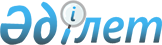 Тұрмыс деңгейі статистикасы бойынша жалпымемлекеттік статистикалық байқаулардың статистикалық нысандары мен оларды толтыру жөніндегі нұсқаулықтарды бекіту туралы
					
			Күшін жойған
			
			
		
					Қазақстан Республикасы Ұлттық экономика министрлігі Статистика комитеті Төрағасының 2014 жылғы 4 қарашадағы № 41 бұйрығы. Қазақстан Республикасының Әділет министрлігінде 2014 жылы 12 желтоқсанда № 9968 тіркелді. Күші жойылды - Қазақстан Республикасы Ұлттық экономика министрлігі Статистика комитеті Төрағасының 2017 жылғы 10 қарашадағы № 167 бұйрығымен
      Ескерту. Күші жойылды – ҚР Ұлттық экономика министрлігі Статистика комитеті Төрағасының 10.11.2017 № 167 (01.01.2018 бастап қолданысқа енгізіледі) бұйрығымен.

      РҚАО-ның ескертпесі!

      Осы бұйрықтың қолданысқа енгізілу тәртібін 6-тармақтан қараңыз
       "Мемлекеттік статистика туралы" Қазақстан Республикасының 2010 жылғы 19 наурыздағы Заңының 12-бабының 3) және 8) тармақшаларына, сонымен қатар Қазақстан Республикасы Ұлттық экономика Министрінің 2014 жылғы 30 қыркүйектегі № 33 бұйрығымен бекітілген (нормативтік құқықтық актілерді мемлекеттік тіркеу тізілімінде 2014 жылғы 3 қазандағы № 9779 болып тіркелген), Қазақстан Республикасы Ұлттық экономика министрлігінің Статистика комитеті туралы ереженің 13-тармағы 9) тармақшасына сәйкес, БҰЙЫРАМЫН:
      1. Мыналар:
      1) "Күн сайынғы шығыстар есебінің күнделігі" жалпымемлекеттік статистикалық байқаудың статистикалық нысаны (коды 1244102, индексі D 003, кезеңділігі тоқсандық) осы бұйрықтың 1-қосымшасына сәйкес;
      2) "Күн сайынғы шығыстар есебінің күнделігі" жалпымемлекеттік статистикалық байқаудың статистикалық нысанын толтыру жөніндегі нұсқаулық (коды 1244102, индексі D 003, кезеңділігі тоқсандық) осы бұйрықтың 2-қосымшасына сәйкес;
      3) "Үй шаруашылықтарының табыстары мен шығыстары бойынша тоқсан сайынғы сұрақнама" жалпымемлекеттік статистикалық байқаудың статистикалық нысаны (коды 1255102, индексі D 004, кезеңділігі тоқсандық) осы бұйрықтың 3-қосымшасына сәйкес;
      4) "Үй шаруашылықтарының табыстары мен шығыстары бойынша тоқсан сайынғы сұрақнама" жалпымемлекеттік статистикалық байқаудың статистикалық нысанын толтыру жөніндегі нұсқаулық (коды 1255102, индексі D 004, кезеңділігі тоқсандық) осы бұйрықтың 4-қосымшасына сәйкес;
      5) "Тоқсан сайынғы шығыстар мен табыстарды есепке алу журналы" жалпымемлекеттік статистикалық байқаудың статистикалық нысаны (коды 1644102, индексі D 005, кезеңділігі тоқсандық) осы бұйрықтың 5-қосымшасына сәйкес;
      6) "Тоқсан сайынғы шығыстар мен табыстарды есепке алу журналы" жалпымемлекеттік статистикалық байқаудың статистикалық нысанын толтыру жөніндегі нұсқаулық (коды 1644102, индексі D 005, кезеңділігі тоқсандық) осы бұйрықтың 6-қосымшасына сәйкес;
      7) "Негізгі сұхбатқа арналған сұрақнама" жалпымемлекеттік статистикалық байқаудың статистикалық нысаны (коды 1265104, индексі D 006, кезеңділігі жылдық) осы бұйрықтың 7-қосымшасына сәйкес;
      8) "Негізгі сұхбатқа арналған сұрақнама" жалпымемлекеттік статистикалық байқаудың статистикалық нысанын толтыру жөніндегі нұсқаулық (коды 1265104, индексі D 006, кезеңділігі жылдық) осы бұйрықтың 8-қосымшасына сәйкес;
      9) "Үй шаруашылығы құрамының бақылау карточкасы" жалпымемлекеттік статистикалық байқаудың статистикалық нысаны (коды 1276104, индексі D 008, кезеңділігі жылдық (тоқсан сайынғы нақтыланумен) осы бұйрықтың 9-қосымшасына сәйкес;
      10) "Үй шаруашылығы құрамының бақылау карточкасы" жалпымемлекеттік статистикалық байқаудың статистикалық нысанын толтыру жөніндегі нұсқаулық (коды 1276104, индексі D 008, кезеңділігі жылдық (тоқсан сайынғы нақтыланумен) осы бұйрықтың 10-қосымшасына сәйкес бекітілсін.
      2. Осы бұйрықтың 11-қосымшасына сәйкес Қазақстан Республикасы Статистика агенттігі бұйрықтарының күші жойылды деп танылсын.
      3. Қазақстан Республикасы Ұлттық экономика министрлігі Статистика комитетінің Статистикалық қызметті жоспарлау басқармасы Заң басқармасымен бірлесіп заңнамада белгіленген тәртіппен:
      1) осы бұйрықтың Қазақстан Республикасы Әділет министрлігінде мемлекеттік тіркелуін қамтамасыз етсін;
      2) осы бұйрықты Қазақстан Республикасы Әдiлет министрлігінде мемлекеттiк тiркегеннен кейiн он күнтiзбелiк күн iшiнде бұқаралық ақпарат құралдарына ресми жариялауға жіберсін;
      3) осы бұйрықтың Қазақстан Республикасы Ұлттық экономика министрлігі Статистика комитетінің интернет-ресурсында міндетті жариялануын қамтамасыз етсін.
      4. Қазақстан Республикасы Ұлттық экономика министрлігі Статистика комитетінің Статистикалық қызметті жоспарлау басқармасы осы бұйрықты Қазақстан Республикасы Ұлттық экономика министрлігі Статистика комитетінің құрылымдық бөлімшелеріне және аумақтық органдарына жұмыс бабында басшылыққа алу үшін жеткізсін.
      5. Осы бұйрықтың орындалуын бақылауды өзіме қалдырамын.
      6. Осы бұйрық ресми жариялауға жатады және 2015 жылғы 1 қаңтардан бастап қолданысқа енгізіледі. Күнделікті шығыстарды
есепке алу күнделігі
      Құрметті респондент, Сізден Күнделікті толтыру кезінде
      интервьюердің көмек беруін және қоса берілген нұсқаулықты
      басшылыққа алуыңызды сұраймыз!
             _____________________________
             *ҚР МЖ 11-2009 Әкімшілік-аумақтық объектілер жіктеуіші
      2.Азық-түлік тауарларын, алкогольсіз және алкогольді сусындар,
      темекі өнімдерін сатып алу
      *Жауаптың бір нұсқасын таңдаңыз және дөңгелектеп қоршаңыз
      3. Қоғамдық тамақтандыру
      4. Жеке қосалқы шаруашылықтан немесе сыйлыққа (осы күні тұтынылған) тегін алынған өнімдер
      5. Жеке көлік құралдары үшін жанар-жағар май материалдарына
      шығыстар
      * Жауаптың бір нұсқасын таңдаңыз және дөңгелектеп қоршаңыз
      2. Азық-түлік тауарларын, алкогольсіз және алкогольді сусындар, темекі өнімдерін сатып алу
      *Жауаптың бір нұсқасын таңдаңыз және дөңгелектеп қоршаңыз
      3. Қоғамдық тамақтандыру
      4. Жеке қосалқы шаруашылықтан немесе сыйлыққа (осы күні
      тұтынылған) тегін алынған өнімдер
      5. Жеке көлік құралдары үшін жанар-жағар май материалдарына
      шығыстар
      * Жауаптың бір нұсқасын таңдаңыз және дөңгелектеп қоршаңыз
      2. Азық-түлік тауарларын, алкогольсіз және алкогольді сусындар,
      темекі өнімдерін сатып алу
      *Жауаптың бір нұсқасын таңдаңыз және дөңгелектеп қоршаңыз
      3. Қоғамдық тамақтандыру
      4. Жеке қосалқы шаруашылықтан немесе сыйлыққа (осы күні
      тұтынылған) тегін алынған өнімдер
      5. Жеке көлік құралдары үшін жанар-жағар май материалдарына
      шығыстар
      * Жауаптың бір нұсқасын таңдаңыз және дөңгелектеп қоршаңыз
      2. Азық-түлік тауарларын, алкогольсіз және алкогольді сусындар,
      темекі өнімдерін сатып алу
      *Жауаптың бір нұсқасын таңдаңыз және дөңгелектеп қоршаңыз
      3. Қоғамдық тамақтандыру
      4. Жеке қосалқы шаруашылықтан немесе сыйлыққа (осы күні
      тұтынылған) тегін алынған өнімдер
      Жеке көлік құралдары үшін жанар-жағар май материалдарына
      шығыстар
      * Жауаптың бір нұсқасын таңдаңыз және дөңгелектеп қоршаңыз
      2. Азық-түлік тауарларын, алкогольсіз және алкогольді сусындар, темекі өнімдерін сатып алу
      *Жауаптың бір нұсқасын таңдаңыз және дөңгелектеп қоршаңыз
      3. Қоғамдық тамақтандыру
      4. Жеке қосалқы шаруашылықтан немесе сыйлыққа (осы күні
      тұтынылған) тегін алынған өнімдер
      5. Жеке көлік құралдары үшін жанар-жағар май материалдарына
      шығыстар
      * Жауаптың бір нұсқасын таңдаңыз және дөңгелектеп қоршаңыз
      2. Азық-түлік тауарларын, алкогольсіз және алкогольді сусындар, темекі өнімдерін сатып алу
      *Жауаптың бір нұсқасын таңдаңыз және дөңгелектеп қоршаңыз
      3. Қоғамдық тамақтандыру
      4. Жеке қосалқы шаруашылықтан немесе сыйлыққа (осы күні
      тұтынылған) тегін алынған өнімдер
      5. Жеке көлік құралдары үшін жанар-жағар май материалдарына
      шығыстар
      * Жауаптың бір нұсқасын таңдаңыз және дөңгелектеп қоршаңыз
      2. Азық-түлік тауарларын, алкогольсіз және алкогольді сусындар,
      темекі өнімдерін сатып алу
      *Жауаптың бір нұсқасын таңдаңыз және дөңгелектеп қоршаңыз
      3. Қоғамдық тамақтандыру
      4. Жеке қосалқы шаруашылықтан немесе сыйлыққа (осы күні
      тұтынылған) тегін алынған өнімдер
      5. Жеке көлік құралдары үшін жанар-жағар май материалдарына
      шығыстар
      * Жауаптың бір нұсқасын таңдаңыз және дөңгелектеп қоршаңыз "Күнделікті шығыстарды есепке алу күнделігі"
(коды 1244102, индексі D003, кезеңділігі тоқсандық)
жалпымемлекеттік статистикалық байқаудың статистикалық нысанын
толтыру жөніндегі нұсқаулық
      1. Осы "Күнделікті шығыстарды есепке алу күнделігі" (коды 1244102, индексі D003, кезеңділігі тоқсандық) жалпымемлекеттік статистикалық байқаудың статистикалық нысанын толтыру жөніндегі нұсқаулық (бұдан әрі Нұсқаулық) "Мемлекеттік статистика туралы" Қазақстан Республикасы Заңының 12-бабының 8) тармақшасына сәйкес әзірленді және "Күнделікті шығыстарды есепке алу күнделігі" (коды 1244102, индексі D003, кезеңділігі тоқсандық) жалпымемлекеттік статистикалық байқаудың статистикалық нысанын толтыруды нақтылайды.
      2. Күнделік азық-түлік тауарларына үй шаруашылығында пайдаланатын ақшалай шығыстарды, олардың мөлшерін (жеке қосалқы шаруашылықтан немесе сыйға алынған тегін өнімдерін қосқанда), сондай ақ жанар-жағар май материалдарына шығыстарды есепке алуға арналған.
      Үй шаруашылығына әрбір зерттелетін кезеңде екі күнделік беріледі: айдың бірінші және екінші аптасына.
      Күнделік титулдық бетінде көрсетілген күндеріне сәйкес екі апта бойы күн сайын жүргізіледі.
      Зерттелетін кезеңнің әрбір күні үшін жаңа бет толтырылады.
      Күнделік басқаларға қарағанда шаруашылықпен көбірек айналысатын және үй шаруашылығының басқа мүшелерінің шығыстары туралы білетін үй шаруашылығының мүшесімен толтырылады.
      Әрбір күн үшін қатысқан адамдар санына қатысты әдеттегідей болғаны жөнінде атап өту қажет (ерекше күн – бұл салтанаттық және салт-жоралық шараларды өткізу).
      Жазба болмаған жағдайда күнделікті толтырмау себептерінің кодын әрбір күн басталғанда интервьюер қояды:
      1 – осы күні болмаған;
      2 – үйде болған, бірақ ешқандай шығыстар жасамаған;
      3 – күнделікті толтырудан бас тартқан.
      Күнделікті толтыру кезінде интервьюердің ұсынымдарын, азық-түлік тауарлар тізбесін (осы нұсқаулыққа 1-қосымша), күнделікті толтыру үлгісін (осы нұсқаулыққа 2-қосымша) және төменде көрсетілген ережелерді басшылыққа алу керек.
      3. Күнделікке мыналар жазылады:
      - көрсетілген кезеңде жұмсалған күнделікті шығыстар;
      - үй шаруашылығы есебінен және өтініш бойынша бөгде адамдармен жасалған сатып алулар.
      Әрбір сатып алу жеке жолда жазылады.
      Жазбалар мүмкіндігінше анық, толығырақ болу керек, себебі әрбір тауар алдағы уақытта кодтауға жатады.
      Келесі жекелеген тамақ өнімдері үшін егжей-тегжейлі сипаттау талап етіледі, мысалы:
      ет түрлері: сиыр, шошқа, қой және тағы басқасы;
      ірімшік түрлері: мәйекті, балқытылған, тұзды ірімшіктер және тағы басқасы;
      нан түрлері: қара бидай, қара бидай-бидай, бидай наны және тағы басқасы.
      "Сатып алу мақсаты" бағанын толтыру кезінде "басқасы" кодына, салтанатты және салт-жоралық шараларды өткізу үшін сатып алынған азық-түлік және тауарлар жатады.
      4. Күнделікте басқа үй шаруашылығының өтініші бойынша оның есебінен жасалған сатып алулар есепке алынбайды.
      "Бақылау сомасы" жолы интервьюер толтыруға арналған.
      Мейрамхана, дәмхана және ұқсас мекемелер шығыстарына тамақтануды үйымдастыру, тағамға төлем, сусындар және жеңіл дәмтатым, оларды даярлау және беру, кафе, мейрамхана, буфет, бар, шайхана және соған ұқсас мекемелерге көрсету, мекелермен қызмет көрсетілетін қызметтерді:
      мәдени және спортық отралықтарда: театрларда, кинотеатрларда, спорт стадиондарында, катоктарда, музейлерде, сурет галереясында және тағы басқа;
      қоғамдық көлікте: поездарда, ұшақтарда, кемелерде (тамақтын бағасы тасымалдау үшін билет сомасына қосылған жағдайды қосқанда);
      ойын-сауық орындарында: түнгі клуб, барлары бар дискотекаларда және тағы басқаларды қосқанда;
      Шығыстарда шайлық ескеріледі.
      Темекі бұйымдарын сатып алуын; сол мекемелерде телефонмен сөйлесулерді қоспағанда.
      Асхана қызметтерінің шығыстарына жұмыс, қызметтік асханалардағы тамақтандыруды ұйымдастыру қызметі жатады.
      Ауруханада стационардағы емдеушілерге арналған азық түлік және сусындардан басқа.
      Оқушыларға арналған тамаққа оқушылар оқитын жерлерде орналасқан асхана, буфет және осыған ұқсас ғимараттарда тамақтандыруды үйымдастыру қызметі жатады.
      Студенттерге арналған тамаққа студенттер оқитын жерлерде орналасқан асхана, буфет және осыған ұқсас ғимараттарда тамақтандыруды үйымдастыру қызметі жатады.
      Жеткізіліммен тамаққа тапсырыс беруші өзі алып кеткен немесе үйге жеткізілетін дайын тағам жеткізушілеріндегі тағамдар және жеңіл дәмтатымдарды сатып алу жатады.
      "Басқа" жолы бойынша тұтынуға дайын, автомат-машиналарда, дүңгіршіктерде, көше бөткелерінде және осындай сауда нүктелерінде сатылатын азық-түліктерге шығыстар жазылады.
      Жеке қосалқы шаруашылықтан немесе сыйлыққа тегін алынған азық түлік мөлшері нысанның 4-бөлімінде есепке алынады.
      5-бөлімде жеке көлік құралдары үшін жанар-жағар май материалдарын сатып алу мақсаты белгіленеді; төленген ақысы жазылады. Күнделікті шығыстарды есепке алу күнделігін толтыру кезінде
пайдаланылатын азық-түлік тауарларының
Тізбесі
      Бұл тізімді қарап шығыңыз, мүмкін ол Сіз немесе Сіздің отбасыңыздың
      мүшелері сатып алғанмен, мұнда жазуды ұмытқандарыңызды еске салар.
      КҮНДЕЛІКТІ ТОЛТЫРУ МЫСАЛЫ
      2. Азық-түлік тауарларын, алкогольсіз және алкогольді
      ішімдіктер, темекі бұйымдарын сатып алу
      Бұл кестеге бір күн ішінде сатып алынған алкогольді қосқанда тамақ өнімдері, темекі бұйымдары және сусындар мен жазыңыз. Алайда, оған Сіз сатуға немесе қайта сатуға (қосымша өңдемей-ақ) немесе кейін сату үшін қайта өндеуге пайдаланатын азық түлік өнімдерін сатып алуды қоспаныз.
      Осы кестеге қарызға (жалақыға) алынған және сатып алынған сыйлық, заттай түрдегі еңбекақыға төленетін азық-түлік өнімдерін жазуды ұмытпаңыз.
      *Жауаптың бір нұсқасын таңдаңыз және дөңгелектеп қоршаңыз
      5-бағанда азық-түлік түрінің сол және өзге түрлерінің өлшемдеріне сәйкес өлшем бірліктер келтірілген.
      Өлшем бірлікті дұрыс көрсетіңіз!
      3. Қоғамдық тамақтандыру
      Бұл кестедегі 1-баған бойынша асхана, буфет, мейрамхана, дәмханаларда таңғы, түскі немесе кешкі астарға, мектептегі балалар тамағы, студенттердін тамағы, Сіздің үйіңізге немесе жұмысыңызға жеткізіліп берілген тамақтарға барлық шығыстарды жазыңыз.
      "Басқа" жолына көшеден сатып алынған тамақтарға кеткен шығыстар жазылады (бәліштер, сэндвичтер және сол сияқтылар)
      4. Жеке қосалқы шаруашылықтан немесе сыйлыққа
      (осы күні тұтынылған) тегін алынған өнімдер
      Бұл кестеге Сіздің үй шаруашылығыңызда өндіріліп, Сіздің жанұяңыздың мүшелері жинаған орман өнімдерін, аңшылықта ұстаған аң-құс, балық, сондай–ақ таныстарыңыз бен туыстарыңыздан сыйлық ретінде алынған азық-түлікті жазыңыз.
      Консервіленген өнімдерді және үйде дайындалған басқа да (тосап, тұздалған және тағы басқалар) дайындамалардың пайдаланылуын банкіаның ашылған күнінде көрсету керек.
      5. Жеке көліктік құралы үшін жанар-жағар май материалдарының
      шығыстары
      Бұл кестеге төменде келтірілген жанар-жағар май материалдары сатып алуға, үй шаруашылығы үшін, сондай-ақ сіздермен бірге тұрмайтын туыстарыңызға немесе достарыңызға сыйлық үшін сатып алуға кеткен шығыстарды жазыңыз.
      Егер Сіз кейбір тауарларды сыйлыққа алған болсаңыз, онда олардың саны мен құнын жазбай-ақ қойыңыз.
      *Жауаптың бір нұсқасын таңдаңыз және дөңгелектеп қоршаңыз
      Үй шаруашылықтарының табыстары мен
      шығыстары бойынша тоқсан сайынғы сұрақнама
      1 Тоқсан ішінде киім, мата және аяқ киімге, үй тұрмысындағы заттарға, тұрмыстық техникаға, жиһаздарға және басқа да жұмсалған шығыстар
      *Жауаптың бір нұсқасын таңдаңыз және дөңгелектеп қоршаңыз 
      *Жауаптың бір нұсқасын таңдаңыз және дөңгелектеп қоршаңыз
      *Жауаптың бір нұсқасын таңдаңыз және дөңгелектеп қоршаңыз
      *Жауаптың бір нұсқасын таңдаңыз және дөңгелектеп қоршаңыз
      2. Тұрғын үй-коммуналдық қызметтерге және отынға шығыстар
      3. Байланыс қызметтеріне жұмсалған шығыстар
      4. Білім алуға байланысты шығыстар
      5. Денсаулық сақтауға байланысты шығыстар
      6. Жеке және өзге де қызметтерге шығыстар
      7. Көлік қызметтеріне шығыстар
      8. Трансферттер және көмек
      9. Өсімдік және мал шаруашылығы өнімдерін өндіру
      9.10. Осы мақсаттарға тоқсан ішінде қанша ақша жұмсадыңыз, теңге?
      9.12. Тоқсан ішінде осы малдарды, бал арасын, құстарды сатқаннан қанша ақша түсірдіңіз, теңге?
      10. Тауарлар өндіру (қайта өңдеу нәтижесінде алынған) мен қызмет көрсету
      11. Үй шаруашылықтарының табыстары
      Интервьюер! Жасы 15-ке толмағандарға пікіртерім жүргізбеңіз. Алдымен бақылау карточкасынан үй шаруашылығы мүшесінің нөмірін жазып алыңыз, бірақ пікіртерім кезінде респонденттерді атымен атаңыз.
      12. Қарыз қаражаты
      12.2. Кредиттің сомасы қандай, (теңге)?
      Мен Сізге көрсеткен ынтымақтастығыңыз бен көмегіңіз үшін
      Қазақстан Республикасы Ұлттық экономика министрлігінің Статистика комитетінің атынан алғысымды айтамын!
      Мен келесі жолы _________________ келемін. "Үй шаруашылықтарының табыстары мен шығыстары жөнінде тоқсан
сайынғы сұрақнама" (коды 1255102, индексі D 004, кезеңділігі
тоқсандық) жалпымемлекеттік статистикалық байқаудың
статистикалық нысанын толтыру бойынша нұсқаулық
      1. Осы Нұсқаулық "Үй шаруашылықтарының табыстары мен шығыстары жөнінде тоқсан сайынғы сұрақнама" (коды 1255102, индексі D 004, кезеңділігі тоқсандық) жалпымемлекеттік статистикалық байқаудың статистикалық нысанын толтыру бойынша нұсқаулық "Мемлекеттік статистика туралы" Қазақстан Республикасы Заңының 12-бабы 8) тармақшасына сәйкес әзірленді және "Үй шаруашылықтарының табыстары мен шығыстары бойынша тоқсан сайынғы сұрақнама" (коды 1255102, индексі D 004, кезеңділігі тоқсандық) (бұдан әрі – Кезеңділігі тоқсандық).
      2. Осы нысанды толтыру кезінде қолданылатын анықтамалар:
      1) жалдамалы жұмыспен қамтылудан түскен табыс – жалақы; жалақыға үстемақы; ақшалай және заттай түрдегі көтермелеу төлемдерінің барлық түрлері; қаламақы; сыйлықақылар; пайдадан түскен және науқастық қағаз бойынша төлемақылар. Жеке тұлғаларда жалдану бойынша жұмыс істейтін үй қызметшілері, бала күтушілер, үй жинаушылар, аспаздар, бағбандар, хатшылар да жалдамалы қызметкерлерге жатады;
      2) өз бетінше жұмыспен қамтылудан түскен табыс – жеке өзі үшін немесе оның отбасының мүшелеріне қатысты өз бетінше жұмыспен қамтылған адамдардан түскен табыс. Өз бетінше жұмыспен қамтылудан түскен табысқа мүліктен пайыз түріндегі табыс, дивидендтер, рента және басқа да жеке меншіктен түскен табыс түрлері, сондай-ақ сыйлықтар мен әлеуметтік көмек кірмейді.
      3) супервайзер – үй шаруашылықтарына зерттеу жүргізуді қамтамасыз ететін және интервьюерлердің жұмысына бақылауды жүзеге асыратын статистика департаментінің қызметкері.
      3. Байқауға тұрмыс деңгейі бойынша үй шаруашылықтарын іріктеп зерттеуге қатысатын барлық үй шаруашылықтары жатады. Үй шаруашылықтарының табыстары мен шығыстары бойынша тоқсан сайынғы (сәуірде, шілдеде, қазанда, қаңтарда) сұрақнамасын оны жүргізуге уәкілетті тұлға жүргізеді (бұдан әрі – интервьюер).
      Респондент үй шаруашылығының басшысы немесе үй шаруашылығының басқаларға қарағанда шаруашылықпен көбірек айналысатын және үй шаруашылығының басқа мүшелерінің шығыстары туралы білетін мүшесі болады.
      Статистикалық нысанды толтыру кезінде интервьюер Шығыстарды және табыстарды (индексі D 005) (бұдан әрі – Журнал) есепке алу журналын пайдалануы керек. Журналда көрсетілген барлық тауарлар мен қызметтер "Мақсаттар бойынша жеке тұтыну жіктеуішіне тауар айқындамаларының номенклатурасына" (бұдан әрі - МЖТЖТН) сәйкес кодталуы керек.
      4. Титулдық парақта "Аумақтың атауы" тармағының облыстың (қаланың), ауданның (қаланың) және ауылдық елді-мекеннің атауы жазылуы керек. 2-ден бастап 5-ке дейінгі тармақтар супервайзерлермен интервьюерлерге ұсынылған зерттелетін үй шаруашылықтарының тізімдерінде көрсетілген деректемелерге сәйкес толтырылады. 7-тармақ бойынша аралау нәтижесінің коды қойылады.
      5. "Киімге, матаға және аяқ киімге, тоқсан ішіндегі үй тұрмысындағы заттарға, тұрмыстық техникаға, жиhаздарға және басқа да жұмсалған шығыстар" 1-бөлімі сатып алуға келтірілген тауар топтары бойынша шығыстар жазбаларына арналған.
      "Код" бағанында тауарларды кодтау МТЖТН негізінде жүзеге асырылады. "Тауарлардың атауы" "Б"-бағанында зерттелетін тоқсандағы сатып алынған тауарлардың атауы жазылады.
      1-бөлімде "Сатып алу мақсаты" бағанында ұсынылған нұсқалардың біреуін таңдап, дөнгелетіп қоршау керек, "басқа" нұсқасына салтанаттын және салт-жоралық шараларды өткізумен байланысты сатып алулар және жоғарыда аталмаған өзге де мақсаттар жатады.
      "Сатып алу құны" 2-бағанында сатып алу құны бүтін сандарда көрсетіледі.
      "Бақылау сомасы" жолында барлық жолдар бойынша қорытынды сома қойылады.
      Бұл бөлімде, "Киім-кешек дайындауға арналған материалдар" тауарлар тобында киім тігу және дайындау үшін пайдаланылатын материалдарды (мата, тері, былғары және т.с.с.) сатып алу ескеріледі.
      "Киімнің басқа да бөліктері және киім акссесуарлары" тобында бас киім, қолғап, майынтақ, белбеу және т.с.с. сатып алуға шығыстар ескеріледі.
      Осы бөлімде "Демалыс, спорт, бақша өсіру және үй жануарлары" тауар тобында малдан басқа үй жағдайында ұсталатын үй жануарларын (ит, мысық, құстар, балықтар сатып алулар ескеріледі. Сонымен қатар оларды ұстауға арналған заттар иттерге арналған қарғыбаулар, тұмылдырықтар, балықтарға арналған аквариумдер, мысықтарға арналған себеттер, ыдыстар), тамақ, ветеринариялық препараттар есепке алынады.
      "Үй керек-жарақтараның ұсақ-түйек заттары" тауар тобында күнделікті сұранысқа ие азіқ-түлік емес тауарларын сатып алуға шығыстар (сіріңке, ыдыс жуатын шүберектер мен губкалар, шегелер, сыпыртқы, щеткалар) ескеріледі.
      6. "Тұрғын-үй коммуналдық және отын шығыстары" 2-бөлімі үй шаруашылығының иелігіне жататын барлық тұрғын үйлер (саяжайды қоса алғанда) бойынша тұрғын үй коммуналдық және отын шығыстары төлемдеріне шығыстарды жазуға арналған. Егер үй шаруашылығының орталықтан жылытуға қосылған үйі болса және ағаш отындармен жылытылатын саяжайы болса, онда "орталықтан жылыту" және "ағаш отын" жолын толтыру керек.
      Егер үй жылыту жылу электр станциясы немесе қазандықтар көмегімен жүзеге асырылса, орталықтан жылытумен жабдықталған болып саналады.
      "Сұйытылған газ" жолында тамақ әзірлеуге және басқа да қажеттіліктер үшін баллондардағы газды сатып алуға жұмсалған шығыстары жазылады.
      "Тарату желілері бойынша тасымалданатын газ" жолында сонымен қатар газ жабдықтарына техникалық қызмет көрсетуге төлемдер қамтылады.
      "Домофон" жолында домофон орнатуға жұмсалған төлемдер енгізіледі.
      "Басқа қызметтер" жолында ПИК (Пәтер иелерінің кооперативі) қызмет көрсетулеріне тұрақты төлемдері, жалпы есептегіштерге техникалық қызмет көрсетуге төлем қамтылады.
      Егер тұрғын үй коммуналдық қызметтерге жалдау ақысы қосылған болса, онда бұл сома негізгі "Тұрғын жайды нақты жалдау ақысы" жолында есепке алынады және де басқа жолдарда көрсетілмейді.
      7. "Байланыс қызметтеріне жұмсалған шығыстар" 3-бөлімінде "қалааралық байланыс (республика ішінде)" жолына сонымен қатар байланыс бөлімшелерінен сөйлесулеріне ақы төлеу енгізіледі.
      "Почта қызметтері" жолында почтаның қызметтерінің түрлері барлық есепке алынады: почта маркаларын сатып алуды қоса, сәлем-сауқат жіберу, бандерольдар, хаттар, ақша аударымдары және басқа қызметтер.
      "Телефонға абоненттік төлем" жолына телефонмен сөйлесулерге мерзімдік төлемдерде қосылады.
      "Кабельдік теледидар" жолына (ID TV) сандық теледидарға төлем де қосылады.
      "Ұялы байланыс" жолында ұялы байланыс үшін барлық төлемдер және бір жолғы карталарына жұмсалған шығыстар қамтылады.
      "Спутниктік теледидар" және "кабельдік теледидар" жолдарында спутниктік және кабельдік антенналарды орнату мен пайдалануға жұмсалған төлемдер есепке алынады.
      8. "Білім алуға байланысты шығыстар" 4-бөлімінде балабақша үшін төлемдерде балабақшадағы қосымша сабақтарға жұмсалған (мысалы, ағылшын тілін оқу) шығыстар есепке алынады.
      Мектептен тыс үйірмелер, ән сабақтары репетиторлық қызметтерге шығыстар бұл бөлімге енгізілмейді, себебі оларды есепке алу тоқсан сайынғы сұрақнаманың "Жеке және өзге де қызметтерге шығыстар" бөлімінде жүргізіледі.
      "Студенттер үшін бейресми шығыстар" және "оқушылар үшін бейресми шығыстар" жолдарына гүлдер мен сыйлықтар сатып алу шығыстары, мектеп қорына жарналар, мұғалімдерге төлемдер және өзге де бейресми шығыстар кіреді.
      "Ересектерге арналған білім" жолына компьютерлік курстар оқуына, шет тілдері курстары, бухгалтерлік есеп, хатшы-референтке арналған шығыстар кіреді.
      Оқушының арқаға асатын сөмкесі мен жолдорбаларын, мектеп киімін, кеңсе тауарларын сатып алу бұл бөлімге қосылмайды, өйткені оларды есепке алу Тоқсан сайынғы сұрақнаманың "үй тұрмысындағы заттар, тұрмыстық техникаға, жиһаз және басқаға шығыстар" бөлімінде жүргізіледі.
      1-бағанда интервьюер әрбір шығыс түрі бойынша оның бар-жоғы туралы нақтылайды және тиісті жолда соманы қояды.
      9. "Денсаулық сақтауға байланысты шығыстар" 5-бөліміндегі "Медициналық зертхана қызметтеріне" радиологиялық, ультрадыбыстық зерттеулер (УЗО), жалпы қан талдауы, зәрдің жалпы талдауы және тағы басқа зерттеулер кіреді.
      "Медбикелер мен акушерлердің қызметі" жолына қосымша медициналық персоналдардың қызметі, массаж, медбикелер мен акушерлердің өзге де қызметтері жатады.
      "Мамандандырылған парамедициналық қызметтер" жолына инемен емдеу қызметтері, физиотерапевтикалық емдеу, дәстүрлі медицина төңірегіндегі дәрігерлердің қызметі және өзге де парамедициналық қызметтер кіреді.
      "Денсаулық сақтауға бейресми шығыстар" жолында гүлдер мен сыйлықтар сатып алу шығыстары, мектеп қорына жарналар, мұғалімдерге төлемдер және өзге де бейресми шығыстар кіреді.
      10. "Жеке және өзге де шығыстар" 6-бөлімінде "Салт-жоралық қызметтер" жолында жерлеуге, ескерткіш орнатуға, әруақтар үшін шамдар сатып алуға, жаназаға, дұға оқуға, некелесу, сүндеттеу, шоқындыру, амандық-саулық қызметтері және тағы басқа.
      "Төлемдер жүргізген үшін ақыға" коммуналдық қызметтер бойынша төлемдер жүргізген үшін ақы жатады.
      "Мектептен тыс сабақтар" жолында мектептен тыс бейнелеу өнері, ән, би сабақтарына; жас техниктер үйірмесіндегі және басқа да сабақтарға жұмсалған шығыстар енгізіледі.
      "Кешенді демалысты ұйымдастыруға" Түркияға, Қытайға және басқа да елдерге демалуға арналған шығыстар, экскурсияларға және демалыс үйлеріне, балаларға арналған демалыс лагерьлеріне жолдамалар енгізіледі.
      "Мейрамхана, дәмхана және осыған ұқсас мекемелерде" көрсетілген қоғамдық тамақтандыру объектілерінде салтанатты және салт-жоралық шараларды жүргізуге шығыстар енгізіледі.
      "Үй жануарларын күту бойынша қызметтерге" жолына арнайы шаштараздарда иттерді жуу, қылын қидыру, үй жануарларын емдеу бойынша ветеринарлық емдеу қызметтері, ауруға қарсы екпелер қамтылады. Осы бөлімде малдар үшін ветеринарлық қызметтерге шығыстар есепке алынбайды, себебі аталған шығыстарды есепке алу тоқсан сайынғы сұрақнаманың "Өсімдік және мал шаруашылығы өнімдерін өндіру" 9-бөлімінде қамтылады.
      6.2-сұрақта "Бюджетке өзге де төлемдер" жолы төлемдердің келесі түрлерін қамтиды: кәсіпкерлік қызметке патент сатып алу, мемлекеттік баждар, әкімшілік айыппұлдар және басқа да төлемдер.
      6.3-сұрақта жауаптың бір нұсқасы таңдалынып, белгіленеді. "Иә" деп жауап берген жағдайда 6.4-сұрақ қойылады, "жоқ" деп жауап берген жағдайда келесі бөлімге өту жүзеге асырылады.
      6.4-сұрақта бір тоқсандағы алименттерді өтеуге кеткен ақшалай шығыстар теңгемен қойылады.
      11. "Көлік қызметтеріне шығыстар" 7-бөлімінде "жиһаздарды, жүктерді тасымалдау" жолында көлік құралдарының барлық түрлерін жалдау есептеледі: автомобиль, теміржол, әуе, су, көлік-арба. Бұл жолда қала ішінде және елді-мекендерде, сонымен қатар олардан тысқары жерде көлік құралдарын жалдау шығыстары көрсетіледі.
      12. "Трансферттер және көмек" 8-бөлімінде трансферттер және көмек туралы ақпараттар көрсетіледі.
      8.1-сұрақта басқа үй шаруашылықтарына берілген трансферттер тізбесі келтірілген.
      Егер көмек заттай түрде берілсе, онда 1-бағанда нарық бағасы бойынша бағалауды теңгемен жүргізу керек.
      Екі рет есепке алудан сақтану мақсатында және бұл бөлімнің мақсаты үй шаруашылығы көрсеткен көмектің түрі мен көлемі туралы деректер алу болғандықтан, "басқа" трансферттер жолында Тоқсан сайынғы сұрақнаманың 1-бөлімде сый ретінде есепке алынған сыйлық үшін сатып алынған азық-түліктік емес тауарлар, сонымен қатар Күн сайынғы шығыстарды есепке алу күнделігінің (индексі D 003) 1-бөлімінде есепке алынған азық-түлік және сусындар көрсетілмеуі тиіс.
      8.2-сұрақта үй шаруашылығының туыстарынан және достарынан алынған трансферттер тізбесі келтірілген. Мұнда Күнделікті шығыстарды есепке алу күнделігінің (индексі D 003) 3 - бөлімінде көрсетілген сыйға алынған тамақ өнімдері есепке алынбайды. Егер көмек заттай нысанда берілсе, 2 бағанда оның нарықтағы бағасы бойынша құны теңгемен жүргізіледі.
      13. "Өсімдік және мал шаруашылығы өнімдерін өндіру" 9-бөлімінде үй шаруашылығының жерге қолжетімділігі туралы 9.1-сұрақ зерттелетін барлық үй шаруашылығына қойылады. Егер үй шаруашылығының жеке меншігінде жер учаскесі болмаса, оны жалға алатын болса, онда оның жер учаскесіне қолжетімділігі бар деп саналады. Жауаптың бір нұсқасы таңдалып, белгіленеді. "Иә" деп жауап берген жағдайда келесі сұраққа көшеді, ал "жоқ" деп жауап берген жағдайда 9.7-сұраққа көшу керек.
      9.2-сұрақта жауаптың бір нұсқасы таңдалып, белгіленеді. "Иә" деп жауап берген жағдайда келесі сұраққа өтеді, "жоқ" деп жауап берген жағдайда 9.4-сұраққа көшеді.
      9.3-сұрақтың "Жер учаскесін пайдалануға байланысты өзге де шығыстар" жолына сонымен бірге саяжайды ұстауға (суландыру, жарықпен қамтамасыз ету, қорғау және т.б) кеткен шығыстар да кіреді.
      9.4-сұрақта жауаптың бір нұсқасы таңдалып, белгіленеді жауаптың қандай болғанына қарамастан келесі сұраққа көшу жүзеге асырылады.
      9.5-сұрақта жауаптың бір нұсқасы таңдалып, белгіленеді. Жауаптың қандай болғанына қарамастан келесі сұраққа көшеді.
      9.6-сұрақта 2-8 бағандарды есепке алу нақты көріністе жүргізіледі (килограмм немесе тоннада, гүлдерден басқа), бұл ретте жол бойынша біркелкі, ал 9, 10 бағандарда құндық (теңге) өлшем бірлігі сақталады.
      зерттелетін тоқсандағы егінді жинау және өткізу туралы 2 - 8-бағанда өлшем бірліктер келтірілген: кг, тонна (теңгемен есептелетін гүлдерден басқа).
      10-бағаннан басқа барлық бағандарда ақпарат зерттелінетін тоқсанға көрсетіледі, оларда бұрын жасалған дайындамалар есепке алынбайды.
      9.7-сұрақта жауаптың бір нұсқасы таңдалып, белгіленеді. "Иә" деп жауап берген жағдайда 9.8-сұрақ қойылады, "жоқ" деп жауап берген жағдайда келесі бөлімге көшеді.
      9.9-сұрақта жауаптың бір нұсқасы таңдалып, белгіленеді. "Иә" деп жауап берген жағдайда 9.10-сұрақ қойылады, "жоқ" деп жауап берген жағдайда келесі 9.11-сұраққа көшеді.
      9.11 және 9.12-сұрақтарда ұдайы өндіруге және өсіруге арналған тек малдардың төлдерін және құстарды және араларды, сондай-ақ малдардың етке өткізілмейтін түрлерін бұл жұмысқа жегілетін жылқылар, есектер, қашырлар және тағы басқалар сату есепке алынады. 9.11-сұраққа "иә" деп жауап берген жағдайда 9.12-сұрақта сома қойылады. "Жоқ" деп жауап берген жағдайда 9.13-сұраққа көшеді.
      9.13-сұрақта жауаптың бір нұсқасы таңдалып, белгіленеді.
      9.14-сұрақтың кестелерінде 2-7 бағандар заттай тұлғалауда, ал 8 және 9-бағандар құндық тұлғалауда толтырылады. 2-8 бағандарда есепті тоқсанға алынған мал шаруашылығы өнімдері көрсетіледі ал, 9-бағанда бұдан бұрын өндірілген мал шаруашылығы өнімдерін сатудан түскен түсімдер сомасы көрсетіледі.
      Ет өндірісі сойыс салмағында есепке алынады, сондықтан үй шаруашылықтары ересек малды немесе құсты тірі салмақта өткізген жағдайда мал басы Қазақстан Республикасы Ұлттық экономика министрлігінің Статистика комитетін ішкі сайтында орналастырылған "Қазақстан Республикасында мал шаруашылығын дамытудың негізгі көрсеткіштері" жылдық бюллетенінде, ауылшаруашылығы бөлімінде, "Жұртшылық шаруашылықтарындағы союға өткізілген мал мен құстың сойыс салмағының шығуы" 5.3 кестесінде келтірілген қайта есептеу коэффициенттеріне сәйкес етке есептеледі.
      Олар бойынша деректер 2 – 7 бағандарға енгізіледі. 8 және 9-бағандарында тірі малды сату құны көрсетіледі. Қосымша тағамдық ет өнімдері бұл жағдайда есепке алынбайды, өйткені ауыл шаруашылығы статистикасында қолданылатын әдістемеге сәйкес, тірі салмақта өткізілген мал тек етке ғана қайта саналады.
      14. 10-бөлімде үй шаруашылықтарының сату үшін өндіретін тауарлары есепке алынады.
      "Тамақ өнімдері" жолы толтыруға жатпайды, "сүт өнімдері" жолында: қаймақ, қатық, айран, қышқыл сүт өнімдері, йогурттар, қымыз, шұбат, сүт консервілері есепке алынады. Бұл жолға сүт қосылмайды, өйткені оны "Мал және өсімдік шаруашылығы өнімдерін өндіру" 9-бөлімінің "Жаңа сауылған сүт" 9.14-сұрағының жолында есепке алынады.
      "Жаңа пісірілген нан, нан-тоқаш және кондитерлік өнімдер" жолына нан, тандыр нан және нан-тоқаштың және кондитерлік өнімдердің барлық түрлері қосылады; "шұжықтар және басқа ет өнімдері" жолына – үй шұжықтары, қазы, шұжық, жая, қарта, сала (шпик), бұқтырма, ет консервілері; "басқа тамақ өнімдері" жолына – кептірілген жемістер, ауланған балықтар, саңырауқұлақтар және жоғарыдағы жолдарға қосылмаған басқа тамақ өнімдері.
      Тұтыну тауарларын өндіру құны сатып алушының бағасымен (нарық бағасында) есепке алынады.
      10.2-сұрақта "Сауда" жолында сүтті, етті, көкөністерді және басқа ауыл шаруашылық өнімдерін, сондай-ақ үй шаруашылығында дайындалған тамақтарды және сусындарды сатудан түскен кірісті қоса отырып, азық-түлік және азық-түлік емес тауарларды сатудан түскен таза табыс есепке алынады.
      "Білім беру саласындағы қызметтер" жолында үйретуші және өзге де білім беру қызметтері кіреді.
      "Денсаулық сақтау саласындағы қызметтер" жолына массаж, уколдар және басқалар жатады.
      "Тұрғын үйді жалға беру" "Тұрғын үйді жалға беру" жолына үйді, сонымен қатар кісі тұрмайтын (өндіріс) жайларын: гараждар, қойма орындарын жалға беруден түскен табысты қамтиды.
      15. 11-бөлімде ағымдағы тоқсанға үй шаруашылығының әрбір мүшелерінің табыстары туралы ақпарат көрсетіледі. Үй шаруашылығы құрамын бақылау карточкасынан (индексі D 008) 15 жастағыда және одан үлкен, соның ішінде уақытша кеткендер 33, 36, 37, 39 кодтарымен және уақытша келгендер 43, 46, 47 және 49-кодтарымен сұралынады.
      Өз бетінше жұмыспен қамтылудан түскен табыстарда "Тауарлар мен қызметтерді өндіру" бөлімінің 10.1-сұрағының 2 және 3-бағандарында көрсетілген меншікті өндірісінің өнімдерін сатудан түскен табыстар есепке алынады.
      "Мал және өсімдік шаруашылығы өнімдерін өндіру" 9-бөлімінен ауыл шаруашылығы өнімдерін сатудан түскен табыс та өз бетінше жұмыспен қамтылудан түскен табысқа жатады.
      "Атаулы әлеуметтік көмек" жолында облыстарда, (республикалық маңызы бар қалада, астанада) белгіленген, орта есеппен жан басына шаққандағы айлық табысы кедейліктің шегінен төмен адамдарға (отбасыларға) ұсынған мемлекеттің ақшалай түрдегі төлемі есепке алынады.
      "Тұрғын үйлік көмек" жолында мемлекеттің, ақшалай төлем немесе аз қамтылған отбасылардың дербес шоттарына аударылған ақшалай қаржылар түрінде, осы мақсатқа арналған шығыстардың белгіленген шекті ұйғарымды үлесінен асатын коммуналдық қызметтерге кеткен шығыстар көрсетіледі.
      "Балалы отбасыларға берiлетiн мемлекеттiк жәрдемақылар" жолында, бала 1 жасқа толық толғанға дейiн оның күтiмiне байланысты тағайындалатын және төленетiн, 18 жасқа дейінгі балалары бар отбасыларға, мүгедек баланы тәрбиелеп отырған, сонымен қатар облыстарда (республикалық маңызы бар қалада, астанада) белгіленген табысы азық-түлік қоржыны құнынан төмен, аз қамтылған отбасыларға ай сайынғы мемлекеттiк жәрдемақылар есепке алынады.
      "Қазақстан Республикасында мүгедектiгi бойынша, асыраушысынан айырылу жағдайы бойынша және жасына байланысты берiлетiн мемлекеттiк әлеуметтiк жәрдемақылар туралы" Қазақстан Республикасының 1997 жылғы 16 маусымдағы № 126 Заңына сәйкес (бұдан әрі – Заң) мемлекеттік әлеуметтік жәрдемақының үш түрі қарастырылған:
      мүгедектiгi бойынша;
      асыраушысынан айырылу жағдайы бойынша;
      жасына байланысты.
      Мүгедектігі бойынша жәрдемақы мөлшері (Заңның 12-бабы) мүгедектер санаты және мүгедектер тобына байланысты күнкөрістің ең төменгі деңгейінің шамасына (бұдан әрі - КЕТДШ) 2015 жылғы 1 шілдеден бастап (0,98-тен 1,78 КЕТДШ) сүйене отырып анықталған.
      Асыраушысынан айырылу жағдайы бойынша (Заңның 16-бабы) 2015 жылғы 1 шілдеден бастап отбасының барлық еңбекке жарамсыз мүшелерiне 1,69 КЕТДШ мөлшерінде тағайындалады.
      Ата-анасының екеуінен де айырылған жағдайда балаларға (тас жетімдерге) 2015 жылғы 1 шілдеден бастап жәрдемақы әр балаға 1,18 КЕТДШ басқа еңбекке жарамсыз отбасы мүшелеріне – 0,54 ең төменгі күнкөріс деңгейі мөлшерінде, бірақ барлық еңбекке жарамсыз отбасы мүшелеріне шаққанда 2,56 КЕТДШ аспайтын мөлшерде тағайындалады.
      Қызметтік мiндеттерiн атқару немесе әскери қызметтен өту кезiнде қаза тапқан немесе жаралану, контузия, мертiгу, науқастануы салдарынан қайтыс болған әскери қызметшiлердiң, Қазақстан Республикасының iшкi iстер органдары мен бұрынғы Мемлекеттiк тергеу комитетi қызметкерлерiнiң отбасы мүшелерiне жәрдемақының мөлшерi отбасының еңбекке жарамсыз 2014 жылғы 1 сәуірден бастап әрбiр мүшесiне 0,25 КЕТДШ деңгейiне, бiрақ отбасының барлық мүшелерiне 2,56 КЕТДШ аспайтын мөлшерде көбейтiледi.
      Жасына байланысты әлеуметтік жәрдемақының мөлшері 0,52 КЕТДШ (Заңның 18-бабы) құрайды.
      Зейнетақы мен КЕТДШ мөлшері тиісті қаржы жылына республикалық бюджет туралы заңмен жыл сайын бекітіледі.
      Егер интервьюерде бұл зейнетақы немесе жәрдемақының төлем мөлшері бойынша күмән туса, әдепті түрде респонденттің зейнетақы куәлігінде қандай түрі көрсетілгеніне қызығушылық танытуы керек.
      "Зейнетақы" жолына жасы бойынша азаматтық, сонымен қатар зейнеткерлердің әлеуетті құрылымдары зейнеткерлердің алатын сомасы қосылады. Зейнетақылар бойынша деректер міндетті түрде ең төменгі зейнетақы мөлшерімен салыстыру керек.
      Заңға сәйкес жасына байланысты жәрдемақы азаматтарға зейнетақы төлемдерiне құқығы болмаған жағдайда белгiленген жасқа жеткен кезде Орталықтан, жинақтаушы Зейнетақы қорларынан тағайындалады. Осыған байланысты, олар бойынша деректерді "мемлекеттік әлеуметтік жәрдемақыларға" енгізу керек.
      Егер зейнеткер банктегі дербес шот арқылы зейнетақыны алса, бірақ бұл қаржы шығыс бөлігінде пайдаланылмаған болса, оны міндетті түрде табыстарда көрсетуі керек. Ақша шоттан алынған жағдайда, онда екі рет есептемеу үшін, олар тек шығыс бөлігінде көрсетіледі.
      "Арнайы мемлекеттік жәрдемақы" жолында келесі арнайы мемлекеттік жәрдемақы түрлері қамтылады:
      - Ұлы Отан соғысының қатысушыларына;
      - Ұлы Отан соғысының мүгедектерiне;
      - Ұлы Отан соғысының қатысушыларына теңестiрiлген адамдарға берiлетiн жеңiлдiктер мен кепілдемелер;
      - Ұлы Отан соғысының мүгедектерiне теңестiрiлген адамдарға берiлетiн жеңiлдiктер мен кепілдемелер;
      - Ұлы Отан соғысында қаза тапқан (қайтыс болған, хабарсыз кеткен) жауынгерлердiң ата-аналарына және екiншi рет некеге тұрмаған жесiрлерiне;
      - Ауғанстанда немесе соғыс қимылдары жүргiзiлген басқа мемлекеттерде соғыс қимылдары кезiнде қаза тапқан (хабарсыз кеткен) немесе жаралану, контузия алу, мертiгу, ауру салдарынан қайтыс болған әскери қызметшiлердiң отбасыларына;
      - бейбiт уақытта әскери қызмет атқару кезiнде қаза тапқан (қайтыс болған) әскери қызметшiлердiң отбасыларына;
      - қызмет мiндеттерiн атқару кезiнде қаза тапқан iшкi iстер органдары қызметкерлерiнiң отбасыларына;
      - Чернобыль АЭС-дағы апаттың, азаматтық немесе әскери мақсаттағы объектiлеріндегi және басқа да апаттар мен авариялардың зардаптарын жою кезiнде қаза тапқандардың отбасыларына;
      - сәулелену аурулары салдарынан қайтыс болғандардың немесе қайтыс болған мүгедектердiң, сондай-ақ қайтыс болуы Чернобыль атом электр станциясындағы апат және басқа да радиациялық апаттар, азаматтық немесе әскери мақсаттағы объектiлерде болған авариялар және ядролық сынақтар әсерiне белгiленген тәртiпке байланысты болған азаматтардың отбасыларына;
      - қайтыс болған соғыс мүгедектерiнiң және соларға теңестiрiлген мүгедектердiң әйелi (ерi), сондай-ақ қайтыс болған соғысқа қатысушылардың, партизандардың, астыртын әрекет жасаушылардың, "Ленинградты қорғағаны үшiн" медалiмен немесе "Қоршаудағы Ленинградтың тұрғынына" белгiсiмен марапатталған азаматтардың, жалпы сырқаттанудың, еңбекте мертiгудiң және басқа да себептердiң (құқыққа қарсыларын қоспағанда) салдарынан мүгедек деп танылғандардың екiншi рет некеге отырмаған әйелiне (ерiне);
      - Кеңес Одағының Батырларына, үш дәрежелi Даңқ ордендерiнiң иегерлерiне, "Қазақстанның ғарышкер-ұшқышы" құрметтi атағына ие болған адамдарға;
      - Ұлы Отан соғысына қатысқандардың ішінен Социалистік Еңбек Батырларына;
      - Социалистiк Еңбек Батырлары, үш дәрежелi Еңбек Даңқы ордендерiнiң иегерлерiне;
      - Ұлы Отан соғысы жылдарында тылдағы жанқиярлық еңбегi мен мiнсiз әскери қызметi үшiн бұрынғы КСР Одағының ордендерiмен және медальдарымен марапатталған адамдарға, сондай-ақ 1941 жылғы 22 маусым - 1945 жылғы 9 мамыр аралығында кемiнде алты ай жұмыс iстеген (әскери қызмет өткерген) және Ұлы Отан соғысы жылдарында тылдағы жанқиярлық еңбегi мен мiнсiз әскери қызметi үшiн бұрынғы КСР Одағының ордендерiмен және медальдарымен марапатталмаған адамдарға;
      - 1988-1989 жылдардағы Чернобыль АЭС-дағы апаттың зардаптарын жоюға қатысушылардың, қоныс аудару күнiнде құрсақта болған балаларды қоса алғанда, оқшаулау және көшiру аймағынан қоныс аударылғандардың (өз еркiмен кеткендердiң) және Қазақстан Республикасына қоныстанғандардың қатарындағы адамдарға;
      - I, II, III топтағы мүгедектерге;
      - он алты жасқа дейiнгi мүгедек балаларға;
      - бiрiншi, екiншi, үшiншi топтағы мүгедек балаларға;
      - "Алтын алқамен", "Күмiс алқамен" марапатталған немесе бұрын "Батыр ана" атағын алған, сондай-ақ I және II дәрежелi "Ана даңқы" ордендерiмен марапатталған көп балалы аналарға;
      - бiрге тұратын төрт және одан көп кәмелетке толмаған балалары, оның iшiнде кәмелеттiк жасқа толғаннан кейiн олар оқу орнын бiтiретiн уақытқа дейiн (көп дегенде жиырма үш жасқа толғанға дейiн) орта, техникалық және кәсiптiк, орта бiлiмнен кейiнгi бiлiм беретiн ұйымдарда, жоғары оқу орындарында күндiзгi оқу нысанында оқитын балалары бар көп балалы отбасыларға;
      - саяси қуғын-сүргiн құрбандарына, мүгедек болып қалған немесе зейнеткер болып табылатын саяси қуғын-сүргiннен зардап шеккен адамдарға;
      - Қазақстан Республикасына сiңiрген ерекше еңбегi үшiн зейнетақы тағайындалған адамдарға.
      "Әлеуметтік көмектің басқа түрлері" жолына келесі төлемдер есепке алынады:
      - үйінде тәрбиеленетін және оқитын мүгедек-балаларды материалдық қамтамасыз ету;
      - азаматтарды жерлеуге берілетін жәрдемақы;
      - экологиялық апат аймағында тұрып жатқандарына байланысты біржолғы өтемақылар;
      - саяси қуғын-сүргін құрбандарына және басқаларына ақшалай өтемақы.
      "Заттай түрдегі әлеуметтік трансферттер" жолында жергілікті бюджеттен жұмыс орны бойынша және басқа қаржы көздерінен (әкімдіктерден, ардагерлер кеңесінен және басқа) бір жолғы төлемдер көрсетіледі.
      "Жылжымайтын мүліктен түскен табысқа" үйді, пәтерді, саяжайды және жер телімдерін сатудан түскен табыстар, саяжайды бұзудан және басқа төлемдер кіреді.
      "Жеке және үй мүлкін сатудан түскен табыстарға" көлік құралдарын, киім-кешекті, зергерлік бұйымдар мен өзгелерді сатудан түскен табыс есепке алынады.
      "Жеке меншіктен түскен табыс" жолында бағалы қағаздардан немесе акциялардан дивидендтер, ақшалай салымдар бойынша пайыздар, авторлық гонорарлар ескеріледі;
      "Дотациялар мен жеңілдіктер" жолында үй шаруашылықтарының дотациялар және жеңілдіктер алған белгілі сомасы көрсетіледі:
      - тамақтануға (толық немесе ішінара)
      - қоғамдық көлікке арналған жолақыға
      - автокөлікте, қалааралық, теміржол, әуе, теңіз және өзен жолаушылар көлігіне арналған жолақыға
      - демалыс үйлеріне, санаторийлерге, демалыс лагерлеріне балалар үшін жолдамаларға
      - дәрі-дәрмектерге
      - тісті протездеуді қоса алғанда, медициналық қызмет көрсетуге
      - мектепке дейінгі мекемелерде балаларды ұстауға, балаларды оқытуға
      - кәсіптік білім алуға
      - мәдени-спорттық іс-шараларға
      - тұрғын үйге, отынға ақы төлеуге үшін
      - мал, жемшөп сатып алуға
      - арнаулы киімге, киіндіруге
      - дотациялар және жеңілдіктердің басқа да түрлері
      16. Пікіртерімді бітірген соң, барысында қандай да бір сұрақтар қалып кетпегендігіне көз жеткізу үшін сұрақнаманы тағы да бір рет қарап шығу қажет және респонденттерге ынтымақтастығы және көмектескендері үшін міндетті түрде алғыс білдіру керек. Интервьюер үй шаруашылығынан тыс жерде нысанды қайта қарап шығуы керек және егер қандай да бір сәйкессіздік тапса, онда қайта үй шаруашылығына баруы керек (жеке немесе телефонмен) және жеткіліксіз ақпаратты анықтау керек.
      Тоқсан сайынғы шығыстар мен табыстарды есепке алу журналы
      ______________________________
      * Әкімшілік-аумақтық обьектілер жіктеуіші ҚР МҚ 11-2009
      1. Шығыстар 
      1.1 Киімге, маталарға шығыстар
      1.2 Аяқкиімге шығыстар
      1.3 Үй тұрмысындағы заттарға, тұрмыстық техникаға, жиһазға және басқа да тауарларға шығыстар 
      1.4 Тұрғын үй-коммуналдық қызметтеріне және жанармайға
      шығыстар 
      1.5 Байланыс қызметтеріне шығыстар
      1.6 Білім берумен байланысты шығыстар
      1.7 Денсаулық сақтаумен байланысты шығыстар
      1.8 Жеке және өзге де қызметтерге шығыстар
      1.9 Көлік қызметтеріне шығыстар
      1.10 Басқа шығыстар
      2. Өсімдік шаруашылығының өнімдерін өндіру 
      3. Мал шаруашылығы өнімдерін өндіру 
      4. Тауарларды өндіру
      (қайта өндеу нәтижесінде алынған)
      Тоқсанның 1-ші айы
      Тоқсанның 2-ші айы
      Тоқсанның 3-ші айы
      5. Үй шаруашылығы мүшелерімен қызметтерді ұсыну
      6. Табыстар 
      Тоқсанның 1-ші айы
      Тоқсанның 2-ші айы
      Тоқсанның 3-ші айы "Тоқсан сайынғы шығыстар мен табыстарды есепке алу журналы" жалпымемлекеттік статистикалық байқаудың статистикалық нысанын (коды 1644102, индексі D-005, кезеңділігі тоқсандық) толтыру жөніндегі нұсқаулық
      1. Осы "Тоқсан сайынғы шығыстар мен табыстарды есепке алу журналы " жалпымемлекеттік статистикалық байқаудың статистикалық нысанын (коды 1644102, индексі D-005, кезеңділігі тоқсандық) толтыру жөніндегі нұсқаулық (бұдан әрі – Нұсқаулық) "Мемлекеттік статистика туралы" Қазақстан Республикасы Заңының 12-бабының 8)-тармақшасына сәйкес әзірленді және "Тоқсан сайынғы шығыстар мен табыстарды есепке алу журналы" (бұдан әрі -Журнал) жалпымемлекеттік статистикалық байқаудың статистикалық нысанын (коды 1644102, индексі D-005, кезеңділігі тоқсандық) толтыру тәртібін нақтылайды.
      2. Титулдық парақты пікіртерім жүргізуге уәкілетті тұлға (бұдан әрі -интервьюер) толтырады. "Аумақтың атауы" тармағында облыстың (қаланың), ауданның (қаланың) және ауылдық елді мекеннің атауын жазу қажет. 2-ден 5-ке дейінгі тармақтар пікіртерім жүргізуге интервьюелерге супервайзерлермен ұсынылған, зерттелетін үй шаруашылықтарының тізімінде көрсетілген деректемелерге сәйкес толтырылады.
      3. Журнал тоқсан ішіндегі үй шаруашылықтарының шығыстары мен табыстарын есепке алуға арналған. Бұл статистикалық нысан үй шаруашылығының басшысымен немесе шаруашылықты жүргізумен көбірек айналысатын және отбасы мүшелерінің шығыстары мен табыстары туралы білетін үй шаруашылығының мүшесімен толтырылады. Мүмкіндігінше, Журналды жүргізуге күн сайынғы шығыстарды есепке алу күнделігін (D-003) жүргізген немесе жүргізетін адам жауапты болуы керек.
      Барлық шығыстар тиісті бөлімдердің "Тауарлардың (қызметтердің) атауы" графасына жұмсалған күндерде жүйелі жазылып отырылады. Жазбалар нақтырақ және толық жүргізу қажет (түсінікті қысқартуларға жол беріледі). Киімдер мен аяқ киімдерді сатып алуды жазу барысында олардың кімге сатып алынғанын (ер, әйел, қыз, ұл) көрсету керек. Мысалы, "әйелдер былғары туфлиі", "ұлыма спортқа арналған костюм" және тағы басқа. Егер сыйлыққа алынған болса, бұны көрсету қажет. Лотереялық билеттерге, біржолғы билеттерге, қалалық көлікте жол жүруге, телефон карталары мен басқа ұсақ тауарларға жұмсалатын күнделікті шығыстарды да Журналда көрсету керек.
      Зерттеудің аяқталуымен интервьюер қажеттілігіне қарай қандай да бір жазбаларды нақтылап, журналды алып кетеді.
      Негізгі сұхбатқа
      арналған сұрақнама
      ________________________
      *Әкімшілік-аумақтық объектілер жіктеуіші ҚР МК 11-2009
      5. Сіздің тұрғын үйіңіздің абаттандырылуы бойынша сұрақтарға жауап беріңізші:
      6. Сіздің үйіңізде абаттандырудың келесі түрлері бар ма?
      Интервьюер! Үйінде су құбыры жоқтарға келесі екі сұрақты қойыңыз, кері жағдайда 8-сұраққа көшіңіз
      7. Сіздің үй шаруашылығыңыз ішетін және ас әзірлейтін суды қайдан алады?
      7.1. Сумен жабдықтау көзі Сіздің үйіңізден қандай қашықтықта?
      8. Сіздің негізгі емес тұрғын үйіңіз болса сұрақтарға жауап беріңізші
      (ол жоқ болған жағдайында келесі сұраққа көшіңіз)
      11. Келесі сұрақ қолда бар ұзақ пайдаланатын тауарлардың саны
      туралы:
      Мен Сізге көрсеткен ынтымақтастығыңыз бен көмегіңіз үшін
      Қазақстан Республикасы Ұлттық экономика министрлігінің
      Статистика комитетінің атынан алғысымды айтамын! "Негізгі сұхбатқа арналған сұрақнама"
жалпымемлекеттік статистикалық байқаудың
статистикалық нысанын толтыру жөніндегі нұсқаулық
(коды 1265104, индексі D-006, кезеңділігі жылдық)
      1. Осы "Негізгі сұхбатқа арналған сұрақнама" жалпымемлекеттік статистикалық байқаудың статистикалық нысанын (коды 1265104, индексі D-006, кезеңділігі жылдық) толтыру жөніндегі нұсқаулық (бұдан әрі – Нұсқаулық) "Мемлекеттік статистика туралы" Қазақстан Республикасы Заңының 12-бабы 7) тармақшасына сәйкес әзірленген және "Негізгі сұхбатқа арналған сұрақнама" (коды 1265104, индексі D-006, кезеңділігі жылдық) жалпымемлекеттік статистикалық байқаудың статистикалық нысанын толтыруды нақтылайды.
      2. Осы статистикалық байқау үй шаруашылықтарының тұрғын үй жағдайы туралы, ұзақ тұтынылатын заттармен қамтамасыз етілуі туралы деректерді алуға арналған.
      Байқауға тұрмыс деңгейі бойынша үй шаруашылықтарын іріктеп зерттеуге қатысатын барлық үй шаруашылықтары жатады. Негізгі сұхбатқа арналған сұрақнаманы жылдың аяғында (желтоқсанда) пікіртерімді жүргізуге уәкілеттігі бар тұлға (бұдан әрі - интервьюер) жүргізеді.
      Статистикалық нысанның респонденті үй шаруашылығының иесі болады.
      Үй шаруашылығының иесі ретінде еңбекке қабілетті жастағы жұмыспен қамтылған (әйелдер үшін 18-58 жастағы, ерлер үшін 18-63 жастағы) үй шаруашылығының мүшесі болады. Үй шаруашылығында еңбекке қабілетті жастағы жұмысы бар тұлғалар жоқ болған жағдайда (зейнеткерлердің немесе құрамында зейнеткерлер, мүгедектер, студенттер және тағы басқа бар үй шаруашылықтары) үй шаруашылығының иесін қандай да бір табыс түрін иеленетін үй шаруашылығының мүшелері өз бетімен анықтайды.
      3. Титулдық парақта "Аумақтың атауы" тармағында облыстың (қаланың), ауданның (қаланың) және ауылдық елді мекеннің атауы көрсетіледі. 2-тармақтан бастап 5-тармаққа дейін супервайзерлер (интервьюер жұмысына бақылауды қамтамасыз ететін статистика департаментінің қызметкері) интервьюерлерге ұсынған зерттелетін үй шаруашылықтарының тізімдерінде көрсетілген деректемеге сәйкес толтырады.
      4. 1-сұрақта жауаптың зерттелетін үй шаруашылығы тұрып жатқан тұрғын үйдің түріне сәйкес нұсқасы таңдалып белгіленеді. Тұрғын үй түрін жеке өз үйі, сондай-ақ жалдамалы үй бойынша, тіпті пәтердің бір бөлмесін ғана немесе бөлек үйдің бір бөлігін жалдап отырған жағдайдың өзінде белгіленеді.
      2-сұрақта жауаптың бір нұсқасы таңдалып белгіленеді. Жекешелендірілген тұрғын үйге үй шаруашылығының жеке меншігіндегі тұрғын үйі жатады. Жатақханадағы жекешелендірілген бөлме жекешелендірілген пәтерге жатады. Сыйға алынған, мұрагерлікке және сатып алынған тұрғын үй жеке меншікке жатады.
      3-сұрақта тұрғын үйдің жалпы және тұрғын алаңы көрсетіледі. Тұрғын алаңы деп тұрғын бөлмелердің тұруға арналған және пайдаланылатын аумағы саналады. Тұрғын алаңға пәтер немесе үйдегі ас-үй, дәліз, ванна, дәретхана, қойма және басқа қосымша орын-жайлардың алаңы кірмейді. Тұрғын бөлме де, сондай-ақ ас бөлме болып табылатын бір бөлмеден тұратын тұрғын жайлар бойынша алаң тұрғын алаң ретінде қойылады. Жалпы (пайдалы) алаңға тұрғын алаңы сияқты сонымен қатар асүй, дәліз, ванна, дәретхана, қойма және басқа қосымша орын-жайлардың алаңы кіреді. Алаң көлемі бүтін сандармен шаршы метрде жазылады.
      4-сұрақта тұрғын бөлменің саны қойылады.
      5 және 6 сұрақтарда интервьюер абаттандырудың барлық түрлері бойынша жауаптарды белгілейді.
      Орталықтан жылыту жылу электр станциясы немесе қазандықтардың көмегімен жүзеге асады. Егер жылыту ғимарат немесе тұрғын үйдің ішінде қарастырылған құрылғының көмегімен немесе энергия көздеріне қарамастан жылыту мақсатына арналған болса, онда ол жеке орнатылған жылытуға жатады. Оларға бөлек үйлерде немесе тұрғын үй кешендерінде орналастырылған автономды жылыту жүйесі және көмір және отынмен жылытатын пештер жатады. Жылытқыштар мен ауа баптағыштар (сплит-жүйе) мұнда қосылмайды.
      Соңғы 30 күн ішінде (негізгі интервью жүргізу күнінің алдындағы) жабдықтаудың іркілістері байқалған жағдайда 5 сұрақтың 2 бағанында қалай жиі болғанын белгілеу қажет. Егер тәулік ішінде әр кезде орын алған бірнеше сағатқа созылған тоқтаулар болса (желіде апат немесе жоспарлы алдын алуға байланысты), онда іркіліс болды деп есептелмейді және 5 сұрақтың 2 бағаны толтырылмайды. Егер сөндірулер тәулікте бірнеше сағат ішінде ауық-ауық мерзімді немесе тұрақты жүргізілсе, онда іркілістер тіркеледі. 5 сұрақтың 2 бағанында "сұйытылған газ (баллондардағы)" бойынша жеткізу бойынша іркілістерді (үй шаруашылық сұйытылған газды қолданған жағдайда) белгілеу қажет.
      "Ұсынылатын қызметтердің сапасы" 5 сұрақтың 3 бағанында көрсетілген тұрғын үй қызметтерінің сапасына қатысты үй шаруашылығының субъективті бағалауы көрсетіледі.
      Егер бірнеше қожайынға ортақ санитарлық торап, себезгі және асүйі бар бұрынғы жатақханадағы жекешелендірілген бөлмеде тұрып жатқан үй шаруашылығы зерттеліп жатса, онда осы үй шаруашылығында осы жабдықтардың барлығы бар деп саналады және 6-сұрақта 1 коды бар жауап белгіленеді. Егер үй шаруашылығында қандай да бір себеппен (төлем бойынша қарыздар және тағы басқалары) абаттандырудың белгілі бір түрлері уақытша жұмыс істемесе, олардың бары міндетті түрде көрсетіледі.
      7 және 7.1-сұрақтарға пәтерінде (үйінде) су құбыры жоқ үй шаруашылықтары ғана жауап береді. Егер 7-сұрақта ауыз суды су тасығыш жеткізіп беретін нұсқа белгіленген болса, 7.1-сұрақ үй шаруашылыққа қойылмайды.
      8 сұрақ негізгі емес тұрғын үйі бар үй шаруашылықтарына қойылады. Ол жоқ болған жағдайда 9-сұраққа өту жүзеге асырылады.
      8 сұрақтың 3 бағанындағы жауап нұсқасының "басқа" 9-кодына тұрғын үйдің (негізгіден басқа) ақысыз негізде туыстармен және достармен уақытша қолданылуы немесе басқа да жоғарыда сұрыпталмаған жағдайлар жатады. Жауаптың бір нұсқасы таңдалып белгіленеді.
      9 және 10 сұрақтар тек қана жеке (жекешелендірілген) тұрғын үйі бар және 2-сұрақтың бірінші жауап нұсқасын таңдаған үй шаруашылықтарының иелеріне қойылады.
      9-сұрақта жеке үйін жалға алған жағдайда бір айда төлей алатын ақшалай сомасына үй шаруашылығының бағалауы беріледі.
      10-сұрақта үй шаруашылығының өз тұрғын үйін сата алатын сомасы көрсетіледі, егер ол бұны жүзеге асыруды көздеген болса.
      11-сұрақта үй шаруашылығында бар, сатып алынғанына, үй шаруашылығы мүшелермен жасалынғанына, сыйға (тегін) немесе несиеге алынғанына, сондай-ақ үй шаруашылығына тиесілі басқа пәтерде немесе саяжай үйлерінде болғанына қарамастан барлық ұзақ пайдаланылатын заттар көрсетіледі. Жарамды немесе уақытша жарамсыз (жөндеуде жатқан немесе жөндеуді қажет ететін) екендігіне қарамастан барлық ұзақ тұтынылатын заттар көрсетіледі. Үй шаруашылығы жөндеуге ниет танытпайтын жарамсыз тауарлар есепке алынбайды. Егер ұзақ тұтынылатын тауар туыстарына немесе таныстарының біреуіне уақытша тұтынуға, жалға берілсе, онда олардың бар екендігі міндетті түрде есепке алынады.
      12-жолда "ақпараттарды өңдеуге арналған өзге де жабдықтар" бойынша принтерлер, сканерлер, ноутбуктар, планшеттер, қалта компьютерлері (палмтоп) және басқалар ескеріледі.
      22-жолда "басқа да ірі тұрмыстық керек-жарақтар" бойынша духовкалар, дымқылдатқыш, жылытқыштар, киімді кептіруге арналған центрифугалар, тоқыма және үтіктеу машиналары, суды жұмсартуға арналған құрылғы, бумен тазартуға арналған құрылғылар, кілемдерді жууға арналған машиналар мен едендерді тазалау, қыру және сырлауға арналған машиналар және басқалар ескеріледі.
      25-жолда "ұялы телефон" бойынша қалта компьютерлерінің түрлерін көрсететін, бірақ ұялы телефонның қызметтері бар смартфондар мен коммуникаторларды қоса есептегенде телефондардың барлық түрлері саналады.
      30-шы "жеңіл автокөлік" және 31-ші "жүк автокөлігі" жолдары бойынша тек қана жұмыс күйіндегі көлік құралдары көрсетіледі. Үй шаруашылығында шағын автобус бар болған жағдайда, ол 30-жолда "жеңіл автокөлік" бойынша көрсетіледі.
      5. Пікіртерімді бітірген соң интервьюер қандай да бір сұрақтар қалып кетпегендігіне көз жеткізу үшін сауалнаманы тағы да бір рет қарап шығады және респонденттерге ынтымақтастығы және көмектескендері үшін міндетті түрде алғыс айтады. Интервьюер үй шаруашылығынан тыс жерде нысанды қайта қарап шығады және егер қандай да бір сәйкессіздік тапса, онда қайта үй шаруашылығына барып (жеке немесе телефонмен), жеткіліксіз ақпаратты анықтайды.
      Үй шаруашылығы құрамының бақылау карточкасы
      _____________________________
      * Әкімшілік-аумақтық объектілер жіктеуіші ҚР МК 11-2009
      I.Үй шаруашылығы мен оның мүшелері туралы жалпы мәлімет
      1 Сұрақтарға жауаптар нұсқаларын кодтау
      II. Жұмыспен қамту
      (15 жастағы және одан үлкен адамдар сұралады)
      2Жауаптар нұсқасының кодталуын төменде қараңыз.
      Сұрақтарға жауаптар нұсқалырының кодталуы: "Үй шаруашылықтарының құрамын бақылау карточкасы"
жалпы мемлекеттік статистикалық байқаудың статистикалық нысанын
(коды 1276104, индексі D-008, кезеңділігі жылдық, тоқсан
сайынғы нақтыланумен) толтыру жөніндегі нұсқаулық
      1. Осы "Үй шаруашылықтарының құрамын бақылау карточкасы" жалпы мемлекеттік статистикалық байқаудың статистикалық нысанын (коды 1276104, индексі D-008, кезеңділігі жылдық, тоқсан сайынғы нақтыланумен) толтыру жөніндегі нұсқаулық ("Мемлекеттік статистика туралы" Қазақстан Республикасы Заңының 12-бабы 8) тармақшасына сәйкес әзірленген және "Үй шаруашылықтарының құрамын бақылау карточкасы" (коды 1276104, индексі D-008, кезеңділігі жылдық, тоқсан сайынғы нақтыланумен) жалпымемлекеттік статистикалық байқаудың статистикалық нысанын толтыруды нақтылайды.
      2. Осы статистикалық байқау зерттелетін үй шаруашылықтарының барлық мүшелерінің тізімін құру және олардың әрбірі бойынша демографиялық сипаттама алуға арналған.
      Байқауға халықтың тұрмыс деңгейі бойынша үй шаруашылықтарын іріктеме зерттеуге қатысатын барлық үй шаруашылықтары жатады. "Үй шаруашылықтары құрамын бақылау карточкасы" пікіртерімді жүргізуге уәкілетті тұлға толтырады (бұдан әрі - интервьюер). Үй шаруашылықтары құрамын бақылау карточкасы жылдың басында (қаңтарда) толтырылады, содан кейін тиісті өзгерістер енгізумен тоқсан сайын (сәуірде, шілдеде, қазанда, қаңтарда) нақтылау жүргізіледі.
      Статистикалық нысанның респонденті үй шаруашылығының иесі болады.
      Үй шаруашылығының иесі ретінде еңбекке қабілетті жастағы жұмысы бар (әйелдер үшін 18-58 жас, ерлер үшін 18-63 жас) үй шаруашылығының мүшесі болуы мүмкін. Үй шаруашылығында еңбекке қабілетті жастағы жұмысы бар тұлғалар жоқ болған жағдайда (зейнеткерлердің немесе құрамында зейнеткерлер, мүгедектер, студенттер және тағы басқа бар үй шаруашылықтары) үй шаруашылығының иесін қандай да бір табыс түрін иеленетін үй шаруашылығының мүшелері өз бетімен анықтайды.
      3. Титулдық парақта "Аумақтың атауы" тармағында облыстың (қаланың), ауданның (аудан) және ауылдың (елді мекеннің) атауы жазылуы керек. 2-тармақтан бастап 5 дейін супервайзерлер интервьюерлерге ұсынған зерттелетін үй шаруашылықтарының тізімдерінде көрсетілген деректемеге сәйкес толтырылады.
      4. Бақылау карточкасын толтыру кезінде сұрақтар келесідей қойылады: "Әдетте, осы пәтерде (осы үйде) түратын және Сізге туыстық қатысына қарамастан сізбен бірлесіп шаруашылық жүргізіп жатқан адамдарды сәйкесінше немесе қандай да бір себептермен қазіргі уақытта жоқ адамдарды атаңыз".
      1 - сұрақта үй шаруашылығының мүшесінің 1 -нөмерінде үй шаруашылығы басшысының аты жазылады. Бұдан әрі 2-12 нөмірлерінде үй шаруашылығының өзге мүшелерінің аты жазылады.
      2-сұрақта үй шаруашылығы басшысының мәліметтері жазылмайды. Басқа мүшелер бойынша үй шаруашылығы басшысына байланыстылығын сөзбен жазады, сонымен бірге код қойылады.
      3-сұрақта сәйкесінше үй шаруашылығының әр мүшесінің туылған жылы (төрт таңбалы) және айы (екі таңбалы) жазылады. Мысалы, 1972 05 немесе 1956 12.
      4-сұрақта жынысы жазылады: ер - 1, әйел - 2.
      5-сұрақта респонденттің бойы көрсетіледі (жылдың басына). Бойын дұрыс өлшеу үшін респондент қабырғаға желкесімен, жауырындарымен, бокселерімен, балтырларымен және өкшелерімен тақалып, қатты жерге жалаң аяқ түзу түрады. Басты күш салмай түзу ұстайды. Содан кейін қабырғада басқа қатысты ең жоғары нүкте белгіленеді, тек содан соң ғана еденнен белгіге дейінгі арақашықтық өлшенеді. 2 жасқа дейінгі балалардың бойы жатқызылып өлшенеді.
      Кешке таман ауыр салмақтың, физикалық жүк түсудің әсерінен ол біршама қысқарып, өлшеудің дэлдігіне әсер етуі мүмкін болғандықтан, өлшеуді таңертең, түске дейін жүргізген дұрыс.
      6-сұрақта отбасылық жағдайының кодтарына сәйкес отбасылық жағдайы көрсетіледі. Осы бағанды толтыру кезінде "Неке (ерлі-зайыптылық) және отбасы туралы" Қазақстан Республикасының Кодексіне (2-бөлімнің "Неке" 3-тарауы "Некеге түрудың шарттары мен тәртібі", 10-бабы "Неке жасы") 2011 жылғы 26 желтоқсандағы № 518-IV "Неке (ерлі-зайыптылық) және отбасы туралы" белгіленген неке жасы ерлер мен әйелдер үшін - 18 жас екендігі ескеріледі. Сонымен қатар, дэлелді себептер болған жағдайда мемлекеттік тіркеу орны бойынша азаматтық хал актілерін жазу органдары неке жасын екі жылдан аспайтын мерзімге төмендетеді.
      7-сұрақ қаңтардағы пікіртерім кезінде толтырылады. Онда аггестатпен немесе оқу орнын бітіргені туралы дипломмен құжаттық расталатын қол жеткізген білімінің ең жоғарғы деңгейі жазылады. Тыңдалған білім курсы туралы анықтамасы бар болған жағдайда, баған толтырылмайды.
      Аяқталғаннан кейін сертификат немесе куәлік берілетін бухгалтерлік, хатшы-референт, компьютерлік курстарда оқытудан өту білім деңгейі ретінде есептелмейді.
      Білім деңгейі мыналар бойынша оқу аяқталғаннан кейін қол жеткізіледі:
      Мектепке дейінгі білімі - мектепке дейінгі мекемелерде (бала-бақша, мектепалды сыныптар), бастауыш білім - 4 сыныпты бітіргендер, негізгі орта - 9 сыныпты аяқтағандар, орта (толық) жалпы - 11 сынып, алғашқы кәсіптік - КТУ (Кәсіптік- техникалық училище), орта кәсіптік - колледж, техникум, жоғары - университет, институт, академия, жоғарғы оқу орнынан кейін - магистратура, аспирантура, докторантура (PhD), адъюнктура, резедентура үшін қол жеткізіледі.
      Бастауыш білімді аякталмаған (1-4 сыныптар), алайда мектепке дейінгі білім алғандар мектепке дейінгі білімі бар түлғаларға жатады, мектепке дейінгі білім болмаған жағдайда ешқандай білімі жоқ тұлғаларға жатады.
      Ешқандай білімі жоқ ересектерде ешқандай.
      Егер үй шаруашылығының мүшесі магистратураны, аспирантураны, докторантураны (PhD), адъюнктураны, резиндентураны аяқтағаннан кейін диссертация қорғаса, ол ғылыми атақ алған, онда жоғары оқу орнынан кейінгі білім болып қала береді.
      8 сұрақта қаңтардағы пікіртерім кезінде толтырылады және келесідей екі түрлі кодтан тұрады (мәртебе+себеп):
      Уақытша болмау кезінде - 33, 34, 37, 38, 39;
      Уақытша болу кезінде - 43, 44, 47, 48, 49.
      Егер зерттеу мерзімі кезеңінде (кейінгі тоқсандарда) үй шаруашылығы құрамы өзгерген жағдайда 9-сұрақта тиісті таңбалар жасалады.
      Егер тұлға үй шаруашылығының мүшесі болып табылса, алайда пікіртерім кезінде уақытша болмаған, мәселен, әскердегі қызметте, ауруханада немесе студент мүшелері болса бұл жағдайда 9-сұрақта тиісті екі таңбалы кодтар (мәртебе+себеп) қойылады.
      Егер үй шаруашылығында жаңа мүше (туылған немесе уақытша келген) пайда болса, 9-сұрақта тиісті кодтар қойылады. 9-сұрақта келесі қойылуы мүмкін:
      Тұрақты болмау кезінде - 12, 13, 14, 15, 16, 17, 18, 19;
      Тұрақты болу кезінде -21, 23, 25, 26, 27;
      Уақытша болмау кезінде - 33, 34, 37, 38, 39;
      Уақытша болу кезінде - 43, 47, 48, 49.
      Уақытша кету (келу) зерттеу тоқсанында болу (болмау) 2 айдан көп мерзімді ұйғарады.
      Туу әрқашан 21 код, өлім - 12 ко дымен белгіленеді.
      5. "Жүмыспен қамтылу" II бөлімде 15 және одан үлкен жастағы тұлғалар, соның ішінде уақытша кеткендер және уақытша келген сүралынады.
      10 сұрақта "Иә-1" деп жауап берген жағдайда 14-сұраққа көшеді, "жоқ-2" деп жауап берген жағдайда келесі сұраққа көшеді.
      12 және 13-сұрақтарда жауаптың бір нұсқасы таңдалып, белгіленеді.
      14.1 және 14.2-сұрақтар үй шаруашылығының тек жұмыс істейтін мүшелеріне (10 сұраққа "иә" деп жауап бергендерге) толтырылады.
      Жүмыспен қамтылған халыққа зерттеу кезінде мына түлғалар жатады:
      - демалыстағы (еңбек, жалақы сақтауынсыз, жүктілігіне немесе бала күтіміне байланысты) ембекке жарамсыз (ауру бойынша уақытша еңбекке қабілетсіздігісіз);
      - жұмыс істейтін (бос уақытында немесе зерттеу уақытында демалыстағы) оқушылар немесе студенттер;
      - жасы бойынша зейнетақысын алатын жұмыс істейтін зейнеткерлер жатады.
      Үй шаруашылықтары қүрамын бақылау карточкасын интервьюер екі данада толтырады. Бір данасы супервайзерге беріледі, екінші - интервьюерде қалады. Оған тоқсандық сүхбаттарды жүргізу кезінде үй шаруашылығының құрамында болған барлық өзгерістері (егер олар болған жағдайда) енгізіледі.
      Пікіртерімді бітірген соң интервьюер қандай болса да бір бөлімдер немесе сүрақтар қалып кетпегендігіне көз жеткізу үшін сауалнаманы тағы да бір рет қарап шығады және респонденттерге ынтымақтастығы және көмектескендері үшін міндетті түрде алғыс айтады. Интервьюер үй шаруашылығынан тыс жерде Сауалнаманы қайта қарап шығады және егер, қандайда бір сәйкессіздік тапса, онда қайта үй шаруашылығына барып, (жеке немесе телефонмен) жеткіліксіз ақпаратты анықтайды. Қазақстан Республикасы Ұлттық экономика министрлігі
Статистика комитетінің күші жойылған бұйрықтарының тізбесі
      1. "Тұрмыс деңгейі статистикасы бойынша жалпымемлекеттік статистикалық байқаулардың статистикалық нысандары мен оларды толтыру жөніндегі нұсқаулықтарды бекіту туралы" Қазақстан Республикасы Статистика агенттігі төрағасының 2010 жылғы 24 тамыздағы № 228 (Нормативтік құқықтық актілерді мемлекеттік тіркеу тізілімінде 2010 жылғы 15 қыркүйекте № 6495 болып тіркелген, 2011 жылғы 15 маусымдағы № 251-254 (26652) "Егемен Қазақстан" газетінде жарияланған) бұйрығы;
      2. "Тұрмыс деңгейі және үй шаруашылықтарын зерттеу статистикасы бойынша жалпымемлекеттік статистикалық байқаулардың статистикалық нысандары мен оларды толтыру жөніндегі нұсқаулықтарды бекіту туралы" "Қазақстан Республикасы Статистика агенттігі төрағасының міндетін атқарушының 2010 жылғы 24 тамыздағы № 228 бұйрығына өзгерістер енгізу туралы" Қазақстан Республикасы Статистика агенттігі төрағасының 2011 жылғы 15 тамыздағы № 229 (Нормативтік құқықтық актілерді мемлекеттік тіркеу тізілімінде 2011 жылғы 12 қыркүйекте № 7176 болып тіркелген, 2012 жылғы 24 сәуірдегі № 178-187 (27256), 2012 жылғы 28 сәуірдегі № 195-200 (27274) "Егемен Қазақстан" газетінде жарияланған) бұйрығы;
      3. "Тұрмыс деңгейі және үй шаруашылықтарын зерттеу статистикасы бойынша жалпымемлекеттік статистикалық байқаулардың статистикалық нысандары мен оларды толтыру жөніндегі нұсқаулықтарды бекіту туралы" "Қазақстан Республикасы Статистика агенттігі төрағасының міндетін атқарушының 2010 жылғы 24 тамыздағы № 228 бұйрығына өзгерістер енгізу туралы" Қазақстан Республикасы Статистика агенттігі төрағасының 2012 жылғы 4 шілдедегі № 178 (Нормативтік құқықтық актілерді мемлекеттік тіркеу тізілімінде 2012 жылы 6 тамызда № 7825 болып тіркелген, 2012 жылғы 27 желтоқсандағы № 852-856 (27823, 27927) "Егемен Қазақстан" газетінде жарияланған) бұйрығы;
      4. "Тұрмыс деңгейі және үй шаруашылықтарын зерттеу статистикасы бойынша жалпымемлекеттік статистикалық байқаулардың статистикалық нысандары мен оларды толтыру жөніндегі нұсқаулықтарды бекіту туралы" "Қазақстан Республикасы Статистика агенттігі төрағасының міндетін атқарушының 2010 жылғы 24 тамыздағы № 228 бұйрығына өзгерістер енгізу туралы" Қазақстан Республикасы Статистика агенттігі төрағасының міндетін атқарушының 2013 жылғы 30 шілдедегі № 169 (Нормативтік құқықтық актілерді мемлекеттік тіркеу тізілімінде 2013 жылы 27 тамызда № 8647 болып тіркелген, 2014 жылғы 18 наурыздағы № 52 (28276) "Егемен Қазақстан" газетінде жарияланған) бұйрығы.
					© 2012. Қазақстан Республикасы Әділет министрлігінің «Қазақстан Республикасының Заңнама және құқықтық ақпарат институты» ШЖҚ РМК
				
Төраға
Ә. СмайыловҚазақстан Республикасы
Ұлттық экономика министрлігінің
Статистика комитеті төрағасының
2014 жылғы 4 қарашадағы
№ 41 бұйрығына
1-қосымша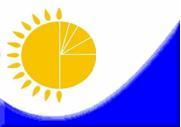 
Мемлекеттік статистика
органдары құпиялылығына кепілдік береді
Мемлекеттік статистика
органдары құпиялылығына кепілдік береді
Жалпымемлекеттік статистикалық байқаудың статистикалық нысан
Жалпымемлекеттік статистикалық байқаудың статистикалық нысан
Статистикалық нысанды www.stat.gov.kz
сайтынан алуға болады
Статистикалық нысан коды 1244102
D 003
Тоқсандық
Статистикалық нысанды www.stat.gov.kz
сайтынан алуға болады
Статистикалық нысан коды 1244102
D 003
Тоқсандық
Есепті кезең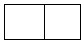 
Ай
Тоқсан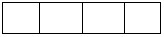 
Жыл
Бөлім
1. Аумақтың (елді мекеннің) атауы
1. Аумақтың (елді мекеннің) атауы
1. Аумақтың (елді мекеннің) атауы
____________________________________________________
____________________________________________________
____________________________________________________
____________________________________________________
2. ӘАОЖ* бойынша елді мекеннің коды
2. ӘАОЖ* бойынша елді мекеннің коды
2. ӘАОЖ* бойынша елді мекеннің коды
3 Елді мекен типінің коды (1-қала, 2-ауыл)
3 Елді мекен типінің коды (1-қала, 2-ауыл)
3 Елді мекен типінің коды (1-қала, 2-ауыл)
4. Үй шаруашылығының коды
4. Үй шаруашылығының коды
4. Үй шаруашылығының коды
5. Пікіртерім жүргізуге уәкілетті тұлғаның (бұдан әрі – интервьюер) коды
5. Пікіртерім жүргізуге уәкілетті тұлғаның (бұдан әрі – интервьюер) коды
5. Пікіртерім жүргізуге уәкілетті тұлғаның (бұдан әрі – интервьюер) коды
Басы
күні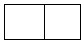 
айы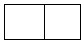 
жыл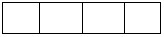 
Соңы
күні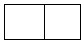 
айы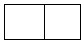 
жыл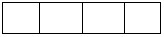 
1. Кіріспе бөлімі
1.1 ________"___"_________20___г.
1.1 ________"___"_________20___г.
1.1 ________"___"_________20___г.
1.2 Осы күні қатысқан
адамдар саны 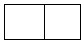 
1.3 Толтырылмау себебінің коды (интервьюермен ұсынылады)
1.4 Айтыңызшы, қатысқан адамдар санына қатысты бұл күн әдеттегідей болды ма?
(ерекше күн – бұл салтанатты және салт-жора іс-шараларды жүргізу)
Иә -1
Иә -1
Иә -1
1.4 Айтыңызшы, қатысқан адамдар санына қатысты бұл күн әдеттегідей болды ма?
(ерекше күн – бұл салтанатты және салт-жора іс-шараларды жүргізу)
Жоқ - 2
Жоқ - 2
Жоқ - 2
Кодтар (интервьюермен толтырылады)
Тамақ өнімдерінің атауы
Сатып алу мақсаты:*
1- жеке тұтыну
2- сыйлық
3- қайта өңдеу
9- басқасы
Саны
Өлшем бірлігі
Қанша төленді? (теңге)
Б
1
2
3
4
5
1 2 3 9
кг л дана бума
1 2 3 9
кг л дана бума
1 2 3 9
кг л дана бума
1 2 3 9
кг л дана бума
1 2 3 9
кг л дана бума
1 2 3 9
кг л дана бума
1 2 3 9
кг л дана бума
1 2 3 9
кг л дана бума
1 2 3 9
кг л дана бума
1 2 3 9
кг л дана бума
1 2 3 9
кг л дана бума
1 2 3 9
кг л дана бума
1 2 3 9
кг л дана бума
1 2 3 9
кг л дана бума
1 2 3 9
кг л дана бума
1 2 3 9
кг л дана бума
1 2 3 9
кг л дана бума
1 2 3 9
кг л дана бума
1 2 3 9
кг л дана бума
1 2 3 9
кг л дана бума
1 2 3 9
кг л дана бума
1 2 3 9
кг л дана бума
1 2 3 9
кг л дана бума
1 2 3 9
кг л дана бума
1 2 3 9
кг л дана бума
1 2 3 9
кг л дана бума
1 2 3 9
кг л дана бума
1 2 3 9
кг л дана бума
1 2 3 9
кг л дана бума
1 2 3 9
кг л дана бума
1 2 3 9
кг л дана бума
1 2 3 9
кг л дана бума
1 2 3 9
кг л дана бума
1 2 3 9
кг л дана бума
1 2 3 9
кг л дана бума
1 2 3 9
кг л дана бума
1 2 3 9
кг л дана бума
1 2 3 9
кг л дана бума
1 2 3 9
кг л дана бума
Бақылау сомасы (интервьюермен толтырылады)
Бақылау сомасы (интервьюермен толтырылады)
Бақылау сомасы (интервьюермен толтырылады)
Бақылау сомасы (интервьюермен толтырылады)
Бақылау сомасы (интервьюермен толтырылады)
№
Шығын түрлерінің атауы
Тамақтануға қанша шығыс жұмсалды? (теңге)
А
Б
1
1
Мейрамханалар, кафе және үқсас мекемелер
2
Асханалар
3
Оқушыларға арналған тамақ
4
Студенттерге арналған тамақ
5
Жеткізіліммен ас
9
Басқасы
Бақылау сомасы (интервьюермен толтырылады)
Бақылау сомасы (интервьюермен толтырылады)
Кодтар (интервьюермен толтырылады)
Тамақ өнімдерінің атауы
Күніне шамамен қанша тұтынылды?
Өлшем бірлігі1
А
1
2
3
кг л дана бума
кг л дана бума
кг л дана бума
кг л дана бума
кг л дана бума
кг л дана бума
кг л дана бума
кг л дана бума
кг л дана бума
кг л дана бума
кг л дана бума
кг л дана бума
кг л дана бума
кг л дана бума
кг л дана бума
кг л дана бума
кг л дана бума
кг л дана бума
кг л дана бума
Кодтар (интервьюермен толтырылады)
Тауардың атауы
Сатып алу мақсаты: *
1 – үй шаруашылығында пайдалану
2 – сыйлық
Қанша төленді? (теңге)
А
1
2
3
07221002
Бензин АИ-80
1 2
07221005
Бензин АИ -92
1 2
07221006
Бензин АИ -93
1 2
07221007
Бензин АИ -95, АИ -96
1 2
07221001
Бензин АИ -98
1 2
07222001
Дизельдік отын
1 2
07222006
Газ отыны
1 2
07222002
Мазут
1 2
07222003
Керосин
1 2
07222099
Отынның басқа түрлері, майлайтын заттар
1 2
Бақылау сомасы (толтырылмайды)
Бақылау сомасы (толтырылмайды)
Бақылау сомасы (толтырылмайды)
1. Кіріспе бөлімі
1.1 ________"___"_________20___г.
1.1 ________"___"_________20___г.
1.1 ________"___"_________20___г.
1.2 Осы күні қатысқан
адамдар саны 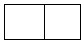 
1.3 Толтырылмау себебінің коды (интервьюермен ұсынылады)
1.4 Айтыңызшы, қатысқан адамдар санына қатысты бұл күн әдеттегідей болды ма?
(ерекше күн – бұл салтанатты және салт-жора іс-шараларды жүргізу)
Иә -1
Иә -1
Иә -1
1.4 Айтыңызшы, қатысқан адамдар санына қатысты бұл күн әдеттегідей болды ма?
(ерекше күн – бұл салтанатты және салт-жора іс-шараларды жүргізу)
Жоқ - 2
Жоқ - 2
Жоқ - 2
Кодтар (интервьюермен толтырылады)
Тамақ өнімдерінің атауы
Сатып алу мақсаты:*
1- жеке тұтыну
2- сыйлық
3- қайта өңдеу
9- басқасы
Саны
Өлшем бірлігі
Қанша төленді? (теңге)
Б
1
2
3
4
5
1 2 3 9
кг л дана бума
1 2 3 9
кг л дана бума
1 2 3 9
кг л дана бума
1 2 3 9
кг л дана бума
1 2 3 9
кг л дана бума
1 2 3 9
кг л дана бума
1 2 3 9
кг л дана бума
1 2 3 9
кг л дана бума
1 2 3 9
кг л дана бума
1 2 3 9
кг л дана бума
1 2 3 9
кг л дана бума
1 2 3 9
кг л дана бума
1 2 3 9
кг л дана бума
1 2 3 9
кг л дана бума
1 2 3 9
кг л дана бума
1 2 3 9
кг л дана бума
1 2 3 9
кг л дана бума
1 2 3 9
кг л дана бума
1 2 3 9
кг л дана бума
1 2 3 9
кг л дана бума
1 2 3 9
кг л дана бума
1 2 3 9
кг л дана бума
1 2 3 9
кг л дана бума
1 2 3 9
кг л дана бума
1 2 3 9
кг л дана бума
1 2 3 9
кг л дана бума
1 2 3 9
кг л дана бума
1 2 3 9
кг л дана бума
1 2 3 9
кг л дана бума
1 2 3 9
кг л дана бума
1 2 3 9
кг л дана бума
1 2 3 9
кг л дана бума
1 2 3 9
кг л дана бума
1 2 3 9
кг л дана бума
1 2 3 9
кг л дана бума
1 2 3 9
кг л дана бума
1 2 3 9
кг л дана бума
1 2 3 9
кг л дана бума
1 2 3 9
кг л дана бума
1 2 3 9
кг л дана бума
1 2 3 9
кг л дана бума
Бақылау сомасы (интервьюермен толтырылады)
Бақылау сомасы (интервьюермен толтырылады)
Бақылау сомасы (интервьюермен толтырылады)
Бақылау сомасы (интервьюермен толтырылады)
Бақылау сомасы (интервьюермен толтырылады)
№
Шығын түрлерінің атауы
Тамақтануға қанша шығыс жұмсалды? (теңге)
А
Б
1
1
Мейрамханалар, кафе және үқсас мекемелер
2
Асханалар
3
Оқушыларға арналған тамақ
4
Студенттерге арналған тамақ
5
Жеткізіліммен ас
9
Басқасы
Бақылау сомасы (интервьюермен толтырылады)
Бақылау сомасы (интервьюермен толтырылады)
Кодтар (интервьюермен толтырылады)
Тамақ өнімдерінің атауы
Күніне шамамен қанша тұтынылды?
Өлшем бірлігі1
А
1
2
3
кг л дана бума
кг л дана бума
кг л дана бума
кг л дана бума
кг л дана бума
кг л дана бума
кг л дана бума
кг л дана бума
кг л дана бума
кг л дана бума
кг л дана бума
кг л дана бума
кг л дана бума
кг л дана бума
кг л дана бума
кг л дана бума
кг л дана бума
кг л дана бума
кг л дана бума
Кодтар (интервьюермен толтырылады)
Тауардың атауы
Сатып алу мақсаты: *
1 – үй шаруашылығанда пайдалану
2 – сыйлық
Қанша төленді? (теңге)
А
1
2
3
07221002
Бензин АИ-80
1 2
07221005
Бензин АИ -92
1 2
07221006
Бензин АИ -93
1 2
07221007
Бензин АИ -95, АИ -96
1 2
07221001
Бензин АИ -98
1 2
07222001
Дизельдік отын
1 2
07222006
Газ отыны
1 2
07222002
Мазут
1 2
07222003
Керосин
1 2
07222099
Отынның басқа түрлері, майлайтын заттар
1 2
Бақылау сомасы (толтырылмайды)
Бақылау сомасы (толтырылмайды)
Бақылау сомасы (толтырылмайды)
1. Кіріспе бөлімі
1.1 ________"___"_________20___г.
1.1 ________"___"_________20___г.
1.1 ________"___"_________20___г.
1.2 Осы күні қатысқан
адамдар саны 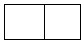 
1.3 Толтырылмау себебінің коды (интервьюермен ұсынылады)
1.4 Айтыңызшы, қатысқан адамдар санына қатысты бұл күн әдеттегідей болды ма?
(ерекше күн – бұл салтанатты және салт-жора іс-шараларды жүргізу)
Иә -1
Иә -1
Иә -1
1.4 Айтыңызшы, қатысқан адамдар санына қатысты бұл күн әдеттегідей болды ма?
(ерекше күн – бұл салтанатты және салт-жора іс-шараларды жүргізу)
Жоқ - 2
Жоқ - 2
Жоқ - 2
Кодтар (интервьюермен толтырылады)
Тамақ өнімдерінің атауы
Сатып алу мақсаты:*
1- жеке тұтыну
2- сыйлық
3- қайта өңдеу
9- басқасы
Саны
Өлшем бірлігі
Қанша төленді? (теңге)
Б
1
2
3
4
5
1 2 3 9
кг л дана бума
1 2 3 9
кг л дана бума
1 2 3 9
кг л дана бума
1 2 3 9
кг л дана бума
1 2 3 9
кг л дана бума
1 2 3 9
кг л дана бума
1 2 3 9
кг л дана бума
1 2 3 9
кг л дана бума
1 2 3 9
кг л дана бума
1 2 3 9
кг л дана бума
1 2 3 9
кг л дана бума
1 2 3 9
кг л дана бума
1 2 3 9
кг л дана бума
1 2 3 9
кг л дана бума
1 2 3 9
кг л дана бума
1 2 3 9
кг л дана бума
1 2 3 9
кг л дана бума
1 2 3 9
кг л дана бума
1 2 3 9
кг л дана бума
1 2 3 9
кг л дана бума
1 2 3 9
кг л дана бума
1 2 3 9
кг л дана бума
1 2 3 9
кг л дана бума
1 2 3 9
кг л дана бума
1 2 3 9
кг л дана бума
1 2 3 9
кг л дана бума
1 2 3 9
кг л дана бума
1 2 3 9
кг л дана бума
1 2 3 9
кг л дана бума
1 2 3 9
кг л дана бума
1 2 3 9
кг л дана бума
1 2 3 9
кг л дана бума
1 2 3 9
кг л дана бума
1 2 3 9
кг л дана бума
1 2 3 9
кг л дана бума
1 2 3 9
кг л дана бума
1 2 3 9
кг л дана бума
1 2 3 9
кг л дана бума
1 2 3 9
кг л дана бума
1 2 3 9
кг л дана бума
1 2 3 9
кг л дана бума
Бақылау сомасы (интервьюермен толтырылады)
Бақылау сомасы (интервьюермен толтырылады)
Бақылау сомасы (интервьюермен толтырылады)
Бақылау сомасы (интервьюермен толтырылады)
Бақылау сомасы (интервьюермен толтырылады)
№
Шығын түрлерінің атауы
Тамақтануға қанша шығыс жұмсалды? (теңге)
А
Б
1
1
Мейрамханалар, кафе және үқсас мекемелер
2
Асханалар
3
Оқушыларға арналған тамақ
4
Студенттерге арналған тамақ
5
Жеткізіліммен ас
9
Басқасы
Бақылау сомасы (интервьюермен толтырылады)
Бақылау сомасы (интервьюермен толтырылады)
Кодтар (интервьюермен толтырылады)
Тамақ өнімдерінің атауы
Күніне шамамен қанша тұтынылды?
Өлшем бірлігі1
А
1
2
3
кг л дана бума
кг л дана бума
кг л дана бума
кг л дана бума
кг л дана бума
кг л дана бума
кг л дана бума
кг л дана бума
кг л дана бума
кг л дана бума
кг л дана бума
кг л дана бума
кг л дана бума
кг л дана бума
кг л дана бума
кг л дана бума
кг л дана бума
кг л дана бума
кг л дана бума
Кодтар (интервьюермен толтырылады)
Тауардың атауы
Сатып алу мақсаты: *
1 – үй шаруашылығанда пайдалану
2 – сыйлық
Қанша төленді? (теңге)
А
1
2
3
07221002
Бензин АИ-80
1 2
07221005
Бензин АИ -92
1 2
07221006
Бензин АИ -93
1 2
07221007
Бензин АИ -95, АИ -96
1 2
07221001
Бензин АИ -98
1 2
07222001
Дизельдік отын
1 2
07222006
Газ отыны
1 2
07222002
Мазут
1 2
07222003
Керосин
1 2
07222099
Отынның басқа түрлері, майлайтын заттар
1 2
Бақылау сомасы (толтырылмайды)
Бақылау сомасы (толтырылмайды)
Бақылау сомасы (толтырылмайды)
1. Кіріспе бөлімі
1.1 ________"___"_________20___г.
1.1 ________"___"_________20___г.
1.1 ________"___"_________20___г.
1.2 Осы күні қатысқан
адамдар саны 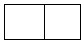 
1.3 Толтырылмау себебінің коды (интервьюермен ұсынылады)
1.4 Айтыңызшы, қатысқан адамдар санына қатысты бұл күн әдеттегідей болды ма?
(ерекше күн – бұл салтанатты және салт-жора іс-шараларды жүргізу)
Иә -1
Иә -1
Иә -1
1.4 Айтыңызшы, қатысқан адамдар санына қатысты бұл күн әдеттегідей болды ма?
(ерекше күн – бұл салтанатты және салт-жора іс-шараларды жүргізу)
Жоқ - 2
Жоқ - 2
Жоқ - 2
Кодтар (интервьюермен толтырылады)
Тамақ өнімдерінің атауы
Сатып алу мақсаты:*
1- жеке тұтыну
2- сыйлық
3- қайта өңдеу
9- басқасы
Саны
Өлшем бірлігі
Қанша төленді? (теңге)
Б
1
2
3
4
5
1 2 3 9
кг л дана бума
1 2 3 9
кг л дана бума
1 2 3 9
кг л дана бума
1 2 3 9
кг л дана бума
1 2 3 9
кг л дана бума
1 2 3 9
кг л дана бума
1 2 3 9
кг л дана бума
1 2 3 9
кг л дана бума
1 2 3 9
кг л дана бума
1 2 3 9
кг л дана бума
1 2 3 9
кг л дана бума
1 2 3 9
кг л дана бума
1 2 3 9
кг л дана бума
1 2 3 9
кг л дана бума
1 2 3 9
кг л дана бума
1 2 3 9
кг л дана бума
1 2 3 9
кг л дана бума
1 2 3 9
кг л дана бума
1 2 3 9
кг л дана бума
1 2 3 9
кг л дана бума
1 2 3 9
кг л дана бума
1 2 3 9
кг л дана бума
1 2 3 9
кг л дана бума
1 2 3 9
кг л дана бума
1 2 3 9
кг л дана бума
1 2 3 9
кг л дана бума
1 2 3 9
кг л дана бума
1 2 3 9
кг л дана бума
1 2 3 9
кг л дана бума
1 2 3 9
кг л дана бума
1 2 3 9
кг л дана бума
1 2 3 9
кг л дана бума
1 2 3 9
кг л дана бума
1 2 3 9
кг л дана бума
1 2 3 9
кг л дана бума
1 2 3 9
кг л дана бума
1 2 3 9
кг л дана бума
1 2 3 9
кг л дана бума
1 2 3 9
кг л дана бума
1 2 3 9
кг л дана бума
1 2 3 9
кг л дана бума
Бақылау сомасы (интервьюермен толтырылады)
Бақылау сомасы (интервьюермен толтырылады)
Бақылау сомасы (интервьюермен толтырылады)
Бақылау сомасы (интервьюермен толтырылады)
Бақылау сомасы (интервьюермен толтырылады)
№
Шығын түрлерінің атауы
Тамақтануға қанша шығыс жұмсалды? (теңге)
А
Б
1
1
Мейрамханалар, кафе және үқсас мекемелер
2
Асханалар
3
Оқушыларға арналған тамақ
4
Студенттерге арналған тамақ
5
Жеткізіліммен ас
9
Басқасы
Бақылау сомасы (интервьюермен толтырылады)
Бақылау сомасы (интервьюермен толтырылады)
Кодтар (интервьюермен толтырылады)
Тамақ өнімдерінің атауы
Күніне шамамен қанша тұтынылды?
Өлшем бірлігі1
А
1
2
3
кг л дана бума
кг л дана бума
кг л дана бума
кг л дана бума
кг л дана бума
кг л дана бума
кг л дана бума
кг л дана бума
кг л дана бума
кг л дана бума
кг л дана бума
кг л дана бума
кг л дана бума
кг л дана бума
кг л дана бума
кг л дана бума
кг л дана бума
кг л дана бума
кг л дана бума
Кодтар (интервьюермен толтырылады)
Тауардың атауы
Сатып алу мақсаты: * 1 – үй шаруашылығанда пайдалану 2 – сыйлық
Қанша төленді? (теңге)
А
1
2
3
07221002
Бензин АИ-80
1 2
07221005
Бензин АИ -92
1 2
07221006
Бензин АИ -93
1 2
07221007
Бензин АИ -95, АИ -96
1 2
07221001
Бензин АИ -98
1 2
07222001
Дизельдік отын
1 2
07222006
Газ отыны
1 2
07222002
Мазут
1 2
07222003
Керосин
1 2
07222099
Отынның басқа түрлері, майлайтын заттар
1 2
Бақылау сомасы (толтырылмайды)
Бақылау сомасы (толтырылмайды)
Бақылау сомасы (толтырылмайды)
1. Кіріспе бөлімі
1.1 ________"___"_________20___г.
1.1 ________"___"_________20___г.
1.1 ________"___"_________20___г.
1.2 Осы күні қатысқан
адамдар саны 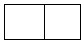 
1.3 Толтырылмау себебінің коды (интервьюермен ұсынылады)
1.4 Айтыңызшы, қатысқан адамдар санына қатысты бұл күн әдеттегідей болды ма?
(ерекше күн – бұл салтанатты және салт-жора іс-шараларды жүргізу)
Иә -1
Иә -1
Иә -1
1.4 Айтыңызшы, қатысқан адамдар санына қатысты бұл күн әдеттегідей болды ма?
(ерекше күн – бұл салтанатты және салт-жора іс-шараларды жүргізу)
Жоқ - 2
Жоқ - 2
Жоқ - 2
Кодтар (интервьюермен толтырылады)
Тамақ өнімдерінің атауы
Сатып алу мақсаты:*
1- жеке тұтыну
2- сыйлық
3- қайта өңдеу
9- басқасы
Саны
Өлшем бірлігі
Қанша төленді? (теңге)
Б
1
2
3
4
5
1 2 3 9
кг л дана бума
1 2 3 9
кг л дана бума
1 2 3 9
кг л дана бума
1 2 3 9
кг л дана бума
1 2 3 9
кг л дана бума
1 2 3 9
кг л дана бума
1 2 3 9
кг л дана бума
1 2 3 9
кг л дана бума
1 2 3 9
кг л дана бума
1 2 3 9
кг л дана бума
1 2 3 9
кг л дана бума
1 2 3 9
кг л дана бума
1 2 3 9
кг л дана бума
1 2 3 9
кг л дана бума
1 2 3 9
кг л дана бума
1 2 3 9
кг л дана бума
1 2 3 9
кг л дана бума
1 2 3 9
кг л дана бума
1 2 3 9
кг л дана бума
1 2 3 9
кг л дана бума
1 2 3 9
кг л дана бума
1 2 3 9
кг л дана бума
1 2 3 9
кг л дана бума
1 2 3 9
кг л дана бума
1 2 3 9
кг л дана бума
1 2 3 9
кг л дана бума
1 2 3 9
кг л дана бума
1 2 3 9
кг л дана бума
1 2 3 9
кг л дана бума
1 2 3 9
кг л дана бума
1 2 3 9
кг л дана бума
1 2 3 9
кг л дана бума
1 2 3 9
кг л дана бума
1 2 3 9
кг л дана бума
1 2 3 9
кг л дана бума
1 2 3 9
кг л дана бума
1 2 3 9
кг л дана бума
1 2 3 9
кг л дана бума
1 2 3 9
кг л дана бума
1 2 3 9
кг л дана бума
1 2 3 9
кг л дана бума
Бақылау сомасы (интервьюермен толтырылады)
Бақылау сомасы (интервьюермен толтырылады)
Бақылау сомасы (интервьюермен толтырылады)
Бақылау сомасы (интервьюермен толтырылады)
Бақылау сомасы (интервьюермен толтырылады)
№
Шығын түрлерінің атауы
Тамақтануға қанша шығыс жұмсалды? (теңге)
А
Б
1
1
Мейрамханалар, кафе және үқсас мекемелер
2
Асханалар
3
Оқушыларға арналған тамақ
4
Студенттерге арналған тамақ
5
Жеткізіліммен ас
9
Басқасы
Бақылау сомасы (интервьюермен толтырылады)
Бақылау сомасы (интервьюермен толтырылады)
Кодтар (интервьюермен толтырылады)
Тамақ өнімдерінің атауы
Күніне шамамен қанша тұтынылды?
Өлшем бірлігі1
А
1
2
3
кг л дана бума
кг л дана бума
кг л дана бума
кг л дана бума
кг л дана бума
кг л дана бума
кг л дана бума
кг л дана бума
кг л дана бума
кг л дана бума
кг л дана бума
кг л дана бума
кг л дана бума
кг л дана бума
кг л дана бума
кг л дана бума
кг л дана бума
кг л дана бума
кг л дана бума
Кодтар (интервьюермен толтырылады)
Тауардың атауы
Сатып алу мақсаты: *
1 – үй шаруашылығанда пайдалану
2 – сыйлық
Қанша төленді? (теңге)
А
1
2
3
07221002
Бензин АИ-80
1 2
07221005
Бензин АИ -92
1 2
07221006
Бензин АИ -93
1 2
07221007
Бензин АИ -95, АИ -96
1 2
07221001
Бензин АИ -98
1 2
07222001
Дизельдік отын
1 2
07222006
Газ отыны
1 2
07222002
Мазут
1 2
07222003
Керосин
1 2
07222099
Отынның басқа түрлері, майлайтын заттар
1 2
Бақылау сомасы (толтырылмайды)
Бақылау сомасы (толтырылмайды)
Бақылау сомасы (толтырылмайды)
1. Кіріспе бөлімі
1.1 ________"___"_________20___г.
1.1 ________"___"_________20___г.
1.1 ________"___"_________20___г.
1.2 Осы күні қатысқан
адамдар саны 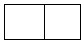 
1.3 Толтырылмау себебінің коды (интервьюермен ұсынылады)
1.4 Айтыңызшы, қатысқан адамдар санына қатысты бұл күн әдеттегідей болды ма?
(ерекше күн – бұл салтанатты және салт-жора іс-шараларды жүргізу)
Иә -1
Иә -1
Иә -1
1.4 Айтыңызшы, қатысқан адамдар санына қатысты бұл күн әдеттегідей болды ма?
(ерекше күн – бұл салтанатты және салт-жора іс-шараларды жүргізу)
Жоқ - 2
Жоқ - 2
Жоқ - 2
Кодтар (интервьюермен толтырылады)
Тамақ өнімдерінің атауы
Сатып алу мақсаты:*
1- жеке тұтыну
2- сыйлық
3- қайта өңдеу
9- басқасы
Саны
Өлшем бірлігі
Қанша төленді? (теңге)
Б
1
2
3
4
5
1 2 3 9
кг л дана бума
1 2 3 9
кг л дана бума
1 2 3 9
кг л дана бума
1 2 3 9
кг л дана бума
1 2 3 9
кг л дана бума
1 2 3 9
кг л дана бума
1 2 3 9
кг л дана бума
1 2 3 9
кг л дана бума
1 2 3 9
кг л дана бума
1 2 3 9
кг л дана бума
1 2 3 9
кг л дана бума
1 2 3 9
кг л дана бума
1 2 3 9
кг л дана бума
1 2 3 9
кг л дана бума
1 2 3 9
кг л дана бума
1 2 3 9
кг л дана бума
1 2 3 9
кг л дана бума
1 2 3 9
кг л дана бума
1 2 3 9
кг л дана бума
1 2 3 9
кг л дана бума
1 2 3 9
кг л дана бума
1 2 3 9
кг л дана бума
1 2 3 9
кг л дана бума
1 2 3 9
кг л дана бума
1 2 3 9
кг л дана бума
1 2 3 9
кг л дана бума
1 2 3 9
кг л дана бума
1 2 3 9
кг л дана бума
1 2 3 9
кг л дана бума
1 2 3 9
кг л дана бума
1 2 3 9
кг л дана бума
1 2 3 9
кг л дана бума
1 2 3 9
кг л дана бума
1 2 3 9
кг л дана бума
1 2 3 9
кг л дана бума
1 2 3 9
кг л дана бума
1 2 3 9
кг л дана бума
1 2 3 9
кг л дана бума
1 2 3 9
кг л дана бума
1 2 3 9
кг л дана бума
1 2 3 9
кг л дана бума
Бақылау сомасы (интервьюермен толтырылады)
Бақылау сомасы (интервьюермен толтырылады)
Бақылау сомасы (интервьюермен толтырылады)
Бақылау сомасы (интервьюермен толтырылады)
Бақылау сомасы (интервьюермен толтырылады)
№
Шығын түрлерінің атауы
Тамақтануға қанша шығыс жұмсалды? (теңге)
А
Б
1
1
Мейрамханалар, кафе және үқсас мекемелер
2
Асханалар
3
Оқушыларға арналған тамақ
4
Студенттерге арналған тамақ
5
Жеткізіліммен ас
9
Басқасы
Бақылау сомасы (интервьюермен толтырылады)
Бақылау сомасы (интервьюермен толтырылады)
Кодтар (интервьюермен толтырылады)
Тамақ өнімдерінің атауы
Күніне шамамен қанша тұтынылды?
Өлшем бірлігі1
А
1
2
3
кг л дана бума
кг л дана бума
кг л дана бума
кг л дана бума
кг л дана бума
кг л дана бума
кг л дана бума
кг л дана бума
кг л дана бума
кг л дана бума
кг л дана бума
кг л дана бума
кг л дана бума
кг л дана бума
кг л дана бума
кг л дана бума
кг л дана бума
кг л дана бума
кг л дана бума
Кодтар (интервьюермен толтырылады)
Тауардың атауы
Сатып алу мақсаты: *
1 – үй шаруашылығанда пайдалану
2 – сыйлық
Қанша төленді? (теңге)
А
1
2
3
07221002
Бензин АИ-80
1 2
07221005
Бензин АИ -92
1 2
07221006
Бензин АИ -93
1 2
07221007
Бензин АИ -95, АИ -96
1 2
07221001
Бензин АИ -98
1 2
07222001
Дизельдік отын
1 2
07222006
Газ отыны
1 2
07222002
Мазут
1 2
07222003
Керосин
1 2
07222099
Отынның басқа түрлері, майлайтын заттар
1 2
Бақылау сомасы (толтырылмайды)
Бақылау сомасы (толтырылмайды)
Бақылау сомасы (толтырылмайды)
1. Кіріспе бөлімі
1.1 ________"___"_________20___г.
1.1 ________"___"_________20___г.
1.1 ________"___"_________20___г.
1.2 Осы күні қатысқан
адамдар саны 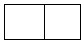 
1.3 Толтырылмау себебінің коды (интервьюермен ұсынылады)
1.4 Айтыңызшы, қатысқан адамдар санына қатысты бұл күн әдеттегідей болды ма?
(ерекше күн – бұл салтанатты және салт-жора іс-шараларды жүргізу)
Иә -1
Иә -1
Иә -1
1.4 Айтыңызшы, қатысқан адамдар санына қатысты бұл күн әдеттегідей болды ма?
(ерекше күн – бұл салтанатты және салт-жора іс-шараларды жүргізу)
Жоқ - 2
Жоқ - 2
Жоқ - 2
Кодтар (интервьюермен толтырылады)
Тамақ өнімдерінің атауы
Сатып алу мақсаты:*
1- жеке тұтыну
2- сыйлық
3- қайта өңдеу
9- басқасы
Саны
Өлшем бірлігі
Қанша төленді? (теңге)
Б
1
2
3
4
5
1 2 3 9
кг л дана бума
1 2 3 9
кг л дана бума
1 2 3 9
кг л дана бума
1 2 3 9
кг л дана бума
1 2 3 9
кг л дана бума
1 2 3 9
кг л дана бума
1 2 3 9
кг л дана бума
1 2 3 9
кг л дана бума
1 2 3 9
кг л дана бума
1 2 3 9
кг л дана бума
1 2 3 9
кг л дана бума
1 2 3 9
кг л дана бума
1 2 3 9
кг л дана бума
1 2 3 9
кг л дана бума
1 2 3 9
кг л дана бума
1 2 3 9
кг л дана бума
1 2 3 9
кг л дана бума
1 2 3 9
кг л дана бума
1 2 3 9
кг л дана бума
1 2 3 9
кг л дана бума
1 2 3 9
кг л дана бума
1 2 3 9
кг л дана бума
1 2 3 9
кг л дана бума
1 2 3 9
кг л дана бума
1 2 3 9
кг л дана бума
1 2 3 9
кг л дана бума
1 2 3 9
кг л дана бума
1 2 3 9
кг л дана бума
1 2 3 9
кг л дана бума
1 2 3 9
кг л дана бума
1 2 3 9
кг л дана бума
1 2 3 9
кг л дана бума
1 2 3 9
кг л дана бума
1 2 3 9
кг л дана бума
1 2 3 9
кг л дана бума
1 2 3 9
кг л дана бума
1 2 3 9
кг л дана бума
1 2 3 9
кг л дана бума
1 2 3 9
кг л дана бума
1 2 3 9
кг л дана бума
1 2 3 9
кг л дана бума
Бақылау сомасы (интервьюермен толтырылады)
Бақылау сомасы (интервьюермен толтырылады)
Бақылау сомасы (интервьюермен толтырылады)
Бақылау сомасы (интервьюермен толтырылады)
Бақылау сомасы (интервьюермен толтырылады)
№
Шығын түрлерінің атауы
Тамақтануға қанша шығыс жұмсалды? (теңге)
А
Б
1
1
Мейрамханалар, кафе және үқсас мекемелер
2
Асханалар
3
Оқушыларға арналған тамақ
4
Студенттерге арналған тамақ
5
Жеткізіліммен ас
9
Басқасы
Бақылау сомасы (интервьюермен толтырылады)
Бақылау сомасы (интервьюермен толтырылады)
Кодтар (интервьюермен толтырылады)
Тамақ өнімдерінің атауы
Күніне шамамен қанша тұтынылды?
Өлшем бірлігі1
А
1
2
3
кг л дана бума
кг л дана бума
кг л дана бума
кг л дана бума
кг л дана бума
кг л дана бума
кг л дана бума
кг л дана бума
кг л дана бума
кг л дана бума
кг л дана бума
кг л дана бума
кг л дана бума
кг л дана бума
кг л дана бума
кг л дана бума
кг л дана бума
кг л дана бума
кг л дана бума
Кодтар (интервьюермен толтырылады)
Тауардың атауы
Сатып алу мақсаты: *
1 – үй шаруашылығанда пайдалану
2 – сыйлық
Қанша төленді? (теңге)
А
1
2
3
07221002
Бензин АИ-80
1 2
07221005
Бензин АИ -92
1 2
07221006
Бензин АИ -93
1 2
07221007
Бензин АИ -95, АИ -96
1 2
07221001
Бензин АИ -98
1 2
07222001
Дизельдік отын
1 2
07222006
Газ отыны
1 2
07222002
Мазут
1 2
07222003
Керосин
1 2
07222099
Отынның басқа түрлері, майлайтын заттар
1 2
Бақылау сомасы (толтырылмайды)
Бақылау сомасы (толтырылмайды)
Бақылау сомасы (толтырылмайды)Қазақстан Республикасы
Ұлттық экономика министрлігінің
Статистика комитеті төрағасының
2014 жылғы 4 қарашадағы
№ 41 бұйрығына
2-қосымша"Күнделікті шығыстарды есепке алу
күнделігі" жалпымемлекеттік
статистикалық байқаудың
статистикалық нысанын (коды 1244102,
индексі D003, кезеңділігі жылдық)
толтыру бойынша нұсқаулыққа
1-қосымша
НАН ӨНІМДЕРІ МЕН ЖАРМА ӨНІМДЕРІ
ажарланған және тазартылған күріш; жоғары сортты бидай ұны, бірінші сортты бидай ұны, құймақ пен жайма құймақ ұны; ұнтақ жарма, қарақұмық жармасы, сұлы жармасы, арпа жармасы, тары, қарабидай, қарабидай наны, жоғары сортты бидай ұнының наны, бірінші сортты бидай ұнының наны, емдәмдік және диабет түріндегі нан; жіңішке кеспе, қысқа түтік кеспе, өзге де макарондық өнімдер; бөлке, тәтті бөлкелер, пірәндіктер, печеньелер, торттар, пирожный, орама, кекстер, вафлилар, білезік нан, майда білезік нандар, шығыр нан, ши нандар, пирожкилер, бүйрекшелер, бәліштер, қамырдың барлық түрі, өзге де ұн, кондитерлік өнімдер, крахмал, тамақ концентраттары, өзге де жарма өнімдері.
ЕТ ЖӘНЕ ЕТ ӨНІМДЕРІ
сиыр еті, шошқа еті, қой еті; құс еті, құстың жүрегін, бауырын, асқазанын қоса; жылқы еті, үй және жабайы аңның басқа да түрлерінің еті, жабайы құс; сиыр бауыры, сиыр тілі, сиырдың өзге де тамақтық ішек-қарны, өкпе-бауыры, шошқа бауыры, шошқа тілі, шошқаның өзге де тамақтық ішек-қарны, өкпе-бауыры; пісірілген шұжық, жартылай ысталған шұжық, пісіріліп ысталған шұжық, ірімшікті-ысталған шұжық, өкпе-бауырдан және қаннан жасалған шұжық, шаруа, үй шұжығы, езбелі шұжықша, қысқа шұжықтар, шошқаның сүр еті, қақтама, сан ет, төстік, корейка және өзге де қақталған; май (қыртыс май), тұшпара және өзге де етті, ұнды тағам, еттің жартылай дайын өнімдері және турама, консервіленген ет бұқтырмалары, ет өсімдікті консервілер, паштеттер.
БАЛЫҚ ЖӘНЕ ТЕҢІЗ ӨНІМДЕРІ
жас, салқындатылған немесе тоңазытылған балық және теңіз өнімдері, кептірілген, тұздалған, қақталған немесе ысталған балық және теңіз өнімдері, уылдырық және оны алмастыратын балық консервілері, майшабақ, қуырылған балық және балықтан жасалған өзге де аспаздық тағамдар
СҮТ, ІРІМШІК ЖӘНЕ ЖҰМЫРТҚА
Жаңа сауылған, тортасы айырылған сүт; кілегей, сүт консервісі, балаларға арналған құрғатылған сүт қоспасы, құрғатылған кілегей; қаймақ, йогурт, айран, өзге де ашыған сүтті тағамдар; сүзбе, сүзбелі ірімшік және сүтсірне массасы, ірімшіктер мәйекті, балқытылған, тұздалған, сүтсірне, жұмыртқа, жұмыртқа ұнтағы және меланж.
МАЙ ЖӘНЕ ТОҢМАЙ
жануарлар майы; маргарин; өсімдік майы; ерітілген май және өзге де аспаздық тоңмайлар.
КӨКӨНІСТЕР
жас кырыққабат, басты пияз, көк жуа, қызылша, сәбіз, қияр, қызанақ, асқабақ, сарымсақ, кәдіш, кәді, самсар, ащы және тәтті бұрыштар, шалған, шалқан, саңырауқұлақтар, картоп, өзге де жас көкөністер; асбұршақ, үрме бұршақ; ашытылған және маринадталған қырыққабат, тұздалған және маринадталған қияр, жасыл майда асбұршақ, тұздалған, консервіленген қызанақтар, тұздалған саңырауқұлақтар, аспаздық көкөніс, картоп чипсылары, картоптық құрғақ езбе.
ЖЕМІСТЕР
алма, алмұрт, жүзім, цитрустық және өзге де тропикалық жемістер, жидектер мен сүйекті жемістер, қарбыз, қауын, өзге де жас жемістер; кептірілген жемістер және жаңғақтар; консервіленген жемістер және нәрсулар.
ҚАНТ, ДЖЕМ, БАЛ, ШОКОЛАД ЖӘНЕ КОНДИТЕРЛІК ӨНІМДЕР
құмшекер-қант, шақпақ қант, қантты алмастыратындар; джем, повидло, тосап, бал; ирис, мармелад, халуа, жеміс-жидекті карамель, глазурленген, глазурленбеген шоколад кәмпиттер, сүттен жасалған, сағыздар, зефир, пастила, шоколад, шоколад кремі, өзге де тәттілер; балмұздақ, шербет, тамақтық мұз.
БАСҚА САНАТТАРҒА ЕНГІЗІЛМЕГЕН ТАМАҚ ӨНІМДЕРІ
ұнтақталған қызыл бұрыш, ұнтақталған қара бұрыш, тұз; майонез; ашытқы; дайын астатым және тұздықтар; сірке су; сірке эссенциясы, балалар тағамы, қызанды тұздық, кетчуп, құрғақ кисель; сорпалы еті бар кубиктер.
АЛКОГОЛЬСІЗ СУСЫНДАР
ерігіш кофе, дәнді ұнтақталған кофе; қара байхы шайы, ұнтақталған какао; минералды су; жеміс-жидек сусындары, шөл қандыратын қоспалы сусындар, квас және өзге де алкогольсіз сусындар; жемістер мен көкөністер шырыны.
АЛКОГОЛЬДІ ІШІМДІКТЕР
арақ, ащы күшті тұнба, кызғылт түсті маркалы коньяктар; асханалық, жүзім шараптары; жүзімдік күшті шараптар, шампандар, көпіршікті шараптар; үйде дайындалған шараптар, самогон; сыра.
ТЕМЕКІ БҰЙЫМДАРЫ
фильтрлі шылымдар, фильтрсіз шылымдар, темекі, махорка."Күнделікті шығыстарды есепке алу
күнделігі" жалпымемлекеттік
статистикалық байқаудың
статистикалық нысанын (коды 1244102,
индексі D003, кезеңділігі жылдық)
толтыру бойынша нұсқаулыққа
2-қосымша
1. Кіріспе
1. Кіріспе
1.1_Бейсембі_"_1__"__мамыр_2014 ж.
1.1_Бейсембі_"_1__"__мамыр_2014 ж.
1.2 Осы күні қатысқан адамдар саны
1.3Толтырылмаған кодтың себебі (интервьюермен ұсынылады)
1.4 Айтыңызшы, қатысқан адамдар санына қатысты бұл күн әдеттегідей болды ма?
(ерекше күн – бұл салтанатты және салт-жора іс-шараларын жүргізу)
1.4 Айтыңызшы, қатысқан адамдар санына қатысты бұл күн әдеттегідей болды ма?
(ерекше күн – бұл салтанатты және салт-жора іс-шараларын жүргізу)
Иә - 1
Иә - 1
1.4 Айтыңызшы, қатысқан адамдар санына қатысты бұл күн әдеттегідей болды ма?
(ерекше күн – бұл салтанатты және салт-жора іс-шараларын жүргізу)
1.4 Айтыңызшы, қатысқан адамдар санына қатысты бұл күн әдеттегідей болды ма?
(ерекше күн – бұл салтанатты және салт-жора іс-шараларын жүргізу)
Жоқ - 2
Жоқ - 2
Кодтар (интервьюермен толтырылады)
Тамақ өнімдерінің атауы
Сатып алу мақсаты: *
1- жеке тұтыну
2- қайта өңдеу
3- сыйлық
9- басқасы
Саны
Өлшем бірлігі*
Қанша төленді? (теңге)
А
1
2
3
4
5
Бидай наны
1 2 3 9
0,500
кг л шт пачка
50
"Особая" шұжығы
1 2 3 9
1
кг л шт пачка
750
Шоколад
1 2 3 9
0,200
кг л шт пачка
200
Қызанақтар
1 2 3 9
5
кг л шт пачка
2500
"Голланд" ірімшігі
1 2 3 9
0,75
кг л шт пачка
1050
Тауық
1 2 3 9
2
кг л шт пачка
1900
Арақ
1 2 3 9
0,5
кг л шт пачка
950
Айран
1 2 3 9
1
кг л шт пачка
180
Жұмыртқа
1 2 3 9
10
кг л шт пачка
210
Темекі фильтрмен
1 2 3 9
1
кг л шт пачка
150
және тағы басқалар 
1 2 3 9
кг л шт пачка
Килограмда жазылады:
1. нан - тоқаш өнімдері, ұн, жарма,
2. кондитерлік өнімдер, тұшпаралар, бәліштер;
3. барлық ет және балық өнімдері;
4. сүт, кілегей, айран және басқа да қышқыл сүт сусындарын қоспағанда барлық сүт өнімдері;
5. жемістер, көкөністер;
6. тосап, бал, кәмпиттер;
7. тұз, дәмдеуіштер;
8. кофе, шай, какао.
Жұмыртқа ғана данамен жазылады.
Литрмен жазылатындар:
1. сүт, айран және басқа да қышқыл сүт сусындары;
2. өсімдік майы;
3. алкогольді және алкогольсіз сусындар.
Қораппен тек шылымдар ғана жазылады.
Шығын түрлердің атауы
Тамақтануға қанша шығыс жұмсалды? (теңге)
А
1
Мейрамханалар, кафе және үқсас мекемелер
5000
Асханалар
700
Оқушыларға арналған тамақ
500
Студенттерге арналған тамақ
600
Жеткізіліммен ас
1000
Басқасы киоскідегі пирожкилер
5000
Бақылау сомасы (интервьюермен толтырылады)
Кодтар (интервьюермен толтырылады)
Тамақ өнімдерінің атауы
Осы күні шамамен қанша тұтынылды?
Өлшем бірлігі1
А
1
2
3
Маринадталған қиярлар
1
кг л шт пачка
Сүт
1
кг л шт пачка
Жаңа балық
1,5
кг л шт пачка
Жұмыртқа
5
кг л шт пачка
Бақылау сомасы (интервьюермен толтырылады)
Бақылау сомасы (интервьюермен толтырылады)
Бақылау сомасы (интервьюермен толтырылады)
х
Кодтар
(интервьюермен толтырылады)
Тауардың атауы
Сатып алу мақсаты: *
1 – үй шаруашылығында пайдалану
3 – сыйлық
Қанша төленді? (теңге)
А
1
2
3
07221002
Бензин АИ-80
1 3
07221005
Бензин АИ -92
1 3
07221006
Бензин АИ -93
1 3
07221007
Бензин АИ -95, АИ -96
1 3
07221001
Бензин АИ -98
1 3
2300
07222001
Дизельдік отын
1 3
07222006
Газ отыны
1 3
07222002
Мазут
1 3
07222003
Керосин
1 3
07222099
Отынның басқа түрлері, майлайтын заттар
1 3
07221002
Бензин АИ-80
1 3
07221005
Бензин АИ -92
1 3
07221006
Бензин АИ -93
1 3
Бақылау сомасы (толтырылмайды)
Бақылау сомасы (толтырылмайды)
Бақылау сомасы (толтырылмайды)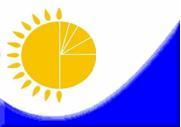 
Мемлекеттік статистика органдары құпиялылығына кепілдік береді
Қазақстан Республикасы
Ұлттық экономика министрлігінің
Статистика комитеті төрағасының
2014 жылғы 4 қарашадағы
№ 41 бұйрығына
3-қосымша
Жалпымемлекеттік статистикалық байқаудың статистикалық нысаны
Қазақстан Республикасы
Ұлттық экономика министрлігінің
Статистика комитеті төрағасының
2014 жылғы 4 қарашадағы
№ 41 бұйрығына
3-қосымша
Статистикалық нысанды www.stat.gov.kz сайтынан алуға болады
Статистикалық нысан коды 1255102
D 004
Тоқсандық 
Есепті кезең
тоқсан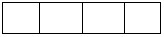 
жыл
1. Аумақтың (елді мекеннің) атауы
_______________________________________
_______________________________________
_______________________________________
_______________________________________
_______________________________________
_______________________________________
2. ӘАОЖ* бойынша елдің мекеннің коды*
3. Елді мекен типінің коды (1-қала, 2-ауыл) 
4. Үй шаруашылығының коды
5. Пікіртерім жүргізуге уәкілетті тұлғаның (бұдан әрі – интервьюер) коды
6. Сұхбат жүргізу күні күні айы жылы
күні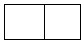 
айы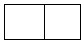 
жылы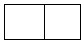 
7. Жолығудың нәтижесі (1-сұхбат жүргізілді, 2-сұхбат жүргізілмеді)
Мен соңғы келгенімде тоқсан сайынғы шығыстар мен табыстар журналын Сіздің үй шаруашылығыңыздың соңғы тоқсанда сатып алынған азық-түлік емес тауарлар мен қызметтерін, сондай-ақ табыстарын жазу үшін тастап кеткен едім.
Интервьюер! Респондентке әңгіменің күн сайынғы шығыстардың күнделігі жайында емес екендігін түсіндіруіңіз қажет.
1.1.Тоқсан сайынғы сұрақнаманы толтыруды бастау үшін Сіз тоқсан сайынғы шығыстар мен табыстар журналын алып келе аласыз ба? Мен әуелі Сіздің тоқсан сайынғы шығыстар мен табыстар журналына жазған ақпаратыңызды өзімнің сұрақнамама көшіріп алғым келеді. Егер Сіздің журналыңызда көрсетілмеген соңғы үш айдағы қандай да бір шығыстар есіңізге түссе, мен оны сұрақнамаға қосу үшін Сізден ол туралы маған қазір хабарлауыңызды өтінемін.
Кодтар
Тауарлардың атауы
Сатып алу мақсаты*
1- жеке тұтыну
2- сыйлық
9- басқасы
Сома (теңге)
А
Б
1
2
Киім тігуге арналған материалдар
Киім тігуге арналған материалдар
Киім тігуге арналған материалдар
Киім тігуге арналған материалдар
1 2 9
1 2 9
1 2 9
Сырт киім
Сырт киім
Сырт киім
Сырт киім
1 2 9
1 2 9
1 2 9
1 2 9
1 2 9
1 2 9
1 2 9
1 2 9
1 2 9
1 2 9
1 2 9
Басқа да киімнің заттары мен аксессуарлары
Басқа да киімнің заттары мен аксессуарлары
Басқа да киімнің заттары мен аксессуарлары
Басқа да киімнің заттары мен аксессуарлары
1 2 9
1 2 9
1 2 9
1 2 9
Кодтар
Тауарлардың атауы 
Сатып алу мақсаты*
1- жеке тұтыну
2- сыйлық
9- басқасы
Сома
(теңге)
А
Б
1
2
Бәтеңке, туфли және өзге де аяқкиім
Бәтеңке, туфли және өзге де аяқкиім
Бәтеңке, туфли және өзге де аяқкиім
Бәтеңке, туфли және өзге де аяқкиім
1  2  9
1  2  9
1  2  9
1  2  9
1  2  9
Тұрғын үй-жайларды жөндеу және қызмет көрсетуге арналған материалдар
Тұрғын үй-жайларды жөндеу және қызмет көрсетуге арналған материалдар
Тұрғын үй-жайларды жөндеу және қызмет көрсетуге арналған материалдар
Тұрғын үй-жайларды жөндеу және қызмет көрсетуге арналған материалдар
1  2  9
1  2  9
1  2  9
1  2  9
1  2  9
Жиһаз, үйге қажетті заттар, кілемдер және еденге арналған басқа да жабындар
Жиһаз, үйге қажетті заттар, кілемдер және еденге арналған басқа да жабындар
Жиһаз, үйге қажетті заттар, кілемдер және еденге арналған басқа да жабындар
Жиһаз, үйге қажетті заттар, кілемдер және еденге арналған басқа да жабындар
1  2  9
1  2  9
1  2  9
Үй тұрмысында қолданылатын тоқыма бұйымдар
Үй тұрмысында қолданылатын тоқыма бұйымдар
Үй тұрмысында қолданылатын тоқыма бұйымдар
Үй тұрмысында қолданылатын тоқыма бұйымдар
1  2  9
1  2  9
1  2  9
1  2  9
Тұрмыстық аспаптар
Тұрмыстық аспаптар
Тұрмыстық аспаптар
Тұрмыстық аспаптар
1  2  9
1  2  9
1  2  9
1  2  9
Шыны бұйымдары, асханаға және үйге қажетті керек-жарақтар
Шыны бұйымдары, асханаға және үйге қажетті керек-жарақтар
Шыны бұйымдары, асханаға және үйге қажетті керек-жарақтар
Шыны бұйымдары, асханаға және үйге қажетті керек-жарақтар
1  2  9
1  2  9
1  2  9
1  2  9
1  2  9
Тұрмыс пен бағбандықта қолданылатын аспаптар мен құралдар
Тұрмыс пен бағбандықта қолданылатын аспаптар мен құралдар
Тұрмыс пен бағбандықта қолданылатын аспаптар мен құралдар
Тұрмыс пен бағбандықта қолданылатын аспаптар мен құралдар
1  2  9
1  2  9
Кодтар
Тауарлардың атауы
Сатып алу мақсаты*
1- жеке тұтыну
2- сыйлық
9- басқасы
Сома
(теңге)
А
Б
1
2
Жуғыш және тазалағыш құралдар
Жуғыш және тазалағыш құралдар
Жуғыш және тазалағыш құралдар
Жуғыш және тазалағыш құралдар
1 2 9
1 2 9
1 2 9
1 2 9
1 2 9
1 2 9
1 2 9
1 2 9
1 2 9
Үй тұрмысындағы ұсақ заттар
Үй тұрмысындағы ұсақ заттар
Үй тұрмысындағы ұсақ заттар
Үй тұрмысындағы ұсақ заттар
1 2 9
1 2 9
1 2 9
Медикаменттер, емдеу жабдықтары мен аппаратура
Медикаменттер, емдеу жабдықтары мен аппаратура
Медикаменттер, емдеу жабдықтары мен аппаратура
Медикаменттер, емдеу жабдықтары мен аппаратура
1 2 9
1 2 9
1 2 9
1 2 9
Автокөлік құралдарын сатып алу
Автокөлік құралдарын сатып алу
Автокөлік құралдарын сатып алу
Автокөлік құралдарын сатып алу
1 2 9
1 2 9
Жеке көлік құралдарына арналған қосалқы бөлшектер мен керек-жарақтар
Жеке көлік құралдарына арналған қосалқы бөлшектер мен керек-жарақтар
Жеке көлік құралдарына арналған қосалқы бөлшектер мен керек-жарақтар
Жеке көлік құралдарына арналған қосалқы бөлшектер мен керек-жарақтар
1 2 9
1 2 9
1 2 9
Телефондық және факсимильдік жабдықтар
Телефондық және факсимильдік жабдықтар
Телефондық және факсимильдік жабдықтар
Телефондық және факсимильдік жабдықтар
1 2 9
1 2 9
1 2 9
Дыбыс-бейне шолу жабдығы мен фотоаппаратура, ақпаратты өңдеуге арналған жабдық
Дыбыс-бейне шолу жабдығы мен фотоаппаратура, ақпаратты өңдеуге арналған жабдық
Дыбыс-бейне шолу жабдығы мен фотоаппаратура, ақпаратты өңдеуге арналған жабдық
Дыбыс-бейне шолу жабдығы мен фотоаппаратура, ақпаратты өңдеуге арналған жабдық
1 2 9
1 2 9
1 2 9
Демалыс және мәдени шаралар ұйымдастыру үшін ұзақ қолданылатын басқа да ірі тауарлар
Демалыс және мәдени шаралар ұйымдастыру үшін ұзақ қолданылатын басқа да ірі тауарлар
Демалыс және мәдени шаралар ұйымдастыру үшін ұзақ қолданылатын басқа да ірі тауарлар
Демалыс және мәдени шаралар ұйымдастыру үшін ұзақ қолданылатын басқа да ірі тауарлар
1 2 9
1 2 9
Мен қазір Сіздің иелігіңіздегі тұрғын үйдің тоқсан ішіндегі барлық тұрмыстық–коммуналдық және отын шығыстарын толығырақ жазайын деп едім.
2.1. Сіз тоқсан ішінде тұрғын үй-коммуналдық қызметтеріне және отынға қанша төледіңіз?
2.1. Сіз тоқсан ішінде тұрғын үй-коммуналдық қызметтеріне және отынға қанша төледіңіз?
2.1. Сіз тоқсан ішінде тұрғын үй-коммуналдық қызметтеріне және отынға қанша төледіңіз?
Кодтар
Шығыстар түрлерінің атауы
Сома (теңге)
А
Б
1
029
Суық су
028
Ыстық су
04440001
Лифт
044300
Кәріз
044200
Қоқыс жинау
045100
Электр энергиясы
4.1
Орталықтан жылыту 1 шаршы м үшін
04520001
Тарату желілері бойынша тасымалданатын газ
04520002
Сұйытылған газ үшін төлем
04530001
Тұрғын үй-жайларды жылытуға арналған сұйық отын
04530002
Тұрғын үй-жайларды жарықтандыруға арналған сұйық отын
04540001
Тас көмір
04540002
Ағаш
04540003
Шымтезек
04540099
Қатты отынның өзге де түрлері
04440002
Домофон
041
Тұрғын үй үшін нақты жалгерлік төлем
46
Басқа да қызметтер(ПИК төлемдері, ғимаратты жөндеу және ұстау бойынша жинақтар және басқалар)
Бақылау сомасы
Бақылау сомасы
3.1 Сіз тоқсан ішінде байланыс қызметтеріне қанша төледіңіз?
3.1 Сіз тоқсан ішінде байланыс қызметтеріне қанша төледіңіз?
3.1 Сіз тоқсан ішінде байланыс қызметтеріне қанша төледіңіз?
Кодтар
Шығыстар түрлерінің атауы
Сома (теңге)
А
Б
1
081
Почта қызметтері
08300001
Телефон үшін абоненттік төлем
08300002
Қалааралық қоңырау шалу (республика ішінде)
08300013
Халықаралық қоңырау шалу (республикадан тысқа)
08300003
Телеграмма 
08300004
Интернет байланысы
08300005
Радионүкте
08300006
Кабельдік телевизия қызметтері 
08300008
Ұялы байланыс қызметтері
08300011
Жер серігі телевизиасы қызметтері
08300012
Телефон орнату
Бақылау сомасы
Бақылау сомасы
4.1. Сіздің үй шаруашылығыңыздың білім алуға байланысты шығыстарының сомасын көрсетіңіз.
4.1. Сіздің үй шаруашылығыңыздың білім алуға байланысты шығыстарының сомасын көрсетіңіз.
4.1. Сіздің үй шаруашылығыңыздың білім алуға байланысты шығыстарының сомасын көрсетіңіз.
Кодтар
Шығыстар түрлерінің атауы
Сома
(теңге)
А
Б
1
101000
Мектепке дейінгі білім беру
10100001
мектепке дейінгі балалар мекемесінің қызметтері
10100002
мектепке дайындау үшін дамыту орталықтарына төлем
10100003
Бастауыш білім үшін төлем 
10200001
Жалпы орта
10300001
Кәсіптік орта
10400001
Жоғары білім
04110002
Студенттерге (оқушыларға) арналған тұрғын үйді жалға алу төлемі
2212
Оқушылар үшін бейресми шығыстар
2211
Студенттер үшін бейресми шығыстар
10500001
Ересектерге арналған білім
Бақылау сомасы
Бақылау сомасы
5.1. Сіздің үй шаруашылығыңыздың денсаулық сақтауға байланысты шығыстарының сомасын көрсетіңіз.
5.1. Сіздің үй шаруашылығыңыздың денсаулық сақтауға байланысты шығыстарының сомасын көрсетіңіз.
5.1. Сіздің үй шаруашылығыңыздың денсаулық сақтауға байланысты шығыстарының сомасын көрсетіңіз.
Кодтар
Шығыстар түрлерінің атауы
Сома (теңге)
А
Б
1
06210001
Амбулаториядағы дәрігер-мамандардың қызметі
06210002
Дәрігерге алғашқы қаралу
062200
Стоматологиялық қызметтер
062310
Медициналық зертханалар қызметтері
062320
Медбикелер мен акушердің медициналық қызметтері
062330
Мамандандырылған парамедициналық қызметтер
06300001
Санаторийлер қызметтері
06300002
Стационарлардағы жалпы бейіндегі дәрігерлердің қызметі
06300003
Оңалту орталықтарының қызметі
06300004
Күндізгі стационарда емдеу
06300005
Стационарлардағы дәрігер-мамандардың қызметі
231
Денсаулық сақтауға арналған бейресми шығыстар
Бақылау сомасы
Бақылау сомасы
6.1. Сіздің үй шаруашылығыңыз тоқсан ішінде жеке және өзге де қызметтерге шығыстардың қайсысын жасады?
6.1. Сіздің үй шаруашылығыңыз тоқсан ішінде жеке және өзге де қызметтерге шығыстардың қайсысын жасады?
6.1. Сіздің үй шаруашылығыңыз тоқсан ішінде жеке және өзге де қызметтерге шығыстардың қайсысын жасады?
6.1. Сіздің үй шаруашылығыңыз тоқсан ішінде жеке және өзге де қызметтерге шығыстардың қайсысын жасады?
6.1. Сіздің үй шаруашылығыңыз тоқсан ішінде жеке және өзге де қызметтерге шығыстардың қайсысын жасады?
Кодтар
Шығыстар түрлерінің атауы
Шығыстар түрлерінің атауы
Шығыстар түрлерінің атауы
Сома
(теңге)
А
Б
Б
Б
1
03140001
Тігу
Тігу
Тігу
03140002
Киімдерді жуу және өңдеу 
Киімдерді жуу және өңдеу 
Киімдерді жуу және өңдеу 
03140003
Химиялық тазалау және бояу
Химиялық тазалау және бояу
Химиялық тазалау және бояу
03140004
Киімдерді жөндеу
Киімдерді жөндеу
Киімдерді жөндеу
032200
Аяқ киімдерді жөндеу және жалға беру
Аяқ киімдерді жөндеу және жалға беру
Аяқ киімдерді жөндеу және жалға беру
05130001
Жиһаздарды жөндеу
Жиһаздарды жөндеу
Жиһаздарды жөндеу
05330001
Тоңазытқыштарды жөндеу 
Тоңазытқыштарды жөндеу 
Тоңазытқыштарды жөндеу 
05330002
Кір жуатын машиналарды жөндеу 
Кір жуатын машиналарды жөндеу 
Кір жуатын машиналарды жөндеу 
09150001
Теле- және радиоаппаратураларды жөндеу
Теле- және радиоаппаратураларды жөндеу
Теле- және радиоаппаратураларды жөндеу
09150002
Техникалық қызмет көрсету және ақпаратты өндеуге арналған жамбықтарды жөндеу
Техникалық қызмет көрсету және ақпаратты өндеуге арналған жамбықтарды жөндеу
Техникалық қызмет көрсету және ақпаратты өндеуге арналған жамбықтарды жөндеу
Кодтар
Шығыстар түрлерінің атауы
Шығыстар түрлерінің атауы
Шығыстар түрлерінің атауы
Сома (теңге)
А
Б
Б
Б
1
12312001
Сағат жөндеу
Сағат жөндеу
Сағат жөндеу
043200
Тұрғын жайларды жөндеу және қызмет көрсету бойынша қызметтер
Тұрғын жайларды жөндеу және қызмет көрсету бойынша қызметтер
Тұрғын жайларды жөндеу және қызмет көрсету бойынша қызметтер
4411
Пластикалық терезелерді орнату 
Пластикалық терезелерді орнату 
Пластикалық терезелерді орнату 
4413
Металл есіктерді, торларды орнату
Металл есіктерді, торларды орнату
Металл есіктерді, торларды орнату
4412
Санауыштарды орнату 
Санауыштарды орнату 
Санауыштарды орнату 
05330003
Кілт жасау
Кілт жасау
Кілт жасау
072300
Жеке көлік құралдарына техникалық қызмет көрсету және жөндеу 
Жеке көлік құралдарына техникалық қызмет көрсету және жөндеу 
Жеке көлік құралдарына техникалық қызмет көрсету және жөндеу 
07240002
Автотұрақты жалға алу үшін төлем
Автотұрақты жалға алу үшін төлем
Автотұрақты жалға алу үшін төлем
125
Сақтандыру
Сақтандыру
Сақтандыру
12709003
Құқықтық қызметтер
Құқықтық қызметтер
Құқықтық қызметтер
12709001
Бланктер мен құжаттарды көшіру
Бланктер мен құжаттарды көшіру
Бланктер мен құжаттарды көшіру
12620002
Төлемдер жүргізген үшін ақы
Төлемдер жүргізген үшін ақы
Төлемдер жүргізген үшін ақы
12620003
Ақша аударымдары
Ақша аударымдары
Ақша аударымдары
094210
Фотографтардың қызметтері
Фотографтардың қызметтері
Фотографтардың қызметтері
09421002
Фотосуреттердi басып шығару
Фотосуреттердi басып шығару
Фотосуреттердi басып шығару
09422007
DVD дисктерді жалға алу
DVD дисктерді жалға алу
DVD дисктерді жалға алу
12111002
Ерлердің шашын қию
Ерлердің шашын қию
Ерлердің шашын қию
12111001
Әйелдер залындағы сәнді шаш үлгісі
Әйелдер залындағы сәнді шаш үлгісі
Әйелдер залындағы сәнді шаш үлгісі
12111099
Өзге де шаштараздар мен сұлулық салондарының қызметтері
Өзге де шаштараздар мен сұлулық салондарының қызметтері
Өзге де шаштараздар мен сұлулық салондарының қызметтері
121120
Моншалар, сауналар
Моншалар, сауналар
Моншалар, сауналар
09410002
Спорт кешендерінің қызметтері 
Спорт кешендерінің қызметтері 
Спорт кешендерінің қызметтері 
09410001
Ойын-сауық паркінің қызметтері
Ойын-сауық паркінің қызметтері
Ойын-сауық паркінің қызметтері
09422001
Кинотеатрлардың қызметтері
Кинотеатрлардың қызметтері
Кинотеатрлардың қызметтері
09422002
Театрлардың қызметтері
Театрлардың қызметтері
Театрлардың қызметтері
09422003
Концерттік залдардың қызметтері
Концерттік залдардың қызметтері
Концерттік залдардың қызметтері
09422004
Цирк қызметтері
Цирк қызметтері
Цирк қызметтері
09422005
Мұражайлар және көрмелер қызметтері
Мұражайлар және көрмелер қызметтері
Мұражайлар және көрмелер қызметтері
096000
Кешенді демалыстарды ұйымдастыру
Кешенді демалыстарды ұйымдастыру
Кешенді демалыстарды ұйымдастыру
111100
Мейрамхана, кафе және осыған ұқсас орындар
Мейрамхана, кафе және осыған ұқсас орындар
Мейрамхана, кафе және осыған ұқсас орындар
112000
Қонақ үйлік қызметтер
Қонақ үйлік қызметтер
Қонақ үйлік қызметтер
05620002
Репетиторлардың қызметтері
Репетиторлардың қызметтері
Репетиторлардың қызметтері
09410003
Мектептен тыс сабақтар
Мектептен тыс сабақтар
Мектептен тыс сабақтар
09410004
Музыка үйрену бойынша сабақтар
Музыка үйрену бойынша сабақтар
Музыка үйрену бойынша сабақтар
07240001
Автомобиль жүргізуді үйрету сабағы
Автомобиль жүргізуді үйрету сабағы
Автомобиль жүргізуді үйрету сабағы
05620004
Келетiн күтушiлер қызметтері
Келетiн күтушiлер қызметтері
Келетiн күтушiлер қызметтері
09350001
Үй жануарларын күтіп ұстау қызметтері
Үй жануарларын күтіп ұстау қызметтері
Үй жануарларын күтіп ұстау қызметтері
127010
Салт-жора қызметтері
Салт-жора қызметтері
Салт-жора қызметтері
12709099
Басқа да қызмет түрлері
Басқа да қызмет түрлері
Басқа да қызмет түрлері
Бақылау сомасы
Бақылау сомасы
Бақылау сомасы
Бақылау сомасы
6.2. Сіздің үй шаруашылығыңыз тоқсан ішінде жасаған салық төлемдерінің сомасы қанша?
6.2. Сіздің үй шаруашылығыңыз тоқсан ішінде жасаған салық төлемдерінің сомасы қанша?
6.2. Сіздің үй шаруашылығыңыз тоқсан ішінде жасаған салық төлемдерінің сомасы қанша?
6.2. Сіздің үй шаруашылығыңыз тоқсан ішінде жасаған салық төлемдерінің сомасы қанша?
6.2. Сіздің үй шаруашылығыңыз тоқсан ішінде жасаған салық төлемдерінің сомасы қанша?
Кодтар
Кодтар
Шығыстар түрлерінің атауы
Сома (теңге)
Сома (теңге)
А
А
Б
1
1
6
6
Мүлікке салынатын салық
5
5
Жер салығы
7
7
Көлік құралдарына салынатын салық 
21139
21139
Бюджетке өзге де төлемдер
Бақылау сомасы
Бақылау сомасы
Бақылау сомасы
6.3. Сіздің үй шаруашылығыңыздың мүшелері тоқсан ішінде алимент төледі ме?
Иә - 1 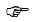 6.4


Жоқ - 2 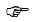 7.1


6.4. Сіздің үй шаруашылығыңыздың бюджетінен тоқсан ішінде алименттерді төлеуге қандай сома жұмсалды, (теңге)? 
7.1. Сіздің үй шаруашылығыңыздың мүшелері тоқсан ішінде төменде аталған көліктің қай қызметтерін пайдаланды және қанша шығынданды?
7.1. Сіздің үй шаруашылығыңыздың мүшелері тоқсан ішінде төменде аталған көліктің қай қызметтерін пайдаланды және қанша шығынданды?
7.1. Сіздің үй шаруашылығыңыздың мүшелері тоқсан ішінде төменде аталған көліктің қай қызметтерін пайдаланды және қанша шығынданды?
Кодтар
Көлік қызметтер түрлері
Сома (теңге)
А
Б
1
0731
Жолаушылардың темір жол көлігі
07312002
Темір жол көлігімен жол жүруге оқушылардың жолақысы
07312003
Темір жол көлігімен жол жүруге студенттердің жолақысы
07321001
Ішкі қалалық қатынастарда автобуспен жол жүру
07321002
Автобус көлігімен жол жүруге оқушылардың жолақысы
07321003
Автобус көлігімен жол жүруге студенттердің жолақысы
07322001
Такси
073230
Алыс қашықтыққа қатынайтын жолаушылардың автомобиль көлігі
07330001
Ұшақ
07330002
Студенттер үшін әуе билеттерінің шығысы
073400
Жолаушылардың теңіз және ішкі су көлігі 
07360001
Жиһаздарды, жүктерді тасымалдау
07360002
Трамвай, троллейбус
47
Метро
07360003
Көліктердің басқа да түрлерімен жол жүруге оқушылардың жолақысы
07360004
Көліктердің басқа да түрлерімен жол жүруге студенттердің жолақысы
Бақылау сомасы
Бақылау сомасы
8.1. Егер Сіздің үй шаруашылығыңыз Сіздермен бірге тұрмайтын туыстарыңыз бен достарыңызға көмек көрсетсе тоқсан бойынша сомасын көрсетіңіз, егер заттай түрде болса, шамамен бағалауға тырысыңыз.
8.1. Егер Сіздің үй шаруашылығыңыз Сіздермен бірге тұрмайтын туыстарыңыз бен достарыңызға көмек көрсетсе тоқсан бойынша сомасын көрсетіңіз, егер заттай түрде болса, шамамен бағалауға тырысыңыз.
8.1. Егер Сіздің үй шаруашылығыңыз Сіздермен бірге тұрмайтын туыстарыңыз бен достарыңызға көмек көрсетсе тоқсан бойынша сомасын көрсетіңіз, егер заттай түрде болса, шамамен бағалауға тырысыңыз.
Кодтар
Көмек түрлері
Сома (теңге)
А
Б
1
21121
Материалдық көмек ақшалай түрде
21122
Өзі өндірген тамақ өнімдері түріндегі көмек
53
Өзге де трансферттер
Бақылау сомасы
Бақылау сомасы
8.2. Егер Сіздің үй шаруашылығыңызға Сізбен бірге тұрмайтын туыстарыңыз бен достарыңыз, сондай-ақ қайырымдылық ұйымдары көмектессе тоқсан бойынша сомасын көрсетіңіз, егер заттай түрде болса, шамамен бағалауға тырысыңыз.
8.2. Егер Сіздің үй шаруашылығыңызға Сізбен бірге тұрмайтын туыстарыңыз бен достарыңыз, сондай-ақ қайырымдылық ұйымдары көмектессе тоқсан бойынша сомасын көрсетіңіз, егер заттай түрде болса, шамамен бағалауға тырысыңыз.
8.2. Егер Сіздің үй шаруашылығыңызға Сізбен бірге тұрмайтын туыстарыңыз бен достарыңыз, сондай-ақ қайырымдылық ұйымдары көмектессе тоқсан бойынша сомасын көрсетіңіз, егер заттай түрде болса, шамамен бағалауға тырысыңыз.
Кодтар
Көмек түрлері
Сома (теңге)
А
Б
1
21121
Материалдық көмек ақшалай түрде
48
Заттай түрде материалдық көмек (азық-түлiк емес тауарлар)
53
Өзге де трансферттер
Бақылау сомасы
Бақылау сомасы
9.1. Айтыңызшы, Сіздің үй шаруашылығыңыздың мүшелері қандай да бір жер учаскесін (учаскелерді) пайдалануға қолжетімділігі бар ма?
Иә - 1 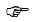 9.2


Жоқ - 2 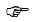 9.7


9.2. Сіз тоқсан ішінде қандай да бір ақша сомасын осы жер учаскесіне (учаскелерге) жұмсадыңыз ба? 
Иә - 1 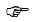 9.3


Жоқ - 2 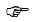 9.4


9.3. Сіз осы ақшаны қайда және қанша жұмсадыңыз?
9.3. Сіз осы ақшаны қайда және қанша жұмсадыңыз?
9.3. Сіз осы ақшаны қайда және қанша жұмсадыңыз?
Кодтар
Шығыс түрлері
Сома
(теңге)
А
Б
1
25.1
Жер учаскелерін жалға алу және сатып алу
25.2
Жерді өңдеу
25.3
Улы химикаттар және тыңайтқыштар сатып алу
25.4
Дәндер және отырғызатын материалдар сатып алу
25.5
Жер учаскелерін пайдалануға байланысты жұмыс күшін жалдау 
25.6
Ауыл шаруашылығы техникаларын (ірі құрал-жабдықтарын) сатып алу, жалға алу және техникалық қызмет көрсету
25.9
Жер учаскесін пайдалануға байланысты өзге де шығыстар
Бақылау сомасы
Бақылау сомасы
9.4. Сіз осы учаскеңізде (учаскелеріңізде) бірдеңе өсірдіңіз бе?
Иә – 1
Жоқ - 2 
9.5. Сіз жер учаскелеріңіздің барлық түрлерінен қандай да бір өнім жинадыңыз ба?
Иә - 1 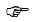 9.6


Жоқ - 2 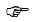 9.7


9.6. Сіз тоқсан ішінде қандай дақылдар жинадыңыз?
9.6. Сіз тоқсан ішінде қандай дақылдар жинадыңыз?
9.6. Сіз тоқсан ішінде қандай дақылдар жинадыңыз?
9.6. Сіз тоқсан ішінде қандай дақылдар жинадыңыз?
9.6. Сіз тоқсан ішінде қандай дақылдар жинадыңыз?
9.6. Сіз тоқсан ішінде қандай дақылдар жинадыңыз?
9.6. Сіз тоқсан ішінде қандай дақылдар жинадыңыз?
9.6. Сіз тоқсан ішінде қандай дақылдар жинадыңыз?
9.6. Сіз тоқсан ішінде қандай дақылдар жинадыңыз?
9.6. Сіз тоқсан ішінде қандай дақылдар жинадыңыз?
9.6. Сіз тоқсан ішінде қандай дақылдар жинадыңыз?
9.6. Сіз тоқсан ішінде қандай дақылдар жинадыңыз?
9.6. Сіз тоқсан ішінде қандай дақылдар жинадыңыз?
Кодтар
Дақыл атауы
Өлшем бірлігі
Осы тоқсанда қанша өнім жинадыңыз?
Оның ішінде
Оның ішінде
Оның ішінде
Оның ішінде
Оның ішінде
Оның ішінде
Оның ішінде
Ағымдағы тоқсанда өндірілген өнімнің сатылуы, теңгемен
Бұрын өндірілген өнімнің сатылуы, теңгемен
Кодтар
Дақыл атауы
Өлшем бірлігі
Осы тоқсанда қанша өнім жинадыңыз?
үй шаруашылықтарында тұтыныл ды
сыйлық ету
мал мен құс азығына пайдаланды
қайта өңделді
қайта өңделді
сатылды
шығын болды
Ағымдағы тоқсанда өндірілген өнімнің сатылуы, теңгемен
Бұрын өндірілген өнімнің сатылуы, теңгемен
А
Б
1
2
3
4
5
6
6
7
8
9
10
01171001
Картоп
кг
01171006
Қызанақ
кг
01171005
Қияр
кг
01171003
Қызылша
кг
01171004
Сәбіз
кг
01171001
Қырыққабат
кг
01171011
Көк жуа
кг
01171002
Басты пияз
кг
01171007
Асқабақ
кг
01171008
Сарымсақ
кг
01171009
Баялды
кг
01171014
Жаңа жиналған саңырауқұлақ
кг
01171099
Басқа да жаңа жиналған көкөністер
кг
01163001
Құлпынай 
кг
01163002
Қарақат, қарлыған
кг
Кодтар
Дақыл атауы 
Өлшем бірлігі
Осы тоқсанда қанша өнім жинадыңыз?
Оның ішінде
Оның ішінде
Оның ішінде
Оның ішінде
Оның ішінде
Оның ішінде
Оның ішінде
Ағымдағы тоқсанда өндірілген өнімнің сатылуы, теңгемен
Бұрын өндірілген өнімнің сатылуы, теңгемен
Кодтар
Дақыл атауы 
Өлшем бірлігі
Осы тоқсанда қанша өнім жинадыңыз?
үй шаруашылықтарында тұтыныл ды
сыйлық ету
мал мен құс азығына пайдаланды
қайта өңделді
сатылды
сатылды
шығын болды
Ағымдағы тоқсанда өндірілген өнімнің сатылуы, теңгемен
Бұрын өндірілген өнімнің сатылуы, теңгемен
А
Б
1
2
3
4
5
6
7
7
8
9
10
01163099
Басқа да жаңа терілген жидектер
кг
01161014
Шие, қызыл шие 
кг
01161002
Жүзім
кг
01161001
Алма 
кг
01161005
Қарбыз
кг
01161006
Қауын
кг
01161099
Өзге де жаңа жиналған жемістер
кг
09330001
Жаңадан қиылған гүлдер
теңге
х
х
х
х
х
х
х
х
х
01162103
Күнбағыстың дәні
кг
45.1
Дәнді-дақылдар, соның ішінде:
х
01111
бидай
т
1005
жүгері
т
011133
сұлы
т
01111
күріш
т
011149100
қарақұмық
т
45.9
басқа дәнді дақылдар
т
45.2
Бұршақ дақылдары 
кг
011510100
Темекі
т
х
45.3
Малазықтық тамыр-жемістер 
т
45.4
Шабындық шөптер 
т
Бақылау сомасы
Бақылау сомасы
Бақылау сомасы
9.7. Сіз мал, құс, бал арасын немесе басқа да ауыл шаруашылығы малдарын ұстайсыз ба?
Иә - 1 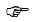 9.8


Жоқ - 2 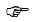 10.1


9.8. Сіз малдарды ұстау үшін тоқсан ішінде жасаған шығыстардың сомасын көрсетіңіз?
9.8. Сіз малдарды ұстау үшін тоқсан ішінде жасаған шығыстардың сомасын көрсетіңіз?
9.8. Сіз малдарды ұстау үшін тоқсан ішінде жасаған шығыстардың сомасын көрсетіңіз?
Кодтар
Шығыс түрлері
Сома (теңге)
А
Б
1
26.1
Жемшөп сатып алу
26.2
Ветеринарлық қызметтерді төлеу
26.3
Мал ұстауға байланысты көлік қызметтерін төлеу
26.4
Мал ұстауға байланысты жұмыс күшін жалдау
26.5
Мал сою және ұшаларды бөлу
26.6
Малды сақтандыру
26.9
Малды ұстауға байланысты өзге де шығыстар
Бақылау сомасы
Бақылау сомасы
9.9. Ал енді тірі малдарды, бал арасы мен құстарды сатып алу және сату жөнінде сөйлесеміз. Сіз қандай да бір ауыл шаруашылығы малдарын (жұмыс малын қоса), бал арасын немесе құстарды сатып алдыңыз ба?
Иә - 1 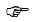 9.10


Жоқ - 2 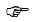 9.11


9.11. Сіз тірі мал, бал арасын немесе құс саттыңыз ба?
Иә - 1 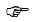 9.12


Жоқ - 2 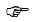 9.13


9.13. Сіз өзіңіздің барлық малдарыңыздан қандай да бір өнім алдыңыз ба?
Иә - 1 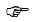 9.14


Жоқ - 2 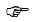 10.1


9.14. Сіз тоқсан ішінде қандай өнім алдыңыз?
9.14. Сіз тоқсан ішінде қандай өнім алдыңыз?
9.14. Сіз тоқсан ішінде қандай өнім алдыңыз?
9.14. Сіз тоқсан ішінде қандай өнім алдыңыз?
9.14. Сіз тоқсан ішінде қандай өнім алдыңыз?
9.14. Сіз тоқсан ішінде қандай өнім алдыңыз?
9.14. Сіз тоқсан ішінде қандай өнім алдыңыз?
9.14. Сіз тоқсан ішінде қандай өнім алдыңыз?
9.14. Сіз тоқсан ішінде қандай өнім алдыңыз?
9.14. Сіз тоқсан ішінде қандай өнім алдыңыз?
9.14. Сіз тоқсан ішінде қандай өнім алдыңыз?
Кодтар
Өнімдердің
атауы
өлшем бірлігі
Тоқсан ішінде қанша өнім жинадыңыз?
Оның ішінде
Оның ішінде
Оның ішінде
Оның ішінде
Оның ішінде
Ағымдағы тоқсанда өндірілген өнімнің сатылуы, теңгемен
Бұрын өндірілген өнімнің сатылуы, теңгемен
Кодтар
Өнімдердің
атауы
өлшем бірлігі
Тоқсан ішінде қанша өнім жинадыңыз?
үй шаруашылықтарында тұтынды
сый
лық еті
қайта өңделді
сатылды
шығын болды
Ағымдағы тоқсанда өндірілген өнімнің сатылуы, теңгемен
Бұрын өндірілген өнімнің сатылуы, теңгемен
А
Б
1
2
3
4
5
6
7
8
9
011211
Сиыр еті
кг
011212
Жылқы еті
кг
011213
Шошқа еті
кг
011215
Құс еті
кг
011214
Қой еті
кг
011219
Еттің өзге де түрлері мен қосымша ет өнімдері
кг
011411
Жаңа сауылған сүт
л
011420
Жұмыртқа
шт
45.5
Жүн, түбіт
кг
51
Тері
шт
01182002
Бал
кг
Бақылау сомасы
Бақылау сомасы
Бақылау сомасы
10.1. Сіздің үй шаруашылығыңыз өндірген өнімнің құны қанша?
10.1. Сіздің үй шаруашылығыңыз өндірген өнімнің құны қанша?
10.1. Сіздің үй шаруашылығыңыз өндірген өнімнің құны қанша?
10.1. Сіздің үй шаруашылығыңыз өндірген өнімнің құны қанша?
10.1. Сіздің үй шаруашылығыңыз өндірген өнімнің құны қанша?
10.1. Сіздің үй шаруашылығыңыз өндірген өнімнің құны қанша?
Кодтар
Өнімдердің атауы
Өндірілген өнімнің құны, теңгемен
Оның ішінде сатылғаны, теңгемен
Бұрын өндірілген өнімнің сатылуы, теңгемен
Өнім өндіруге кеткен шығынды
бағалап көріңізші (теңге)
А
Б
1
2
3
4
011
Азық-түлік тауарлары
х
х
х
х
011510
мал майы
01141
сүт өнімдері
011414
ірімшік және сүзбе
011130
нан
011150
тоқаш және ұннан дайындалатын кондитер өнімі
01122
шұжық, ет өнімдері
011530
өсімдік майы
021210
жүзімнен және басқа да жемістерден дайындалған шарап
0116222
консервіленген жемістер мен жидектер
01174
консервіленген немесе қайта өңделген көкөністер
01182002
тосап, джем және повидло
011121
ұн
011122
жармалар
011990
басқа да азық-түліктер
43.1
Тоқыма және тігін бұйымдары
43.2
Сүрек және сүректен жасалған бұйымдар
102
Құрылыс материалдары
43.9
Өзге де азық-түлік емес тауарлар
Бақылау сомасы
Бақылау сомасы
10.2. Сіздің үй шаруашылығыңыз көрсеткен қызметтен Сізге қанша ақша түсті?
10.2. Сіздің үй шаруашылығыңыз көрсеткен қызметтен Сізге қанша ақша түсті?
10.2. Сіздің үй шаруашылығыңыз көрсеткен қызметтен Сізге қанша ақша түсті?
10.2. Сіздің үй шаруашылығыңыз көрсеткен қызметтен Сізге қанша ақша түсті?
Кодтар
Қызмет түрлері
Пайда (таза) (теңге)
Қызмет көрсетуге шығын кеткен бағалап көріңізші (теңге)
А
Б
1
2
073
Көлік қызметтері
44.1
Құрылыс, жөндеу-құрылыс қызметтері
44.2
Сауда 
4431
Киім мен аяқ киім тігу және оны жөндеу
09421001
Фотосуреттер дайындау
121110
Шаштараздар мен сұлулық салондары
4439
Жеке қызметтің басқа түрлері
444
Тұрмыс құралдары мен метал бұйымдарын жөндеу
85
Білім беру саласындағы қызметтер
86
Денсаулық сақтау саласындағы қызметтер
445
Тұрғын үйді жалға беру
446
Жерлерді, ауыл шаруашылығы техникаларын жалға беру
45
Жеке көлік құралдарын жөндеу және техникалық қызмет көрсету
54
Өзге де қызметтер
Бақылау сомасы
Бақылау сомасы
11.1. Егер Сіздің үй шаруашылығыңыздың мүшелері тоқсан ішінде қандай да бір табыс тапқан болса, сомасын көрсетіңіз?
11.1. Егер Сіздің үй шаруашылығыңыздың мүшелері тоқсан ішінде қандай да бір табыс тапқан болса, сомасын көрсетіңіз?
11.1. Егер Сіздің үй шаруашылығыңыздың мүшелері тоқсан ішінде қандай да бір табыс тапқан болса, сомасын көрсетіңіз?
11.1. Егер Сіздің үй шаруашылығыңыздың мүшелері тоқсан ішінде қандай да бір табыс тапқан болса, сомасын көрсетіңіз?
11.1. Егер Сіздің үй шаруашылығыңыздың мүшелері тоқсан ішінде қандай да бір табыс тапқан болса, сомасын көрсетіңіз?
11.1. Егер Сіздің үй шаруашылығыңыздың мүшелері тоқсан ішінде қандай да бір табыс тапқан болса, сомасын көрсетіңіз?
11.1. Егер Сіздің үй шаруашылығыңыздың мүшелері тоқсан ішінде қандай да бір табыс тапқан болса, сомасын көрсетіңіз?
11.1. Егер Сіздің үй шаруашылығыңыздың мүшелері тоқсан ішінде қандай да бір табыс тапқан болса, сомасын көрсетіңіз?
11.1. Егер Сіздің үй шаруашылығыңыздың мүшелері тоқсан ішінде қандай да бір табыс тапқан болса, сомасын көрсетіңіз?
Кодтар
Табыстың түрлері
Тоқсандағы сомасы, теңгемен
Тоқсандағы сомасы, теңгемен
Тоқсандағы сомасы, теңгемен
Тоқсандағы сомасы, теңгемен
Тоқсандағы сомасы, теңгемен
Тоқсандағы сомасы, теңгемен
Тоқсандағы сомасы, теңгемен
Кодтар
Табыстың түрлері
үй шаруашылығы мүшесінің нөмірі
үй шаруашылығы мүшесінің нөмірі
үй шаруашылығы мүшесінің нөмірі
үй шаруашылығы мүшесінің нөмірі
үй шаруашылығы мүшесінің нөмірі
үй шаруашылығы мүшесінің нөмірі
үй шаруашылығы мүшесінің нөмірі
А
Б
1111
Жалдану бойынша жұмыстан түсетін табыс
1112
Өз бетінше жұмыспен қамтудан түсетін табыс
11121
оның ішінде:
ауыл шаруашылығы өнімінен түсетін табыс
11211
Жасы бойынша зейнетақы
11212
Стипендия
112131
Атаулы әлеуметтік көмек
112132
Тұрғын үй көмегі
112141
Балалы отбасыларға мемлекеттік жәрдемақы
112142
Мемлекеттік әлеуметтік жәрдемақы
112143
Арнайы мемлекеттік жәрдемақы
112149
Мемлекет беретін трансферттің басқа да түрлері
21221
Заттай түрдегі әлеуметтік трансферттер
11222
Алименттер
12
Жылжымайтын мүлікті сатудан түсетін табыс
13
Жеке және үй мүліктерін сатудан түсетін табыс
1191
Жекеменшіктен түсетін табыс (дивидендтер, табыстар бойынша пайыздар, гонорарлар)
49
Тұрғын үйді жалға беру
50
Жерлерді, ауыл шаруашылығы техникаларын жалға беру
19
Өзге де ақшалай түсімдер
21222
Дотациялар мен жеңілдіктер
Бақылау сомасы
Бақылау сомасы
12.1. Тоқсан ішінде Сіз қандай да бір несие алдыңыз ба?
Иә - 1 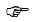 12.2


Жоқ - 2 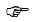 12.3


12.3. Сіз тоқсанның басында немесе ағымдағы тоқсанда болған қандай да бір жинақ кредитті өтеу үшін қарызды төлей алдыңыз ба? 
Иә - 1 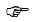 12.4


Жоқ - 2 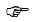 12.5


12.4. Төленген сома қандай, (теңге)?
12.5. Сізге тоқсанның басында болған қандай да бір жинақ ақшаңызды пайдалануға тура келді ме? 
Иә - 1 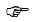 12.6Жоқ - 2 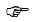 12.7


12.6. Пайдаланылған жинақ ақшаңыздың сомасын көрсетіңіз, (теңге)
12.7. Тоқсан ішінде Сіз қарызға ақша алдыңыз ба?
Иә - 1 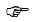 12.8


Жоқ - 2 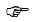 12.9


12.8. Сомасы қандай, (теңге)?
12.9 Сіз тоқсанның басында немесе ағымдағы тоқсанда болған қандай да бір қарызды қайтардыңыз ба?
Иә - 1 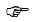 12.10


Жоқ - 2 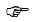 12.11


12.10. Сіз қандай соманы қайтардыңыз, (теңге)?
12.11. Қарыз немесе кредит қандай мақсат үшін алынды?
12.11. Қарыз немесе кредит қандай мақсат үшін алынды?
Үй құрылысы
1
Үй, пәтер, саяжай, жер сатып алу
2
Тамақ өнімдерін сатып алу
3
Өз ісін ашу
4
Білім
5
Ұзақ тұтынатын тауарларды сатып алу
6
Денсаулық сақтау қызметтерін төлеу, дәрі-дәрмектер сатып алу
7
Коммуналдық қызметтер бойынша берешекті өтеу
8
Басқасы
9
12.12. Кредиттің (қарыз қаражатының) түсу көздері қандай?
12.12. Кредиттің (қарыз қаражатының) түсу көздері қандай?
Шағын кредит беру ұйымдары 
1
Коммерциялық банк
2
Шағын кәсіпкерлікті дамыту қоры
3
Үкіметтік емес қоғамдық ұйымдар
4
Халықаралық ұйымдары
5
Қазақстан Республикасы Білім және ғылым министрлігінің қаржы орталығы
6
Дара тұлға
7
Ломбард
8
Басқасы
9Қазақстан Республикасы
Ұлттық экономика министрлігінің
Статистика комитеті төрағасының
2014 жылғы 4 қарашадағы
№ 41 бұйрығына
4-қосымша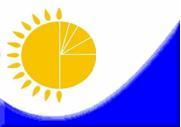 
Мемлекеттік статистика органдары құпиялығына  кепілдік береді
Қазақстан Республикасы Ұлттық экономика
министрлігінің Статистика комитеті төрағасының
2014 жылғы 4 қарашадағы
№ 41 бұйрығына
5-қосымша
Жалпымемлекеттік статистикалық байқаудың статистикалық нысан
Қазақстан Республикасы Ұлттық экономика
министрлігінің Статистика комитеті төрағасының
2014 жылғы 4 қарашадағы
№ 41 бұйрығына
5-қосымша
Статистикалық нысанды www.stat.gov.kz сайтынан алуға болады
Статистикалық нысан коды 1644102
D 005
Тоқсандық
Есепті кезең
тоқсан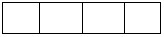 
жыл
1. Аумақтың (елді мекеннің) атауы
__________________________________
__________________________________
__________________________________
__________________________________
__________________________________
__________________________________
2. ӘАОЖ бойынша елді мекеннің коды*
3. Елді мекен типінің коды (қала - 1, ауыл - 2)
4. Үй шаруашылығының коды
5. Пікіртерімді жүргізуге уәкілетті тұлғаның коды (бұдан әрі -интервьюер)
Басталуы
күні
айы
жылы
Аақталуы
күні
айы
жылы
Тоқсанның 1-ші айы
Тоқсанның 1-ші айы
Тоқсанның 2-ші айы
Тоқсанның 2-ші айы
Тоқсанның 3-ші айы
Тоқсанның 3-ші айы
тауарлардың атауы
сома (теңге)
тауарлардың атауы
сома (теңге)
тауарлардың атауы
сома (теңге)
Тоқсанның 1-ші айы
Тоқсанның 1-ші айы
Тоқсанның 2-ші айы
Тоқсанның 2-ші айы
Тоқсанның 3-ші айы
Тоқсанның 3-ші айы
тауарлардың атауы
сома (теңге)
тауарлардың атауы
сома (теңге)
тауарлардың атауы
сома (теңге)
Тоқсанның 1-ші айы
Тоқсанның 1-ші айы
Тоқсанның 2-ші айы
Тоқсанның 2-ші айы
Тоқсанның 3-ші айы
Тоқсанның 3-ші айы
тауарлардың атауы
сома (теңге)
тауарлардың атауы
сома (теңге)
тауарлардың атауы
сома (теңге)
Тауарлардың және қызметтердің атауы
Сома (теңге)
Сома (теңге)
Сома (теңге)
Тауарлардың және қызметтердің атауы
тоқсанның 1-ші айы
тоқсанның 2-ші айы
тоқсанның 3-ші айы
Суық су
Ыстық су
Лифт
Кәріз 
Қоқысты жинау
Электр энергиясы
Орталықтан жылыту
Тарату желілері бойынша тасымалданатын газ
Сұйытылған газ үшін төлем 
Тұрғын жайларды жылытуға арналған сұйық отын
Тұрғын жайларға жарық беруге арналған сұйық отын
Тас көмір
Ағаш
Шымтезек
Қатты отынның өзге де түрлері
Домофон
Тұрғын үй үшін нақты жалгерлік төлем
Тұрғын үймен байланысты басқа да қызметтер (КСК төлемдері, ғимаратты жөндеу және ұстау бойынша жинақтар және басқалар)
Қызметтердің атауы
Сома (теңге)
Сома (теңге)
Сома (теңге)
Қызметтердің атауы
тоқсанның 1-ші айы
тоқсанның 2-ші айы
тоқсанның 3-ші айы
Почта қызметтері (почта маркаларын сатып алуын қоса, сәлемдемелерді, бандерольдарды, хаттарды жіберу)
Телефон үшін абоненттік төлем (телефонмен сөйлескені үшін мерзімді төлемді қоса)
Қалааралық қоңырау шалу (республика ішінде)
Халықаралық қоңырау шалу (республика шегінен тыс)
Телеграмма
Интернет байланыс
Радионүкте
Кабельдік телевизия қызметтері
Ұялы байланыс қызметтері
Жер серігі телевизиясы қызметтері
Телефон орнату
Тауарлардың және қызметтердің атауы
Сома (теңге)
Сома (теңге)
Сома (теңге)
Тауарлардың және қызметтердің атауы
тоқсанның 1-ші айы
тоқсанның 2-ші айы
тоқсанның 3-ші айы
Мектепке дейінгі балалар мекемесінің қызметтері 
Мектепке дайындау үшін дамыту орталықтарына төлем
Бастауыш білім үшін төлем
Жалпы орта
Кәсіптік орта
Жоғары білім
Студенттерге (оқушыларға) арналған тұрғын үйді жалға алу төлемі 
Оқушылар үшін бейресми шығыстар (мұғалімдерге сыйлықтар және сыныптың қорына алымдар)
Студенттер үшін бейресми шығыстар
Ересектерге арналған білім
Тауарлардың және қызметтердің атауы
Сома (теңге)
Сома (теңге)
Сома (теңге)
Тауарлардың және қызметтердің атауы
тоқсанның 1-ші айы
тоқсанның 2-ші айы
тоқсанның 3-ші айы
Амбулаториядағы дәрігер-мамандардың қызметтері
Дәрігерге алғашқы қаралу
Стоматологиялық қызметтер
Медициналық лабораториялардың қызметтері (қан, зәр, УЗИ анализі және басқа)
Медбикелер мен акушерлердің қызметі 
Мамандандырылған парамедициналық қызметтері (инемен емдеу, физиологиялық емдеу, дәстүрлі медицина саласындағы дәрігерлер)
Санаторийлер қызметтері
Стационарлардағы жалпы бейіндегі дәрігерлердің қызметтері
Реабилитациялық орталықтардың қызметтері
Күндізгі стационарда емделу
Стационарлардағы дәрігер-мамандардың қызметтері
Денсаулық сақтауға бейресми шығыстар (сыйлықтар, гүлдер және басқа)
Қызметтердің атауы
Сома (теңге)
Сома (теңге)
Сома (теңге)
Қызметтердің атауы
тоқсанның 1-ші айы
тоқсанның 2-ші айы
тоқсанның 3-ші айы
Тігу
Киімдерді жуу және өңдеу
Химиялық тазалау және бояу
Киім жөндеу 
Аяқкиімдерді жөндеу және жалға беру 
Жиһазды жөндеу 
Тоңазытқыштарды жөндеу
Кір жуатын машиналарды жөндеу
Теле және радио аппаратураларын жөндеу
Техникалық қызмет көрсету және ақпаратты өңдеуге арналған жабдықтарды жөндеу
Өзге де тұрмыстық керек-жарақтарды жөндеу
Сағат жөндеу
Тұрғын үй-жайларды жөндеу және қызмет көрсету бойынша қызметтер (түсқағаз, кафель және басқа да жұмыстар)
Пластикалық терезелерді орнату
Металл есіктерді, терезе торларын орнату
Есептеуіштерді орнату
Кілттерді дайындау
Жеке көлік құралдарына техникалық қызмет көрсету және жөндеу
Автотұрақты жалға алу
Сақтандыру
Құқықтық қызметтер
Бланкілер мен құжаттардың көшірмесін алу 
Төлемдерді өткізу үшін төлемақы (сонымен қатар коммуналдық қызметтер бойынша)
Ақша аударымдары
Қызметтердің атауы
Сома (теңге)
Сома (теңге)
Сома (теңге)
Қызметтердің атауы
тоқсанның 1-ші айы
тоқсанның 2-ші айы
тоқсанның 3-ші айы
Фотографтардың қызметтері
Фотосуреттердi басып шығару
DVD дискілерін жалға алу
Ерлердің шашын қию
Әйелдер залындағы сәнді шаш үлгісі
Шаштараздар мен сұлулық салондарының өзге де қызметтері
Моншалар, сауна
Спорт кешендерінің қызметтері (бассейн, тренажер залы, боулинг және басқа)
Ойын-сауық паркі 
Кинотеатрлардың қызметтері
Театрлардың қызметтері
Концерт залдарының қызметтері
Цирк қызметтері
Мұражайлар және көрмелер қызметтері 
Кешенді демалыстарды ұйымдастыру
Мейрамхана, дәмхана және осыған ұқсас орындар
Қонақ үй қызметтері
Репетиторлардың қызметтері
Мектептен тыс сабақтар
Музыка үйрену жөніндегі сабақтар
Автомобильдерді жүргізу сабақтары
Келетiн күтушiлер қызметтері
Үй шаруашылықтары жануарларының күтімі бойынша қызметтер
Салт-жоралық қызметтер
Басқа да қызмет түрлері
Қызметтердің атауы
Сома (теңге)
Сома (теңге)
Сома (теңге)
Қызметтердің атауы
тоқсанның 1-ші айы
тоқсанның 2-ші айы
тоқсанның 3-ші айы
Жолаушылар темір жол көлігі
Темір жол көлігімен жол жүруге оқушылардың жолақысы
Темір жол көлігімен жол жүруге студенттердің жолақысы
Ішкі қалалық қатынастарда автобуспен жол жүру
Автобус көлігімен жол жүруге оқушылардың жолақысы
Автобус көлігімен жол жүруге студенттердің жолақысы
Такси
Алыс қашықтыққа қатынайтын жолаушылардың автомобиль көлігі
Ұшақ
Студенттер үшін әуебилеттерінің шығысы
Теңіз және ішкі су жолаушылар көлігі
Жиһаздарды, жүктерді тасымалдау (ірі заттарды, ауыл шаруашылығы өнімдерін, құрылыс материалдарын және тағы басқаларды тасымалдау)
Трамвай, троллейбус
Метро
Көліктердің басқа да түрлерімен жол жүруге оқушылардың жолақысы
Көліктердің басқа да түрлерімен жол жүруге студенттердің жолақысы
Тауарлардың және қызметтердің атауы
Сома (теңге)
Сома (теңге)
Сома (теңге)
Тауарлардың және қызметтердің атауы
тоқсанның 1-ші айы
тоқсанның 2-ші айы
тоқсанның 3-ші айы
Мүлікке салық
Жер салығы
Көлік құралдарына салық
Бюджетке өзге де төлемдер
Кредитті өтеу, қарызды қайтару
Материалдық көмек ақшалай түрде
Өзі өндірген тамақ өнімдері түріндегі көмек
Өзге трансферттер
Бұдан бұрын аталмаған өзге де шығыстар
Дақылдардың атауы
Өлшем бірлігі (кг, центнер және басқалар)
Бір тоқсанда қанша өнім жинадыңыз?
Соның ішінде
Соның ішінде
Соның ішінде
Соның ішінде
Соның ішінде
Соның ішінде
Ағымдағы тоқсанда өндірілген өнім сатылды (теңге)
Бұрын өндірілген
өнім
сатылды 
(теңге)
Дақылдардың атауы
Өлшем бірлігі (кг, центнер және басқалар)
Бір тоқсанда қанша өнім жинадыңыз?
үй шаруашылы-ғында тұтынылды
сыйға берілді
мал мен құс азығына қолданды
өңделді
сатылды
шығындар
Ағымдағы тоқсанда өндірілген өнім сатылды (теңге)
Бұрын өндірілген
өнім
сатылды 
(теңге)
Тоқсанның 1-ші айы
Тоқсанның 1-ші айы
Тоқсанның 1-ші айы
Тоқсанның 1-ші айы
Тоқсанның 1-ші айы
Тоқсанның 1-ші айы
Тоқсанның 1-ші айы
Тоқсанның 1-ші айы
Тоқсанның 1-ші айы
Тоқсанның 1-ші айы
Тоқсанның 1-ші айы
Тоқсанның 2-ші айы
Тоқсанның 2-ші айы
Тоқсанның 2-ші айы
Тоқсанның 2-ші айы
Тоқсанның 2-ші айы
Тоқсанның 2-ші айы
Тоқсанның 2-ші айы
Тоқсанның 2-ші айы
Тоқсанның 2-ші айы
Тоқсанның 2-ші айы
Тоқсанның 2-ші айы
Тоқсанның 3-ші айы
Тоқсанның 3-ші айы
Тоқсанның 3-ші айы
Тоқсанның 3-ші айы
Тоқсанның 3-ші айы
Тоқсанның 3-ші айы
Тоқсанның 3-ші айы
Тоқсанның 3-ші айы
Тоқсанның 3-ші айы
Тоқсанның 3-ші айы
Тоқсанның 3-ші айы
Өнімнің атауы
Өлшем бірлігі (кг, центнер және басқалар)
Бір тоқсанда қанша өнім жинадыңыз?
Соның ішінде
Соның ішінде
Соның ішінде
Соның ішінде
Соның ішінде
Ағымдағы тоқсанда өндірілген өнім сатылды (теңге)
Бұрын өндірілген
өнім сатылды 
(теңге)
Өнімнің атауы
Өлшем бірлігі (кг, центнер және басқалар)
Бір тоқсанда қанша өнім жинадыңыз?
үй шаруашылы-ғында тұтынылды
сыйға берілді
өңделді
сатылды
шығындар
Ағымдағы тоқсанда өндірілген өнім сатылды (теңге)
Бұрын өндірілген
өнім сатылды 
(теңге)
Тоқсанның 1-ші айы
Тоқсанның 1-ші айы
Тоқсанның 1-ші айы
Тоқсанның 1-ші айы
Тоқсанның 1-ші айы
Тоқсанның 1-ші айы
Тоқсанның 1-ші айы
Тоқсанның 1-ші айы
Тоқсанның 1-ші айы
Тоқсанның 1-ші айы
Тоқсанның 2-ші айы
Тоқсанның 2-ші айы
Тоқсанның 2-ші айы
Тоқсанның 2-ші айы
Тоқсанның 2-ші айы
Тоқсанның 2-ші айы
Тоқсанның 2-ші айы
Тоқсанның 2-ші айы
Тоқсанның 2-ші айы
Тоқсанның 2-ші айы
Тоқсанның 3-ші айы
Тоқсанның 3-ші айы
Тоқсанның 3-ші айы
Тоқсанның 3-ші айы
Тоқсанның 3-ші айы
Тоқсанның 3-ші айы
Тоқсанның 3-ші айы
Тоқсанның 3-ші айы
Тоқсанның 3-ші айы
Тоқсанның 3-ші айы
Тауарлардың атауы 
Өндірілген өнімнің құны (теңге)
Оның ішінде сатылғаны (теңге)
Бұрын өндірілген өнім сатылды (теңге)
Өнімді өңдіруге шығындарды бағалап көріңізші 
(теңге)
Азық-түлік тауарлары
х
х
х
х
мал майы
сүт өнімдері
ірімшік және сүзбе
нан
тоқаш және ұннан дайындалатын кондитер өнімдері
шұжық, ет өнімдері
өсімдік майы
жүзімнен және басқа да жемістерден дайындалған 
шарап
консервіленген жемістер мен жидектер
консервіленген немесе қайта өңделген көкөністер
тосап, джем және повидло
ұн
жармалар
басқа да азық-түліктер
Тоқыма және тігін бұйымдары
Сүрек және сүректен жасалған бұйымдар
Құрылыс материалдары
Өзге де азық-түлік емес тауарлар
Тауарлардың атауы 
Өндірілген өнімнің құны (теңге)
Оның ішінде сатылғаны (теңге)
Бұрын өндірілген өнім сатылды (теңге)
Өнімді өңдіруге шығындарды бағалап көріңізші 
(теңге)
Азық-түлік тауарлары
х
х
х
х
мал майы
сүт өнімдері
ірімшік және сүзбе
нан
тоқаш және ұннан дайындалатын кондитер өнімдері
шұжық, ет өнімдері
өсімдік майы
жүзімнен және басқа да жемістерден дайындалған 
шарап
консервіленген жемістер мен жидектер
консервіленген немесе қайта өңделген көкөністер
тосап, джем және повидло
ұн
жармалар
басқа да азық-түліктер
Тоқыма және тігін бұйымдары
Сүрек және сүректен жасалған бұйымдар
Құрылыс материалдары
Өзге де азық-түлік емес тауарлар
Тауарлардың атауы 
Өндірілген өнімнің құны (теңге)
Оның ішінде сатылғаны (теңге)
Бұрын өндірілген өнім сатылды  (теңге)
Өнімді өңдіруге шығындарды бағалап көріңізші 
(теңге)
Азық-түлік тауарлары
х
х
х
х
мал майы
сүт өнімдері
ірімшік және сүзбе
нан
тоқаш және ұннан дайындалатын кондитер өнімдері
шұжық, ет өнімдері
өсімдік майы
жүзімнен және басқа да жемістерден дайындалған 
шарап
консервіленген жемістер мен жидектер
консервіленген немесе қайта өңделген көкөністер
тосап, джем және повидло
ұн
жармалар
басқа да азық-түліктер
Тоқыма және тігін бұйымдары
Сүрек және сүректен жасалған бұйымдар
Құрылыс материалдары
Өзге де азық-түлік емес тауарлар
Қызметтердің атауы
Тоқсанның 1-ші айы
Тоқсанның 1-ші айы
Тоқсанның 2-ші айы
Тоқсанның 2-ші айы
Тоқсанның 3-ші айы
Тоқсанның 3-ші айы
Қызметтердің атауы
сома (теңге)
қызметтерді көрсету үшін шығындарды бағалап көріңізші (теңге)
сома (теңге)
қызметтерді көрсету үшін шығындарды бағалап көріңізші (теңге)
сома (теңге)
қызметтерді көрсету үшін шығындарды бағалап көріңізші (теңге)
Көлік қызметтері
Құрылыс, жөндеу-құрылыс қызметтері
Сауда
Киім мен аяқ киім тігу және оны жөндеу
Фотосуреттер дайындау
Шаштараздар мен сұлулық салондары
Жеке қызметтердің басқа түрлері
Тұрмыс құралдары мен метал заттарды жөндеу
Білім беру саласындағы қызметтер
Денсаулық сақтау саласындағы қызметтер
Тұрғын үйді жалға беру
Жерлерді, ауыл шаруашылығы техникаларын жалға беру
Жеке көлік құралдарын жөндеу және техникалық қызмет көрсету
Өзге де қызметтер
Табыстар түрлері (теңге)
Үй шаруашылығы мүшесінің аты
Үй шаруашылығы мүшесінің аты
Үй шаруашылығы мүшесінің аты
Үй шаруашылығы мүшесінің аты
Үй шаруашылығы мүшесінің аты
Үй шаруашылығы мүшесінің аты
Үй шаруашылығы мүшесінің аты
Үй шаруашылығы мүшесінің аты
Үй шаруашылығы мүшесінің аты
Табыстар түрлері (теңге)
Жалдану бойынша жұмыстан түсетін табыс
Өз бетінше жұмыспен қамтудан түсетін табыс
оның ішінде:
ауыл шаруашылығы өнімін сатудан түсетін табыс
Жасы бойынша зейнетақылар
Стипендиялар
Атаулы әлеуметтік көмек
Тұрғын үй көмегі
Балалы отбасыларға мемлекеттік жәрдемақы
Мемлекеттік әлеуметтік жәрдемақы
Арнайы мемлекеттік жәрдемақы
Мемлекет беретін трансферттердің басқа да түрлері
Заттай түрдегі әлеуметтік трансферттер
Алименттер
Жылжымайтын мүлікті сатудан түсетін табыс
Жеке және үй мүліктерін сатудан түсетін табыс
Жекеменшіктен түсетін табыс (дивидендтер, салымдар бойынша пайыздар, гонорарлар)
Тұрғын үйді жалға беру
Жерлерді, ауыл шаруашылығы техникаларын жалға беру
Өзге де ақшалай түсімдер
Табыстар түрлері (теңге)
Үй шаруашылығы мүшесінің аты
Үй шаруашылығы мүшесінің аты
Үй шаруашылығы мүшесінің аты
Үй шаруашылығы мүшесінің аты
Үй шаруашылығы мүшесінің аты
Үй шаруашылығы мүшесінің аты
Үй шаруашылығы мүшесінің аты
Үй шаруашылығы мүшесінің аты
Үй шаруашылығы мүшесінің аты
Табыстар түрлері (теңге)
Жалдану бойынша жұмыстан түсетін табыс
Өз бетінше жұмыспен қамтудан түсетін табыс
оның ішінде:
ауыл шаруашылығы өнімін сатудан түсетін табыс
Жасы бойынша зейнетақылар
Стипендиялар
Атаулы әлеуметтік көмек
Тұрғын үй көмегі
Балалы отбасыларға мемлекеттік жәрдемақы
Мемлекеттік әлеуметтік жәрдемақы
Арнайы мемлекеттік жәрдемақы
Мемлекет беретін трансферттердің басқа да түрлері
Заттай түрдегі әлеуметтік трансферттер
Алименттер
Жылжымайтын мүлікті сатудан түсетін табыс
Жеке және үй мүліктерін сатудан түсетін табыс
Жекеменшіктен түсетін табыс (дивидендтер, салымдар бойынша пайыздар, гонорарлар)
Тұрғын үйді жалға беру
Жерлерді, ауыл шаруашылығы техникаларын жалға беру
Өзге де ақшалай түсімдер
Табыстар түрлері (теңге)
Үй шаруашылығы мүшесінің аты
Үй шаруашылығы мүшесінің аты
Үй шаруашылығы мүшесінің аты
Үй шаруашылығы мүшесінің аты
Үй шаруашылығы мүшесінің аты
Үй шаруашылығы мүшесінің аты
Үй шаруашылығы мүшесінің аты
Үй шаруашылығы мүшесінің аты
Үй шаруашылығы мүшесінің аты
Табыстар түрлері (теңге)
Жалдану бойынша жұмыстан түсетін табыс
Өз бетінше жұмыспен қамтудан түсетін табыс
оның ішінде:
ауыл шаруашылығы өнімін сатудан түсетін табыс
Жасы бойынша зейнетақылар
Стипендиялар
Атаулы әлеуметтік көмек
Тұрғын үй көмегі
Балалы отбасыларға мемлекеттік жәрдемақы
Мемлекеттік әлеуметтік жәрдемақы
Арнайы мемлекеттік жәрдемақы
Мемлекет беретін трансферттердің басқа да түрлері
Заттай түрдегі әлеуметтік трансферттер
Алименттер
Жылжымайтын мүлікті сатудан түсетін табыс
Жеке және үй мүліктерін сатудан түсетін табыс
Жекеменшіктен түсетін табыс (дивидендтер, салымдар бойынша пайыздар, гонорарлар)
Тұрғын үйді жалға беру
Жерлерді, ауыл шаруашылығы техникаларын жалға беру
Өзге де ақшалай түсімдерҚазақстан Республикасы
Ұлттық экономика министрлігінің
Статистика комитеті төрағасының
2014 жылғы 4 қарашадағы
№ 41 бұйрығына
6-қосымша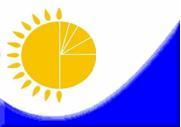 
Мемлекеттік статистика
органдары құпиялылығына кепілдік береді
Мемлекеттік статистика
органдары құпиялылығына кепілдік береді
Қазақстан Республикасы
Ұлттық экономика министрлігінің
Статистика комитеті төрағасының
2014 жылғы 4 қарашадағы
№ 41 бұйрығына
7-қосымша
Жалпымемлекеттік статистикалық байқаудың статистикалық нысан
Аумақтық органға тапсырылады
Жалпымемлекеттік статистикалық байқаудың статистикалық нысан
Аумақтық органға тапсырылады
Қазақстан Республикасы
Ұлттық экономика министрлігінің
Статистика комитеті төрағасының
2014 жылғы 4 қарашадағы
№ 41 бұйрығына
7-қосымша
Статистикалық нысанды www.stat.gov.kz
сайтынан алуға болады
Статистикалық нысан коды 1265104
D 003
Тоқсандық
Статистикалық нысанды www.stat.gov.kz
сайтынан алуға болады
Статистикалық нысан коды 1265104
D 003
Тоқсандық
Есепті кезең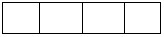 
жыл
1. Аумақтың (елді мекеннің) атауы
___________________________________________________________
___________________________________________________________
___________________________________________________________
___________________________________________________________
___________________________________________________________
___________________________________________________________
2. ӘАОЖ* бойынша елдің мекеннің коды*
3. Елді мекен типінің коды (1-қала, 2-ауыл) 
4. Үй шаруашылығының коды
5. Пікіртерім жүргізуге уәкілетті тұлғаның (бұдан әрі – интервьюер) коды
6. Сұхбат жүргізу күні күні айы жылы
күні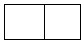 
айы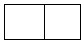 
жылы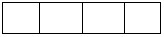 
1.Сіз тұрып жатқан (жалдайтын) тұрғын үйдің типі қандай?
1.Сіз тұрып жатқан (жалдайтын) тұрғын үйдің типі қандай?
1.Сіз тұрып жатқан (жалдайтын) тұрғын үйдің типі қандай?
1.Сіз тұрып жатқан (жалдайтын) тұрғын үйдің типі қандай?
1.Сіз тұрып жатқан (жалдайтын) тұрғын үйдің типі қандай?
1.Сіз тұрып жатқан (жалдайтын) тұрғын үйдің типі қандай?
1.Сіз тұрып жатқан (жалдайтын) тұрғын үйдің типі қандай?
1.Сіз тұрып жатқан (жалдайтын) тұрғын үйдің типі қандай?
1.Сіз тұрып жатқан (жалдайтын) тұрғын үйдің типі қандай?
1.Сіз тұрып жатқан (жалдайтын) тұрғын үйдің типі қандай?
1.Сіз тұрып жатқан (жалдайтын) тұрғын үйдің типі қандай?
1.Сіз тұрып жатқан (жалдайтын) тұрғын үйдің типі қандай?
1.Сіз тұрып жатқан (жалдайтын) тұрғын үйдің типі қандай?
1.Сіз тұрып жатқан (жалдайтын) тұрғын үйдің типі қандай?
1.Сіз тұрып жатқан (жалдайтын) тұрғын үйдің типі қандай?
1.Сіз тұрып жатқан (жалдайтын) тұрғын үйдің типі қандай?
1.Сіз тұрып жатқан (жалдайтын) тұрғын үйдің типі қандай?
1.Сіз тұрып жатқан (жалдайтын) тұрғын үйдің типі қандай?
1.Сіз тұрып жатқан (жалдайтын) тұрғын үйдің типі қандай?
1.Сіз тұрып жатқан (жалдайтын) тұрғын үйдің типі қандай?
1.Сіз тұрып жатқан (жалдайтын) тұрғын үйдің типі қандай?
1.Сіз тұрып жатқан (жалдайтын) тұрғын үйдің типі қандай?
1.
1.
1.
Жеке пәтер
2.
2.
2.
Пәтердегі бөлме
3.
3.
3.
Жеке үй
4.
4.
4.
Үйдің бір бөлігі
2. Сіз тұрып жатқан (жалдайтын) тұрғын үйіңіз кімге тиесілі?
2. Сіз тұрып жатқан (жалдайтын) тұрғын үйіңіз кімге тиесілі?
2. Сіз тұрып жатқан (жалдайтын) тұрғын үйіңіз кімге тиесілі?
2. Сіз тұрып жатқан (жалдайтын) тұрғын үйіңіз кімге тиесілі?
2. Сіз тұрып жатқан (жалдайтын) тұрғын үйіңіз кімге тиесілі?
2. Сіз тұрып жатқан (жалдайтын) тұрғын үйіңіз кімге тиесілі?
2. Сіз тұрып жатқан (жалдайтын) тұрғын үйіңіз кімге тиесілі?
2. Сіз тұрып жатқан (жалдайтын) тұрғын үйіңіз кімге тиесілі?
2. Сіз тұрып жатқан (жалдайтын) тұрғын үйіңіз кімге тиесілі?
2. Сіз тұрып жатқан (жалдайтын) тұрғын үйіңіз кімге тиесілі?
2. Сіз тұрып жатқан (жалдайтын) тұрғын үйіңіз кімге тиесілі?
2. Сіз тұрып жатқан (жалдайтын) тұрғын үйіңіз кімге тиесілі?
2. Сіз тұрып жатқан (жалдайтын) тұрғын үйіңіз кімге тиесілі?
2. Сіз тұрып жатқан (жалдайтын) тұрғын үйіңіз кімге тиесілі?
2. Сіз тұрып жатқан (жалдайтын) тұрғын үйіңіз кімге тиесілі?
2. Сіз тұрып жатқан (жалдайтын) тұрғын үйіңіз кімге тиесілі?
2. Сіз тұрып жатқан (жалдайтын) тұрғын үйіңіз кімге тиесілі?
2. Сіз тұрып жатқан (жалдайтын) тұрғын үйіңіз кімге тиесілі?
2. Сіз тұрып жатқан (жалдайтын) тұрғын үйіңіз кімге тиесілі?
2. Сіз тұрып жатқан (жалдайтын) тұрғын үйіңіз кімге тиесілі?
2. Сіз тұрып жатқан (жалдайтын) тұрғын үйіңіз кімге тиесілі?
2. Сіз тұрып жатқан (жалдайтын) тұрғын үйіңіз кімге тиесілі?
1.
1.
1.
Жеке меншік (жекешелендірілген, сатып алынған немесе сыйға алынған)
Жеке меншік (жекешелендірілген, сатып алынған немесе сыйға алынған)
Жеке меншік (жекешелендірілген, сатып алынған немесе сыйға алынған)
Жеке меншік (жекешелендірілген, сатып алынған немесе сыйға алынған)
Жеке меншік (жекешелендірілген, сатып алынған немесе сыйға алынған)
Жеке меншік (жекешелендірілген, сатып алынған немесе сыйға алынған)
Жеке меншік (жекешелендірілген, сатып алынған немесе сыйға алынған)
Жеке меншік (жекешелендірілген, сатып алынған немесе сыйға алынған)
Жеке меншік (жекешелендірілген, сатып алынған немесе сыйға алынған)
2.
2.
2.
Жеке тұлға (жалға алынған үй үшін)
Жеке тұлға (жалға алынған үй үшін)
Жеке тұлға (жалға алынған үй үшін)
Жеке тұлға (жалға алынған үй үшін)
Жеке тұлға (жалға алынған үй үшін)
Жеке тұлға (жалға алынған үй үшін)
Жеке тұлға (жалға алынған үй үшін)
Жеке тұлға (жалға алынған үй үшін)
Жеке тұлға (жалға алынған үй үшін)
3.
3.
3.
Әкімдікке (яғни, үй жекешелендірілмеген)
Әкімдікке (яғни, үй жекешелендірілмеген)
Әкімдікке (яғни, үй жекешелендірілмеген)
Әкімдікке (яғни, үй жекешелендірілмеген)
Әкімдікке (яғни, үй жекешелендірілмеген)
Әкімдікке (яғни, үй жекешелендірілмеген)
Әкімдікке (яғни, үй жекешелендірілмеген)
Әкімдікке (яғни, үй жекешелендірілмеген)
Әкімдікке (яғни, үй жекешелендірілмеген)
4.
4.
4.
Басқа заңды тұлға
Басқа заңды тұлға
Басқа заңды тұлға
Басқа заңды тұлға
Басқа заңды тұлға
Басқа заңды тұлға
Басқа заңды тұлға
Басқа заңды тұлға
Басқа заңды тұлға
3. Сіздің тұрғын үйіңіздің ауданы қанша?
3. Сіздің тұрғын үйіңіздің ауданы қанша?
3. Сіздің тұрғын үйіңіздің ауданы қанша?
3. Сіздің тұрғын үйіңіздің ауданы қанша?
3. Сіздің тұрғын үйіңіздің ауданы қанша?
3. Сіздің тұрғын үйіңіздің ауданы қанша?
3. Сіздің тұрғын үйіңіздің ауданы қанша?
3. Сіздің тұрғын үйіңіздің ауданы қанша?
3. Сіздің тұрғын үйіңіздің ауданы қанша?
3. Сіздің тұрғын үйіңіздің ауданы қанша?
3. Сіздің тұрғын үйіңіздің ауданы қанша?
3. Сіздің тұрғын үйіңіздің ауданы қанша?
3. Сіздің тұрғын үйіңіздің ауданы қанша?
3. Сіздің тұрғын үйіңіздің ауданы қанша?
3. Сіздің тұрғын үйіңіздің ауданы қанша?
3. Сіздің тұрғын үйіңіздің ауданы қанша?
3. Сіздің тұрғын үйіңіздің ауданы қанша?
3. Сіздің тұрғын үйіңіздің ауданы қанша?
3. Сіздің тұрғын үйіңіздің ауданы қанша?
3. Сіздің тұрғын үйіңіздің ауданы қанша?
3. Сіздің тұрғын үйіңіздің ауданы қанша?
3. Сіздің тұрғын үйіңіздің ауданы қанша?
жалпы ауданы, шаршы метр
жалпы ауданы, шаршы метр
жалпы ауданы, шаршы метр
жалпы ауданы, шаршы метр
жалпы ауданы, шаршы метр
жалпы ауданы, шаршы метр
жалпы ауданы, шаршы метр
жалпы ауданы, шаршы метр
жалпы ауданы, шаршы метр
жалпы ауданы, шаршы метр
тұрғын алаңы, шаршы метр
тұрғын алаңы, шаршы метр
тұрғын алаңы, шаршы метр
тұрғын алаңы, шаршы метр
тұрғын алаңы, шаршы метр
тұрғын алаңы, шаршы метр
тұрғын алаңы, шаршы метр
тұрғын алаңы, шаршы метр
тұрғын алаңы, шаршы метр
тұрғын алаңы, шаршы метр
4.
Сіздің үй шаруашылығыңыз қанша тұрғын бөлмеге ие
(ас үйден, ваннадан, дәретханадан, дәлізден, қоймадан басқа)?
Сіздің үй шаруашылығыңыз қанша тұрғын бөлмеге ие
(ас үйден, ваннадан, дәретханадан, дәлізден, қоймадан басқа)?
Сіздің үй шаруашылығыңыз қанша тұрғын бөлмеге ие
(ас үйден, ваннадан, дәретханадан, дәлізден, қоймадан басқа)?
Сіздің үй шаруашылығыңыз қанша тұрғын бөлмеге ие
(ас үйден, ваннадан, дәретханадан, дәлізден, қоймадан басқа)?
Сіздің үй шаруашылығыңыз қанша тұрғын бөлмеге ие
(ас үйден, ваннадан, дәретханадан, дәлізден, қоймадан басқа)?
Сіздің үй шаруашылығыңыз қанша тұрғын бөлмеге ие
(ас үйден, ваннадан, дәретханадан, дәлізден, қоймадан басқа)?
Сіздің үй шаруашылығыңыз қанша тұрғын бөлмеге ие
(ас үйден, ваннадан, дәретханадан, дәлізден, қоймадан басқа)?
Сіздің үй шаруашылығыңыз қанша тұрғын бөлмеге ие
(ас үйден, ваннадан, дәретханадан, дәлізден, қоймадан басқа)?
Сіздің үй шаруашылығыңыз қанша тұрғын бөлмеге ие
(ас үйден, ваннадан, дәретханадан, дәлізден, қоймадан басқа)?
Сіздің үй шаруашылығыңыз қанша тұрғын бөлмеге ие
(ас үйден, ваннадан, дәретханадан, дәлізден, қоймадан басқа)?
Сіздің үй шаруашылығыңыз қанша тұрғын бөлмеге ие
(ас үйден, ваннадан, дәретханадан, дәлізден, қоймадан басқа)?
Сіздің үй шаруашылығыңыз қанша тұрғын бөлмеге ие
(ас үйден, ваннадан, дәретханадан, дәлізден, қоймадан басқа)?
№
Жайластырулардың атауы
Сіздің тұрғын үйіңізде абат-тандырудың қандай түрлері бар?
иә – 1 жоқ – 2
Соңғы 30 күн ішінде жабдықтауда іркілістер (тоқтатып тастау жағдайлары) болған жағдайда қалай жиі болғанын белгіленіз?
(жиі – 1,
сирек – 2)
Ұсынылған  қызметтерінің сапасы (жақсы-1, қанағаттанарлық-2, нашар-3)
А
Б
1
2
3
1
Орталықтан жылыту
2
Орталықтан ыстық сумен жабдықтау
3
Орталық су құбыры
4
Орталық кәріз
5
Тарату желілері бойынша тасымалданатын газ
6
Сұйытылған газ (баллондардағы)
7
Электр
8
Стационарлық телефон
9
Қоқыс құбыры
10
Лифт
11
Домофон
12
Кабельдік теледидар
№
Жайластырулардың атауы
Иә – 1 Жоқ – 2
А
Б
1
1
Жеке қондырғыдан жылыту
2
Жеке сужылытқыштан ыстық сумен жабдықтау
3
Гараж 
4
Паркинг
5
Ванна
6
Себезгі
7
Жеке монша, сауна
8
Кәрізі орталық жүйеден тартылған дәретхана
9
Жеке ұңғыма немесе шұңқырға тартылған дәретхана
1.
Өз ауласындағы құдықтан, колонкадан
2.
Қоғамдық су колонкасынан
3.
Қоғамдық құдықтан
4.
Бұлақтан, өзеннен, көлден, тоғаннан
5.
Су тасығыш жеткізіп береді
1.
100 метрден аз
2.
100-200 м 
3.
200-500 м 
4.
500-1000 м 
5.
1000 м-ден көп
№
Тұрғын үйдің типі 
Сізде негізгіден басқа қандай да бір үй бар ма?
иә – 1 жоқ – 2
Сізде бар негізгі емес тұрғын үйіңіздің саның көрсетіңіз (бірлік)
Сіз оны қалай пайдаланасыз? (онда жазда және бос уақытта тұрамын
- 1,
жалға беремін -2,
пайдаланбаймын – 3,
өзге -9)
А
Б
1
2
3
1
Жеке пәтер
2
Үй немесе үйдің жартысы
3
Саяжай
4
Басқа құрылыс
9. Сіз өзіңіздің негізгі тұрғын үйіңізді жалдасаңыз қанша төлер едіңіз, бағалап көріңізші (теңге)
10. Сіз өзіңіздің негізгі үйіңізді қандай сомаға сата алар едіңіз? Бағалап көріңізші (теңге)
№
Ұзақ пайдаланатын тауарлардың атауы 
Саны (бірлік)
А
Б
1
Дыбыс-бейне шолу жабдығы мен фотоаппаратура, ақпаратты өңдеуге арналған жабдық
Дыбыс-бейне шолу жабдығы мен фотоаппаратура, ақпаратты өңдеуге арналған жабдық
Дыбыс-бейне шолу жабдығы мен фотоаппаратура, ақпаратты өңдеуге арналған жабдық
1
Теледидар
2
Үй кинотеатры
3
DVD ойнатқыш
4
Радиоқабылдағыш
5
Музыкалық орталық
6
Жер серігі антеннасы
7
Өзге де дыбыс-бейне жабдықтар
8
Видеокамера
9
Сандық фотоаппарат
10
Өзге де фото жабдықтар
11
Дербес компьютер
12
Ақпараттарды өңдеуге арналған өзге де жабдықтар
Тұрмыстық аспаптар
Тұрмыстық аспаптар
Тұрмыстық аспаптар
13
Тоңазытқыш
14
Мұздатқыш камера
15
Кір жуатын машина
16
Ыдыс жуатын машина
17
Тігін машинасы
18
Қысқа толқынды пеш
19
Шаңсорғыш
20
Ас үй плитасы
21
Ауа баптағыш
22
Басқа да ірі тұрмыстық керек-жарақтар
Телефондық және факсимильдік жабдықтар
Телефондық және факсимильдік жабдықтар
Телефондық және факсимильдік жабдықтар
23
Факсимильді аппараттар
24
Телефон аппараты
25
Ұялы телефон
Жиһаз
Жиһаз
Жиһаз
26
Тұрғын үй жиһаздары
27
Жұмсақ жиһаздар жиынтығы
28
Ұйықтайтын бөлмеге арналған жиһаздар жиынтығы
29
Ас үйге арналған жиһаздар жиынтығы
Автокөлік құралдары
Автокөлік құралдары
Автокөлік құралдары
30
Жеңіл автокөлік
31
Жүк автокөлігі
32
Мотоцикл
33
Скутер, мопед
34
Ересектерге арналған велосипед
Музыкалық аспаптар
Музыкалық аспаптар
Музыкалық аспаптар
35
Пернелі музыкалық аспап
36
Гитара
37
Домбыра
38
Өзге де музыкалық аспаптарҚазақстан Республикасы
Ұлттық экономика министрлігінің
Статистика комитеті төрағасының
2014 жылғы 4 қарашадағы
№ 41 бұйрығына
8-қосымшаҚазақстан Республикасы
Ұлттық экономика министрлігінің
Статистика комитеті төрағасының
2014 жылғы 4 қарашадағы
№ 41 бұйрығына
9-қосымша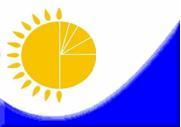 
Мемлекеттік статистика органдары құпиялылығына кепілдік береді
Жалпымемлекеттік статистикалық байқаудың статистикалық нысан
Статистикалық нысанды www.stat.gov.kz сайтынан алуға болады
Статистикалық нысанды www.stat.gov.kz сайтынан алуға болады
Статистикалық нысан коды 1276104
D 008
Жылдық (тоқсан сайынғы нақтыланумен)
Статистикалық нысан коды 1276104
D 008
Жылдық (тоқсан сайынғы нақтыланумен)
Есепті кезең
жыл
1. Аумақтың (елді мекеннің) атауы
____________________________________________________________________
____________________________________________________________________
____________________________________________________________________
____________________________________________________________________
____________________________________________________________________
____________________________________________________________________
____________________________________________________________________
____________________________________________________________________
____________________________________________________________________
2. ӘАОЖ бойынша елді мекеннің коды*
3. Елді мекен типінің коды (1 - қала, 2 - ауыл)
4. Үй шаруашылығының коды
5. Пікіртерім жргізуге уәкілетті тұлғаның коды(бұдан әрі-интервьюер).
6. Бірінші аралау күні
күні
айы
7. Екінші аралау күні
күні
айы
8. Үшінші аралау күні
күні
айы
9. Төртінші аралау күні
күні
айы
Жалпы мәліметтер туралы сұрақтар
Үй шаруашылықтарының мүшесінің нөмірі
Үй шаруашылықтарының мүшесінің нөмірі
Үй шаруашылықтарының мүшесінің нөмірі
Үй шаруашылықтарының мүшесінің нөмірі
Үй шаруашылықтарының мүшесінің нөмірі
Үй шаруашылықтарының мүшесінің нөмірі
Үй шаруашылықтарының мүшесінің нөмірі
Үй шаруашылықтарының мүшесінің нөмірі
Үй шаруашылықтарының мүшесінің нөмірі
Үй шаруашылықтарының мүшесінің нөмірі
Үй шаруашылықтарының мүшесінің нөмірі
Үй шаруашылықтарының мүшесінің нөмірі
А
Б
1
2
3
4
5
6
7
8
9
10
11
12
1
Аты
2
Үй шаруашылығы басшысына қатынасы1
сөзбен
ү/ш басшысы
2
Үй шаруашылығы басшысына қатынасы1
код
1
3
Туған күні
жыл
3
Туған күні
ай
4
Жынысы 1-ер, 2-әйел
Жынысы 1-ер, 2-әйел
5
Бойы (см)
Бойы (см)
6
Отбасылық жағдайы
Отбасылық жағдайы
7
Қол жеткізген білімінің ең жоғары деңгейі, 
1 қаңтардағы жағдай бойынша
Қол жеткізген білімінің ең жоғары деңгейі, 
1 қаңтардағы жағдай бойынша
8
1 қаңтардағы жағдай бойынша уақытша жоқ (бар)
1 қаңтардағы жағдай бойынша уақытша жоқ (бар)
9
Тоқсандық сұхбат жүргізген кездегі үй шаруашылығы құрамындағы өзгерістерді атап көрсетуіңізді өтінеміз:1
сәуірде
9
Тоқсандық сұхбат жүргізген кездегі үй шаруашылығы құрамындағы өзгерістерді атап көрсетуіңізді өтінеміз:1
шілде
9
Тоқсандық сұхбат жүргізген кездегі үй шаруашылығы құрамындағы өзгерістерді атап көрсетуіңізді өтінеміз:1
қазанда
9
Тоқсандық сұхбат жүргізген кездегі үй шаруашылығы құрамындағы өзгерістерді атап көрсетуіңізді өтінеміз:1
қаңтарда
2. Үй шаруашылығы басшысына қатынасы
2 - күйеуі, әйелі
3 – ұлы, қызы
4 - әкесі, анасы
5 - ағасы, әпкесі
6 - атасы, әжесі
7 - немересі
8 - басқа деңгейдегі туыстық
9 - туыс емес (туыстығы жоқ)
6. Отбасылық жағдай
1 - некеде тұр
2 - ажырасқан
3 - тұл ер, жесір әйел
4 - ешқашан некеде тұрмаған
9 - көрсетілмеген
7. Білім деңгейі
0 - ешқандай білімге қол жеткізбеген;
1 - мектепке дейінгі тәрбие мен оқыту;
2 - бастауыш білім;
3 - негізгі орта білім;
4- орта білім (жалпы орта білім, техникалық және кәсіптік білім);
5 - жоғары білім;
6 - жоғары оқу орнынан кейінгі білім.
8. Құрамының өзгеру мәртебесі
1 - тұрақты кетті
2 - тұрақты келді
3 - уақытша кетті
4 - уақытша келді
9. Кету (келу) себептері
1 – туу
2 – өлім
3 – жұмыс (Қазақстан Республикасы аумағында)
4 – жұмыс (Қазақстан Республикасы аумағы шегінен)
5 – неке
6 – ажырасу
7 – оқу
8 – әскердегі қызмет
9 – басқа (ауруханада, бас бостандығынан айыру орындарында, басқа орынға көшіп кету және т.б.)
9. Кету (келу) себептері
1 – туу
2 – өлім
3 – жұмыс (Қазақстан Республикасы аумағында)
4 – жұмыс (Қазақстан Республикасы аумағы шегінен)
5 – неке
6 – ажырасу
7 – оқу
8 – әскердегі қызмет
9 – басқа (ауруханада, бас бостандығынан айыру орындарында, басқа орынға көшіп кету және т.б.)
Жұмыспен қамту туралы сұрақтар
Жұмыспен қамту туралы сұрақтар
Үй шаруашылықтарының мүшесінің нөмірі
Үй шаруашылықтарының мүшесінің нөмірі
Үй шаруашылықтарының мүшесінің нөмірі
Үй шаруашылықтарының мүшесінің нөмірі
Үй шаруашылықтарының мүшесінің нөмірі
Үй шаруашылықтарының мүшесінің нөмірі
Үй шаруашылықтарының мүшесінің нөмірі
Үй шаруашылықтарының мүшесінің нөмірі
Үй шаруашылықтарының мүшесінің нөмірі
Үй шаруашылықтарының мүшесінің нөмірі
Үй шаруашылықтарының мүшесінің нөмірі
Үй шаруашылықтарының мүшесінің нөмірі
А
Б
Б
1
2
3
4
5
6
7
8
9
10
11
12
10
Сіз соңғы 30 күнде аптасына кем дегенде 1 сағат қандай да бір қызметпен немесе ақшалай немесе заттай табыс алу үшін қандай да бір кәсіппен айналыстыңыз ба?
Иә-1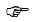  14 сұраққа


Жоқ-2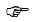  11 сұраққа


Сіз соңғы 30 күнде аптасына кем дегенде 1 сағат қандай да бір қызметпен немесе ақшалай немесе заттай табыс алу үшін қандай да бір кәсіппен айналыстыңыз ба?
Иә-1 14 сұраққа


Жоқ-2 11 сұраққа


сәуірде
10
Сіз соңғы 30 күнде аптасына кем дегенде 1 сағат қандай да бір қызметпен немесе ақшалай немесе заттай табыс алу үшін қандай да бір кәсіппен айналыстыңыз ба?
Иә-1 14 сұраққа


Жоқ-2 11 сұраққа


Сіз соңғы 30 күнде аптасына кем дегенде 1 сағат қандай да бір қызметпен немесе ақшалай немесе заттай табыс алу үшін қандай да бір кәсіппен айналыстыңыз ба?
Иә-1 14 сұраққа


Жоқ-2 11 сұраққа


шілде
10
Сіз соңғы 30 күнде аптасына кем дегенде 1 сағат қандай да бір қызметпен немесе ақшалай немесе заттай табыс алу үшін қандай да бір кәсіппен айналыстыңыз ба?
Иә-1 14 сұраққа


Жоқ-2 11 сұраққа


Сіз соңғы 30 күнде аптасына кем дегенде 1 сағат қандай да бір қызметпен немесе ақшалай немесе заттай табыс алу үшін қандай да бір кәсіппен айналыстыңыз ба?
Иә-1 14 сұраққа


Жоқ-2 11 сұраққа


қазанда
10
Сіз соңғы 30 күнде аптасына кем дегенде 1 сағат қандай да бір қызметпен немесе ақшалай немесе заттай табыс алу үшін қандай да бір кәсіппен айналыстыңыз ба?
Иә-1 14 сұраққа


Жоқ-2 11 сұраққа


Сіз соңғы 30 күнде аптасына кем дегенде 1 сағат қандай да бір қызметпен немесе ақшалай немесе заттай табыс алу үшін қандай да бір кәсіппен айналыстыңыз ба?
Иә-1 14 сұраққа


Жоқ-2 11 сұраққа


қаңтарда
11
Егер айналыспаған болсаңыз, себебі не?2
Егер айналыспаған болсаңыз, себебі не?2
сәуірде
11
Егер айналыспаған болсаңыз, себебі не?2
Егер айналыспаған болсаңыз, себебі не?2
шілде
11
Егер айналыспаған болсаңыз, себебі не?2
Егер айналыспаған болсаңыз, себебі не?2
қазанда
11
Егер айналыспаған болсаңыз, себебі не?2
Егер айналыспаған болсаңыз, себебі не?2
қаңтарда
12
Сіз соңғы 30 күннің ішінде ақы төленетін жұмыс іздеп көруге немесе өз ісіңізді бастауға тырыстыңыз ба?
Иә-1, Жоқ-2
Сіз соңғы 30 күннің ішінде ақы төленетін жұмыс іздеп көруге немесе өз ісіңізді бастауға тырыстыңыз ба?
Иә-1, Жоқ-2
сәуірде
12
Сіз соңғы 30 күннің ішінде ақы төленетін жұмыс іздеп көруге немесе өз ісіңізді бастауға тырыстыңыз ба?
Иә-1, Жоқ-2
Сіз соңғы 30 күннің ішінде ақы төленетін жұмыс іздеп көруге немесе өз ісіңізді бастауға тырыстыңыз ба?
Иә-1, Жоқ-2
шілде
12
Сіз соңғы 30 күннің ішінде ақы төленетін жұмыс іздеп көруге немесе өз ісіңізді бастауға тырыстыңыз ба?
Иә-1, Жоқ-2
Сіз соңғы 30 күннің ішінде ақы төленетін жұмыс іздеп көруге немесе өз ісіңізді бастауға тырыстыңыз ба?
Иә-1, Жоқ-2
қазанда
12
Сіз соңғы 30 күннің ішінде ақы төленетін жұмыс іздеп көруге немесе өз ісіңізді бастауға тырыстыңыз ба?
Иә-1, Жоқ-2
Сіз соңғы 30 күннің ішінде ақы төленетін жұмыс іздеп көруге немесе өз ісіңізді бастауға тырыстыңыз ба?
Иә-1, Жоқ-2
қаңтарда
13
Егер де Сіз жұмыс тапсаңыз, 2 аптаның ішінде жұмысқа кірісе алар ма едіңіз?
Иә-1, Жоқ-2
Егер де Сіз жұмыс тапсаңыз, 2 аптаның ішінде жұмысқа кірісе алар ма едіңіз?
Иә-1, Жоқ-2
сәуірде
13
Егер де Сіз жұмыс тапсаңыз, 2 аптаның ішінде жұмысқа кірісе алар ма едіңіз?
Иә-1, Жоқ-2
Егер де Сіз жұмыс тапсаңыз, 2 аптаның ішінде жұмысқа кірісе алар ма едіңіз?
Иә-1, Жоқ-2
шілде
13
Егер де Сіз жұмыс тапсаңыз, 2 аптаның ішінде жұмысқа кірісе алар ма едіңіз?
Иә-1, Жоқ-2
Егер де Сіз жұмыс тапсаңыз, 2 аптаның ішінде жұмысқа кірісе алар ма едіңіз?
Иә-1, Жоқ-2
қазанда
13
Егер де Сіз жұмыс тапсаңыз, 2 аптаның ішінде жұмысқа кірісе алар ма едіңіз?
Иә-1, Жоқ-2
Егер де Сіз жұмыс тапсаңыз, 2 аптаның ішінде жұмысқа кірісе алар ма едіңіз?
Иә-1, Жоқ-2
қаңтарда
14
Келесі санаттардың қайсысы Сіздің негізгі қызметіңіздің мәртебесін дұрыс сипаттайды?
Үй шаруашы-лығының тек жұмыс істейтін мүшеле-ріне толтыры-лады
сәуірде
14
Келесі санаттардың қайсысы Сіздің негізгі қызметіңіздің мәртебесін дұрыс сипаттайды?
Үй шаруашы-лығының тек жұмыс істейтін мүшеле-ріне толтыры-лады
шілде
14
Келесі санаттардың қайсысы Сіздің негізгі қызметіңіздің мәртебесін дұрыс сипаттайды?
Үй шаруашы-лығының тек жұмыс істейтін мүшеле-ріне толтыры-лады
қазанда
14
Келесі санаттардың қайсысы Сіздің негізгі қызметіңіздің мәртебесін дұрыс сипаттайды?
Үй шаруашы-лығының тек жұмыс істейтін мүшеле-ріне толтыры-лады
қаңтарда
15
Сіз жұмыс істейтін немесе жұмыспен қамтылған кәсіпорынның (ұйымның) немесе өз ісіңіздің (жеке кәсібіңіздің) қызмет түрін атаңыз2
Үй шаруашы-лығының тек жұмыс істейтін мүшеле-ріне толтыры-лады
сәуірде
15
Сіз жұмыс істейтін немесе жұмыспен қамтылған кәсіпорынның (ұйымның) немесе өз ісіңіздің (жеке кәсібіңіздің) қызмет түрін атаңыз2
Үй шаруашы-лығының тек жұмыс істейтін мүшеле-ріне толтыры-лады
шілде
15
Сіз жұмыс істейтін немесе жұмыспен қамтылған кәсіпорынның (ұйымның) немесе өз ісіңіздің (жеке кәсібіңіздің) қызмет түрін атаңыз2
Үй шаруашы-лығының тек жұмыс істейтін мүшеле-ріне толтыры-лады
қазанда
15
Сіз жұмыс істейтін немесе жұмыспен қамтылған кәсіпорынның (ұйымның) немесе өз ісіңіздің (жеке кәсібіңіздің) қызмет түрін атаңыз2
Үй шаруашы-лығының тек жұмыс істейтін мүшеле-ріне толтыры-лады
қаңтарда
11. Жұмыспен қамтылмау себептері
1. Кәсіпорынның таратылуына байланысты жұмыстан босатылу
2. Штаттың қысқартылуына байланысты жұмыстан босатылу
3. Өз еркімен жұмыстан босатылу
6. Үй шаруашылығын жүргізу
8. Кез келген жұмыстың болмауы
9. Жұмыс маусымдық сипатқа ие
10. Зейнеткерлікке шығу
11. Оқу (күндізгі нысан)
12. Денсаулығына байланысты (мүгедектігіне байланысты жұмысқа қабілетсіздік)
13. Жұмыс істеудің қажеттілігі жоқ
99. Басқа
15. Экономикалық қызметтердің түрлері
А - Ауыл, орман және балық шаруашылығы
B - Кен өндіру өнеркәсібі және карьерлерді қазу
C - Өңдеу өнеркәсібі
D - Электрмен жабдықтау, газ, бу беру және ауа баптау
E - Сумен жабдықтау; кәріз жүйесі, қалдықтардың жиналуын және таратылуын бақылау
F - Құрылыс
G - Көтерме және бөлшек сауда; автомобильдерді және мотоциклдерді жөндеу
H - Көлік және қоймалау
I - ұру және тамақтану жөніндегі қызметтер
J - Ақпарат және байланыс
K - Қаржы және сақтандыру қызметі
L - Жылжымайтын мүлікпен жасалатын операциялар
M - Кәсіби, ғылыми және техникалық қызмет
N - Әкімшілік және қосалқы қызмет көрсету саласындағы қызмет
O - Мемлекеттік басқару және қорғаныс; міндетті әлеуметтік қамтамасыз ету
P - Білім беру
Q - Денсаулық сақтау және әлеуметтік қызметтер
R - Өнер, ойын-сауық және демалыс
S - Өзге де қызметтер түрлерін ұсыну
T - Үй қызметшісін жалдайтын және өзі тұтыну үшін тауарлар мен қызметтер өндіретін үй шаруашылықтарының қызметі
U - Аумақтан тыс ұйымдардың және органдардың қызметі
14. Жұмыспен қамтылу статусы
Жалдамалы жұмыскерлер
1.1мемлекеттік ұйымда
1.2. мемлекеттік емес ұйымда
1.3. жеке тұлғаларда
1.4. шаруа (фермер) қожалықтарында
Өз бетінше жұмыспен қамтылғандар
2.1. жұмыс берушілер
2.2. өз бетінше жұмыс істейтін қызметкерлер
2.3. өндірістік кооператив мүшелері
2.4. отбасылық кәсіпорынның ақы төленбейтін қызметкерлері
2.5. жеке ауладағы жұмыс
15. Экономикалық қызметтердің түрлері
А - Ауыл, орман және балық шаруашылығы
B - Кен өндіру өнеркәсібі және карьерлерді қазу
C - Өңдеу өнеркәсібі
D - Электрмен жабдықтау, газ, бу беру және ауа баптау
E - Сумен жабдықтау; кәріз жүйесі, қалдықтардың жиналуын және таратылуын бақылау
F - Құрылыс
G - Көтерме және бөлшек сауда; автомобильдерді және мотоциклдерді жөндеу
H - Көлік және қоймалау
I - ұру және тамақтану жөніндегі қызметтер
J - Ақпарат және байланыс
K - Қаржы және сақтандыру қызметі
L - Жылжымайтын мүлікпен жасалатын операциялар
M - Кәсіби, ғылыми және техникалық қызмет
N - Әкімшілік және қосалқы қызмет көрсету саласындағы қызмет
O - Мемлекеттік басқару және қорғаныс; міндетті әлеуметтік қамтамасыз ету
P - Білім беру
Q - Денсаулық сақтау және әлеуметтік қызметтер
R - Өнер, ойын-сауық және демалыс
S - Өзге де қызметтер түрлерін ұсыну
T - Үй қызметшісін жалдайтын және өзі тұтыну үшін тауарлар мен қызметтер өндіретін үй шаруашылықтарының қызметі
U - Аумақтан тыс ұйымдардың және органдардың қызметіҚазақстан Республикасы
Ұлттық экономика министрлігінің
Статистика комитеті төрағасының
2014 жылғы 4 қарашадағы
№ 41 бұйрығына
10-қосымшаҚазақстан Республикасы
Ұлттық экономика министрлігінің
Статистика комитеті төрағасының
2014 жылғы 4 қарашадағы
№ 41 бұйрығына
11-қосымша